Отдел образования и молодежной политики администрацииКурортного района Санкт-Петербурга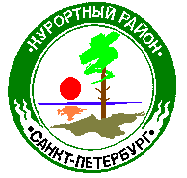 Публичный докладГосударственного бюджетного общеобразовательного учреждения гимназии № 433Курортного района Санкт-Петербургаза 2022–2023 учебный год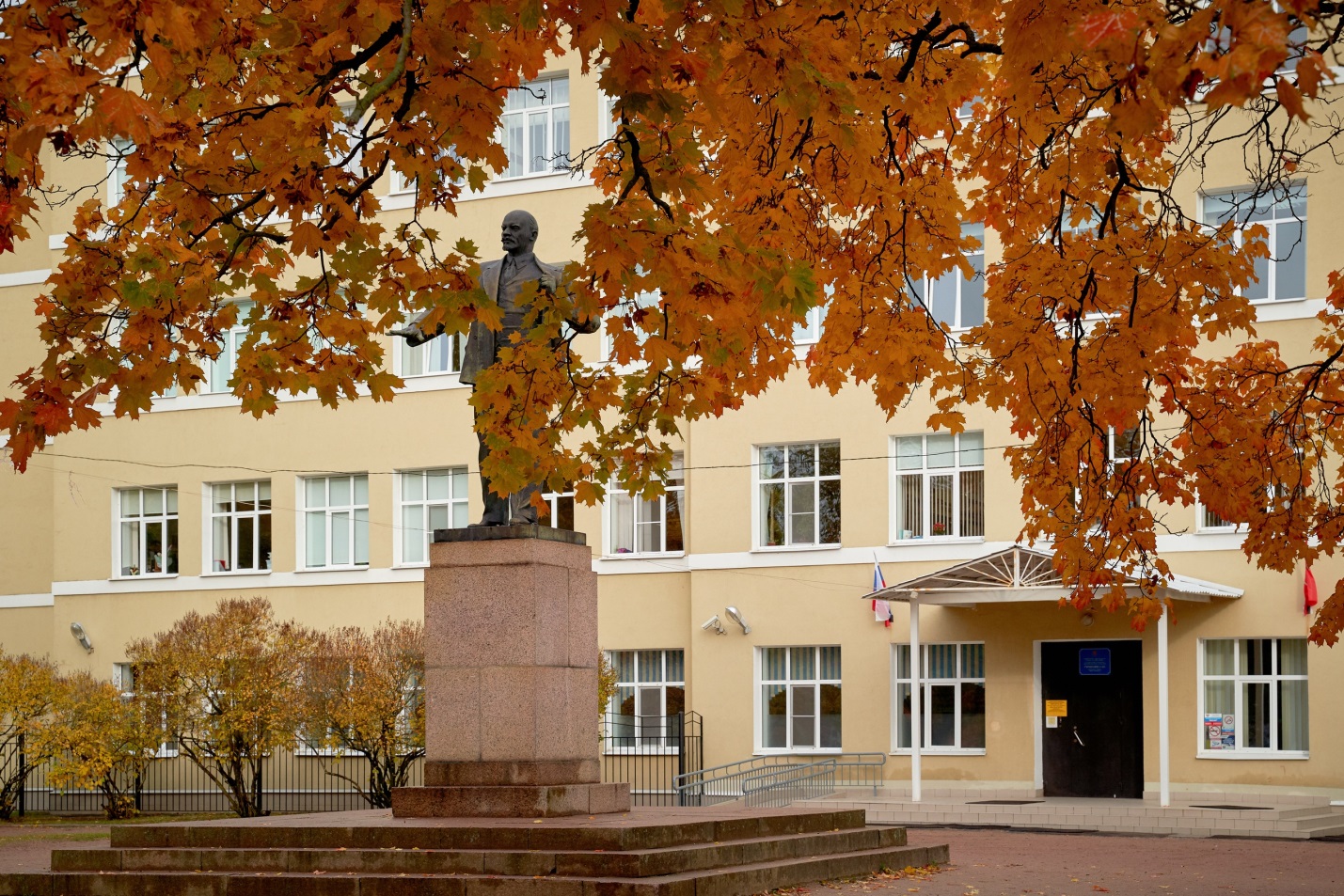 Санкт-Петербург2023 г.Содержание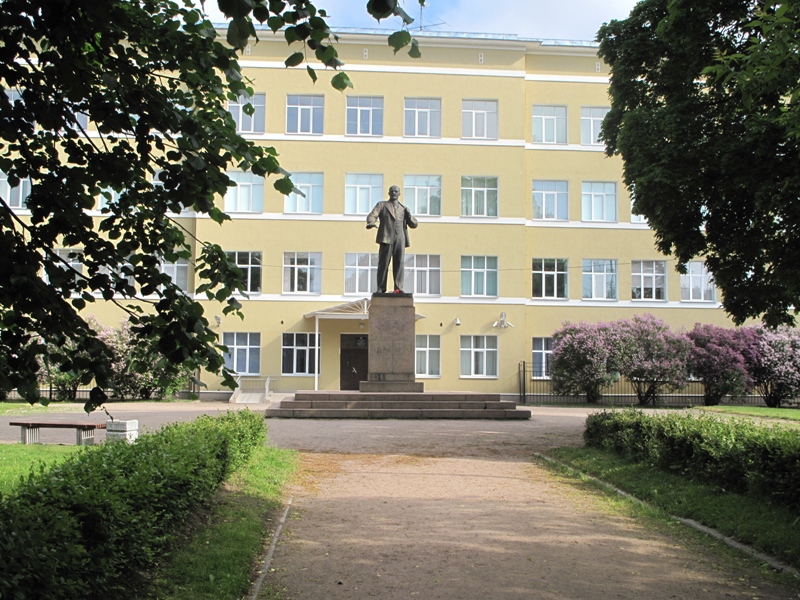 Публичный доклад Государственного бюджетного общеобразовательного учреждения гимназии № 433 Курортного района Санкт-ПетербургаАдминистрация ГБОУ гимназии № 433 Курортного района Санкт-Петербурга представляет Публичный доклад о результатах работы образовательного учреждения за 2022/2023 учебный год.Публичный доклад - аналитический публичный документ в форме периодического отчета образовательного учреждения перед обществом, обеспечивающий регулярное (ежегодное) информирование всех заинтересованных сторон о состоянии и перспективах развития образовательного учреждения.Доклад содержит качественную и количественную информацию об эффективности использования ресурсов системы образования, внедрении инновационных технологий и совершенствовании системы управления, доступности и качестве предоставляемых услуг.Основными целями Публичного доклада являются:обеспечение информационной основы для организации диалога и согласования интересов всех участников образовательного процесса, включая представителей общественности;обеспечение прозрачности функционирования региональной (муниципальной) системы образования и образовательных учреждений;информирование потребителей образовательных услуг о приоритетных направлениях развития региональной (муниципальной) системы образования или образовательного учреждения, планируемых мероприятиях и ожидаемых результатах деятельности.Публичный доклад содержит:информацию   об   основных   результатах   учебной   деятельности образовательного учреждения (далее – ОУ) за 2022/2023 учебный год;информацию об инновационной деятельности ОУ за отчетный период;информацию об основных результатах деятельности гимназии за 2022/2023 учебный год;информацию о перспективах развития ОУ.Содержание доклада адресовано:представителям органов законодательной и исполнительной власти;обучающимся нашей гимназии и их родителям (законным представителям);родителям (законным представителям), выбирающим для обучения своего ребенка нашу гимназию;учредителям ОУ;местной общественности, представителям средств массовой информации, общественным организациям и другим заинтересованным лицам.Публичный доклад позволяет ознакомиться с укладом и традициями гимназии, условиями обучения и воспитания, образовательными программами.Публичный доклад подготовлен с использованием ежегодной статистической отчетности, показателей мониторинга социально-экономического развития и оценки эффективности деятельности гимназии, форм отчетности. Большинство индикаторов и показателей представлены в динамике за три года, приведены сравнительные характеристики.Основные направления работы ГБОУ гимназии № 433 в 2022/2023 учебном году:подготовка и проведение мероприятий, посвященных Году педагога и наставника; поэтапное внедрение обновленных ФГОС начального общего и основного общего образования (в первых и пятых классах);повышение качества и доступности образования; выявление и поддержка талантов и одаренности в каждом ребенке - реализация национального проекта «Образование» 2024 год; активное участие в реализации плана мероприятий Стратегии развития системы образования Санкт-Петербурга и Программы развития образовательной системы Курортного района;реализация Программы развития гимназии «Построение высокорезультативной образовательной среды как долгосрочная стратегия развития гимназии на 2021-2025 годы»;оптимизация внутришкольной системы оценки качества образования;совершенствование методики подготовки обучающихся к государственной итоговой аттестации (ГИА), олимпиадам и конкурсам, проектно-исследовательской деятельности на основе применения новых цифровых технологий в обучении;организация учебно-воспитательного процесса гимназии с применением технологий дистанционного обучения;активизация работы над совершенствованием системы внеурочной деятельности в гимназии в рамках реализации ФГОС;совершенствование кадрового потенциала: развитие системы аттестации и повышения квалификации педагога;развитие системы воспитания гимназии;участие в волонтерском движении;участие в Российском движении школьников и др.1. Общая характеристика образовательного учреждения1.1. Общие сведения о гимназии. Состав администрации гимназииГимназия № 433, являясь государственным бюджетным общеобразовательным учреждением, ориентирована на обучение, воспитание и развитие учащихся, проживающих в Курортном районе, с учетом их индивидуальных (возрастных, психологических, интеллектуальных и других) особенностей, образовательных потребностей и возможностей, личностных склонностей путем создания максимально благоприятных условий для умственного, нравственного и физического развития каждого ребенка.Открытая в 1937 году в самом центре Сестрорецка, школа приобрела статус средней общеобразовательной школы в 1998 году. С 1998 года школа выпустила 7 золотых и 15 серебряных медалистов. 45 выпускников гимназии награждены медалью «За особые успехи в учении» и 2 – Почетным знаком Правительства Санкт-Петербурга «За особые успехи в обучении». В 2007 году школа стала победителем конкурса общеобразовательных учреждений, внедряющих инновационные образовательные программы.1 сентября 2009 года школа распахнула свои двери после капитального ремонта.С февраля 2012 года ГБОУ средняя школа № 433 продолжает свою деятельность в статусе гимназии.1.2. Характеристика контингента обучающихсяФактическое количество обучающихся по состоянию на 01.09.2022 составило 530 человек при предельной численности контингента обучающихся в соответствии с лицензией 400, что составляет 134 % укомплектованности образовательного учреждения.  Среди контингента обучающихся: Девочек – 315, мальчиков – 215.Социальный портрет контингента обучающихся:Число детей, находящихся под опекой – нетЧисло детей, воспитывающихся в многодетных семьях – 129Число детей, проживающих в семьях родственников – нетЧисло детей-инвалидов – 3Число детей, пользующихся льготным питанием – 153 обучающихся (завтрак 1-4 классы), 150 обучающихся (завтрак + обед 1-11 классы)Число детей, относящихся к «группе риска» – 2Число детей, находящихся на индивидуальном обучении – нет.Контингент обучающихся: дети служащих, бюджетных работников (медицинских работников, работников налоговой службы, работников полиции, педагогических работников и др.), предпринимателей, рабочих.Обучающиеся гимназии № 433 хорошо воспитаны и мотивированы на учебу.  В гимназии строго соблюдаются Правила для обучающихся и Устав гимназии. Ведется строгий контроль посещаемости уроков. Пропуски занятий без уважительной причины практически исключены.	Гимназия успешно существует в условиях высокой конкуренции между 
образовательными учреждениями г. Сестрорецка. Она востребована среди жителей района, что подтверждается положительной динамикой контингента обучающихся и количеством поданных заявлений в 1-ые и 10-ые классы.	Родители оказывают доверие гимназии, в которой гарантируется безопасность, физический и психологический комфорт, высокий профессионализм педагогов, разумное соотношение традиций и инноваций, обеспечивающих глубокие предметные знания и навыки социальной адаптации, построение успешной жизни и карьеры.1.3. Численность обучающихся по уровням обучения1.4. Средняя наполняемость классовНа 01.09.2022 сформировано 19 классов, в которых обучались 530 учащихся, из них:начальная школа – 8 классов, 224 обучающихся; основная школа -  9 классов, 248 обучающихся; средняя школа –  2 класса, 58 обучающийся.Средняя наполняемость классов – 28 человек. 1.5. Данные о состоянии здоровья обучающихсяВ 2022/2023 учебном году в гимназии не было учащихся с ОВЗ, обучающихся в режиме индивидуальных учебных планов.1.6. Основные позиции Программы развития «Построение высокорезультативной образовательной среды как   долгосрочная стратегия развития гимназии на 2021-2025 годы»Проблемный анализ и постановка задач развития гимназии на 2021/2025 годы2. Особенности образовательного процесса2.1. Характеристика образовательных программ по уровням обучения, дополнительные образовательные услугиОбразовательная программа гимназии № 433 составлена с учетом нормативно-правовой базы, образовательных стандартов и призвана удовлетворить потребности обучающихся, родителей (законных представителей), Санкт-Петербурга, государства. Доступность образования в гимназии обеспечивается бесплатностью обучения, приемом детей на заявительной основе, реализацией учебного процесса в разных формах, использованием современных технологий.  2.2.  Учебный план – важнейшая составляющая часть образовательной программы образовательного учреждения, раскрывающая специфику его деятельности в содержательном и процессуальном направлениях.	В 2022/2023 учебном году учебный план первого и пятого классов ГБОУ гимназии № 433 составлен в соответствии с обновленным федеральным государственным образовательным стандартом начального общего образования, утвержденным приказом от 31.05.2021 № 286 Министерства просвещения Российской Федерации «Об утверждении федерального государственного образовательного стандарта начального общего образования» и основного общего образования, утвержденным приказом от 31.05.2021    № 287 Министерства просвещения Российской Федерации «Об утверждении федерального государственного образовательного стандарта основного общего образования».Учебный план ГБОУ гимназии № 433Курортного района Санкт-Петербурга на 2022/2023 учебный годОбщие положения1.1. Учебный план Государственного бюджетного общеобразовательного учреждения гимназии № 433 Курортного района Санкт-Петербурга (далее - гимназия) - документ, который обеспечивает реализацию требований ФГОС, определяет учебную нагрузку в соответствии с требованиями к организации образовательной деятельности к учебной нагрузке при 5-дневной учебной неделе, предусмотренными гигиеническими нормативами и санитарно-эпидемиологическими требованиями, перечень учебных предметов, учебных курсов, учебных модулей.1.2. Учебный план ГБОУ гимназии № 433 Курортного района Санкт-Петербурга сформирован в соответствии с требованиями:Федерального Закона от 29.12.2012 № 273-ФЗ «Об образовании в Российской Федерации»;Федерального государственного образовательного стандарта начального общего образования, утвержденного приказом от 31.05.2021 № 286 Министерства просвещения Российской Федерации «Об утверждении федерального государственного образовательного стандарта начального общего образования»;Федерального государственного образовательного стандарта основного общего образования, утвержденного приказом от 31.05.2021 № 287 Министерства просвещения Российской Федерации «Об утверждении федерального государственного образовательного стандарта основного общего образования»;Федерального государственного образовательного стандарта среднего общего образования, утвержденного приказом Министерства образования и науки Российской Федерации от 17.05.2012 № 413 (с изменениями и дополнениями);Федерального государственного образовательного стандарта начального общего образования, утвержденного приказом Министерства образования и науки Российской Федерации от 06.10.2009 № 373;Федерального государственного образовательного стандарта основного общего образования, утвержденного приказом Министерства образования и науки Российской Федерации от 17.12.2010 № 1897;Порядка организации и осуществления образовательной деятельности по основным общеобразовательным программам - образовательным программам начального общего, основного общего и среднего общего образования, утвержденного приказом Министерства просвещения Российской Федерации от 22.03.2021 № 115;федерального перечня учебников, допущенных к использованию при реализации имеющих государственную аккредитацию образовательных программ начального общего, основного общего, среднего общего образования, осуществляющих образовательную деятельность, утвержденного приказом Министерства просвещения Российской Федерации от 20.05.2020 № 254;Приказа Министерства просвещения Российской Федерации от 23.12.2020 № 766 «О внесении изменений в федеральный перечень учебников, допущенных к использованию при реализации имеющих государственную аккредитацию образовательных программ начального общего, основного общего, среднего общего образования организациями, осуществляющими образовательную деятельность, утвержденный приказом Министерства просвещения Российской Федерации от 20.05.2020 № 254»;перечня организаций, осуществляющих выпуск учебных пособий, которые допускаются к использованию при реализации имеющих государственную аккредитацию образовательных программ начального общего, основного общего, среднего общего образования, утвержденного приказом Министерства образования и науки Российской Федерации от 09.06.2016 № 699;санитарных правил СП 2.4.3648-20 «Санитарно-эпидемиологические требования к организациям воспитания и обучения, отдыха и оздоровления детей и молодежи», утвержденных постановлением Главного государственного санитарного врача Российской Федерации от 28.09.2020 № 28 (далее - СП 2.4.3648-20);санитарных правил и норм СанПиН 1.2.3685-21 «Гигиенические нормативы и требования к обеспечению безопасности и (или) безвредности для человека факторов среды обитания», утвержденных постановлением Главного государственного санитарного врача Российской Федерации от 28.01.2021 № 2 (далее - СанПиН 1.2.3685-21);распоряжения Комитета по образованию Санкт-Петербурга от 15.04.2022 № 801-р «О формировании календарных учебных графиков государственных образовательных учреждений Санкт-Петербурга, реализующих основные общеобразовательные программы, на 2022/2023 учебный год»;Устава гимназии и других действующих нормативных документов.1.3. Учебный план является частью основной образовательной программы, раскрывающей специфику его деятельности в содержательном и процессуальном направлениях. Гимназия самостоятельно разрабатывает основную образовательную программу в соответствии с ФГОС начального общего, основного общего и среднего общего образования и с учетом примерной основной образовательной программы НОО, ООО и СОО и обеспечивает выполнение санитарно-эпидемиологических требований СП 2.4.3648-20 и гигиенических нормативов и требований к режиму образовательного процесса, установленных СанПиН 1.2.3685-21.           Организация образовательного процесса в гимназии регламентируется календарным учебным графиком на 2022/2023 учебный год (распоряжение Комитета по образованию Санкт-Петербурга от 15.04.2022 № 801-р «О формировании календарных учебных графиков государственных образовательных учреждений Санкт-Петербурга, реализующих основные общеобразовательные программы, на 2022/2023 учебный год»).С целью профилактики переутомления обучающихся в календарном учебном графике предусмотрено равномерное распределение периодов учебного времени и каникул.Учебный год в гимназии начинается 01.09.2022 года.            Продолжительность учебного года:I класс – 33 недели;II-XI классы – не менее 34 учебных недель.            Сроки и продолжительность каникул:осенние каникулы –  28.10.2022 – 06.11.2022 (10 дней);зимние каникулы   –  28.12.2022 – 08.01.2023 (12 дней);весенние каникулы – 24.03.2023 – 02.04.2023 (10 дней).Дополнительные каникулы для первоклассников – 13.02.2023 – 19.02.2023 (7 дней).1.4.  Количество часов, отведенных на освоение обучающимися учебного плана гимназии, состоящего из обязательной части и части, формируемой участниками образовательного процесса, в совокупности не превышает величину недельной образовательной нагрузки, установленную СанПиН 1.2.3685-21.Расписание уроков составляется с учетом дневной и недельной умственной работоспособности обучающихся и шкалы трудности учебных предметов, определенной гигиеническими нормативами СанПиН 1.2.3685-21.Режим работы: в I-XI классах обучение проводится по пятидневной учебной неделе (при соблюдении гигиенических требований к максимальным величинам недельной образовательной нагрузки согласно СанПиН 1.2.3685-21).           Организация профильного обучения в X–XI классах не приводит к увеличению образовательной нагрузки.            Начало занятий в 9 часов.            Во II- XI классах продолжительность урока – 45 минут.            Образовательная недельная нагрузка равномерно распределяется в течение учебной недели, при этом общий объем максимально допустимой нагрузки в течение дня составляет:- для обучающихся I классов: не должен превышать 4 уроков и один раз в неделю 5 уроков за счет урока физической культуры; - для обучающихся II-IV классов – не более 5 уроков и один раз в неделю 6 уроков за счет урока физической культуры;- для обучающихся V-VI классов – не более 6 уроков;- для обучающихся VII - IX классов – не более 7 уроков;- для обучающихся X-XI классов - не более 7 уроков.           Продолжительность выполнения домашних заданий должна составлять не более: в 1 классах – 1 часа, во 2-3 классах – 1,5 часов, в 4 классах – 2 часов; в V классах – 2 часов, в VI-VIII классах – 2,5 часов, в IX классах – 3,5 часов, в X-XI классах - 3,5 часов.В I-IV классах во второй половине дня работают группы продленного дня.           Расписание уроков составляется отдельно для обязательных и внеурочных занятий. Внеурочные занятия планируются на дни с наименьшим количеством обязательных уроков. Между началом внеурочных занятий и последним уроком устанавливается перерыв продолжительностью не менее 45 минут.1.5. Обучение в I классе осуществляется с соблюдением следующих требований: - учебные занятия проводятся по 5-дневной неделе и только в первую смену;- обучение в первом полугодии: в сентябре, октябре - по 3 урока в день продолжительностью 35 минут каждый; в ноябре, декабре – по 4 урока в день продолжительностью 35 минут каждый; - в январе-мае – по 4 урока в день по 40 минут каждый;- в середине учебного дня организуется динамическая пауза продолжительностью не менее 40 минут.- обучение проводится без балльного оценивания знаний обучающихся;- предоставляются дополнительные недельные каникулы с 13.02.2023 по 19.02.2023.1.6. Периоды итоговой аттестации: I - IX классы – четверть;X-XI классы - полугодие.          Промежуточная аттестация (итоговый контроль) в переводных классах проводится с 15 мая до окончания учебного года. На промежуточную аттестацию (итоговый контроль) выносится не более двух учебных предметов. Один предмет определяется Педагогическим советом гимназии, другой - администрацией гимназии по плану внутришкольного контроля. В гимназии на итоговый контроль преимущественно выносятся предметы гуманитарного профиля.Промежуточная аттестация (итоговый контроль) в переводных классах может проводиться как письменно, так и устно.Формы промежуточной аттестации:контрольный диктант по русскому языку, итоговая контрольная работа по математике,изложение с разработкой плана его содержания,сочинение или изложение с творческим заданием.К устным формам промежуточной аттестации относятся:защита реферата,защита проекта,защита творческой работы,зачет,  собеседование.Письменные контрольные задания, тесты, тематика рефератов, перечень тем учебного курса для собеседования разрабатываются гимназическими методическими объединениями в соответствии с требованиями государственных образовательных стандартов.	Письменные контрольные задания, тесты, разрабатываются гимназическими методическими объединениями в соответствии с требованиями государственных образовательных стандартов.1.7. Для развития потенциала обучающихся, прежде всего одаренных детей и детей с ограниченными возможностями здоровья, разрабатывается с участием самих обучающихся и их родителей (законных представителей) индивидуальный учебный план.1.8.  В целях реализации основных общеобразовательных программ в соответствии с образовательной программой гимназии осуществляется деление классов на две группы: при реализации основных общеобразовательных программ при проведении учебных занятий по «Иностранному языку» (II-XI классы), «Технологии» (V-VIII классы), «Информатике» (VII-XI классы), «Физической культуре» (X-XI) при наполняемости классов 25 и более человек.По согласованию с главными распорядителями средств бюджета IV классы делятся на группы при проведении занятий по учебному предмету «Основы религиозных культур и светской этики» при выборе родителями (законными представителями) обучающихся двух и более модулей.При составлении учебного плана гимназии индивидуальные, групповые, факультативные занятия учитываются при определении максимально допустимой аудиторной нагрузки обучающихся согласно СанПиН 1.2.3685-21.1.9. Гимназия для использования при реализации образовательных программ выбирает:учебники из числа входящих в федеральный перечень учебников, допущенных к использованию при реализации имеющих государственную аккредитацию образовательных программ начального общего, основного общего, среднего общего образования, осуществляющих образовательную деятельность, утвержденный приказом Министерства просвещения Российской Федерации от 20.05.2020 № 254; приказом Министерства просвещения Российской Федерации от 23.12.2020 № 766 «О внесении изменений в федеральный перечень учебников, допущенных к использованию при реализации имеющих государственную аккредитацию образовательных программ начального общего, основного общего, среднего общего образования организациями, осуществляющими образовательную деятельность, утвержденный приказом Министерства просвещения Российской Федерации от 20.05.2020 № 254»;учебные пособия, выпущенные организациями, входящими в перечень организаций, осуществляющих выпуск учебных пособий, которые допускаются к использованию 
при реализации имеющих государственную аккредитацию образовательных программ начального общего, основного общего, среднего общего образования (приказ Министерства образования и науки Российской Федерации от 09.06.2016 № 699).Норма обеспеченности образовательной деятельности учебными изданиями определяется исходя из расчета:- не менее одного учебника из федерального перечня учебников, допущенных к использованию при реализации имеющих государственную аккредитацию образовательных программ начального общего, основного общего, среднего общего образования, и(или) учебного пособия в печатной форме, выпущенных организациями, входящими в перечень организаций, осуществляющих выпуск учебных пособий, которые допускаются к использованию при реализации имеющих государственную аккредитацию образовательных программ начального общего, основного общего, среднего общего образования, необходимого для освоения программы начального общего образования на каждого обучающегося по каждому учебному предмету, учебному курсу, (в том числе внеурочной деятельности), учебному модулю, входящему как в обязательную часть указанной программы, так и в часть программы, формируемую участниками образовательных отношений;- дополнительно могут предоставляться учебные пособия в электронной форме, выпущенные организациями, входящими в перечень организаций, осуществляющих выпуск учебных пособий, которые допускаются к использованию при реализации имеющих государственную аккредитацию образовательных программ начального общего, основного общего, среднего общего образования, необходимые для освоения программы начального общего образования на каждого обучающегося по каждому учебному предмету, учебному курсу (в том числе внеурочной деятельности), входящему как в обязательную часть указанной программы, так и в часть программы, формируемую участниками образовательных отношений.Обучающимся обеспечен доступ к печатным и электронным образовательным ресурсам, в том числе к размещенным в федеральных и региональных базах данных электронных образовательных ресурсов.1.10. Учебная нагрузка педагогических работников определяется с учетом количества часов по учебным планам, рабочим программам учебных предметов, образовательным программам в соответствии с приказом Министерства образования и науки Российской Федерации от 22.12.2014 № 1601 «О продолжительности рабочего времени (нормах часов педагогической работы за ставку заработной платы) педагогических работников и о порядке определения учебной нагрузки педагогических работников, оговариваемой в трудовом договоре».При определении учебной нагрузки педагогических работников учитывается вся учебная нагрузка, предусмотренная образовательной программой образовательной организации. Нагрузка педагогических работников, ведущих занятия в рамках внеурочной деятельности, при тарификации педагогических работников устанавливается как педагогическая нагрузка по основной должности. Оплата труда педагогических работников, ведущих занятия в рамках внеурочной деятельности, устанавливается с учетом всех коэффициентов конкретного педагогического работника. 2. Годовой учебный план начального общего образования (ФГОС 2021)ГБОУ гимназии № 433 Курортного района Санкт-Петербурга на 2022/2023 учебный год (пятидневная учебная неделя)2.1. Недельный учебный план начального общего образования (ФГОС 2021)ГБОУ гимназии № 433 Курортного района Санкт-Петербурга на 2022/2023 учебный год (пятидневная учебная неделя)Общий объем аудиторной работы обучающихся за четыре учебных года не может составлять менее 2954 академических часов и более 3190 академических часов в соответствии с требованиями к организации образовательного процесса к учебной нагрузке при 5-дневной учебной неделе, предусмотренными гигиеническими нормативами и санитарно-эпидемиологическими требованиями.Учебный план состоит из двух частей - обязательной части и части, формируемой участниками образовательных отношений. Объём обязательной части программы начального общего образования составляет 80%, а объём части, формируемой участниками образовательных отношений из перечня, предлагаемого образовательной организацией, - 20% от общего объёма. Объём обязательной части программы начального общего образования, реализуемой в соответствии с требованиями к организации образовательного процесса к учебной нагрузке при 5-дневной учебной неделе, предусмотренными действующими санитарными правилами и гигиеническими нормативами. Обязательная часть учебного плана определяет состав учебных предметов обязательных предметных областей, которые должны быть реализованы во всех имеющих государственную аккредитацию образовательных организациях, реализующих основную образовательную программу начального общего образования, и учебное время, отводимое на их изучение по классам (годам) обучения.Часть учебного плана, формируемая участниками образовательных отношений, обеспечивает реализацию индивидуальных потребностей обучающихся. Время, выделяемое на данную часть внутри максимально допустимой недельной нагрузки обучающихся, использовано на увеличение учебных часов, отводимых на изучение учебного предмета «Математика» в I-III классах - по 1 часу в неделю (33 часа в год в I классе, по 34 часа в год во II –III классах).3. Годовой учебный план начального общего образования (ФГОС НОО)ГБОУ гимназии № 433 Курортного района Санкт-Петербурга на 2022/2023 учебный год (пятидневная учебная неделя)3.1. Недельный учебный план начального общего образования (ФГОС НОО)ГБОУ гимназии № 433 Курортного района Санкт-Петербурга на 2022/2023 учебный год (пятидневная учебная неделя)Количество учебных занятий за четыре учебных года не может составлять менее 2904 часов и более 3345 часов.	ФГОС НОО устанавливает не только обязательные учебные предметы учебного плана, но и обязательные предметные области.Учебный план начального общего образования состоит из двух частей – обязательной части и части, формируемой участниками образовательных отношений. 	Обязательная часть учебного плана определяет состав учебных предметов обязательных предметных областей, которые должны быть реализованы во всех имеющих государственную аккредитацию образовательных организациях, реализующих основную образовательную программу начального общего образования, и учебное время, отводимое на их изучение по классам (годам) обучения.Учебный план начального общего образования гимназии отвечает современным требованиям к содержанию образования, со II класса включает в себя изучение иностранного языка (английского) в объеме - 2 часа в неделю (68 часов в год).	Часть учебного плана, формируемая участниками образовательных отношений, обеспечивает реализацию индивидуальных потребностей обучающихся и отводится на изучение учебного предмета «Русский язык» в I классе - 1 час в неделю (33 часа в год); во II-IV классах - по 1 часу в неделю (по 34 часа в год) - для овладения навыками речевой деятельности.         Изучение предметной области «Родной язык и литературное чтение на родном языке» интегрировано в учебные предметы «Русский язык», «Литературное чтение» в целях обеспечения достижения обучающимися планируемых результатов освоения русского языка как родного и литературного чтения в соответствии с ФГОС начального общего образования.           В учебный план IV класса включен 1 час в неделю (34 часа в год) на изучение учебного предмета «Основы религиозных культур и светской этики» (далее – ОРКСЭ). Выбор модуля, изучаемого в рамках учебного предмета ОРКСЭ, осуществляется родителями (законными представителями) обучающихся. Выбор фиксируется протоколами родительских собраний и письменными заявлениями родителей (законных представителей) обучающихся. В 2022/2023 учебном году в соответствии с выбором родителей (законных представителей) обучение осуществляется по следующим модулям ОРКСЭ: «Основы мировых религиозных культур» и «Основы православной культуры». На основании произведенного выбора формируются учебные группы вне зависимости от количества обучающихся в каждой группе.	4. Годовой учебный план основного общего образования (ФГОС 2021) V класса ГБОУ гимназии № 433 Курортного района Санкт-Петербурга на 2022/2023 учебный год (пятидневная учебная неделя)4.1. Недельный учебный план основного общего образования (ФГОС 2021)V класса ГБОУ гимназии № 433 Курортного района Санкт-Петербургана 2022/2023 учебный год (пятидневная учебная неделя)Общий объем аудиторной работы обучающихся за пять учебных лет не может составлять менее 5058 академических часов и более 5549 академических часов в соответствии с требованиями к организации образовательного процесса к учебной нагрузке при 5-дневной учебной неделе, предусмотренными гигиеническими нормативами и санитарно-эпидемиологическими требованиями.Учебный план ООО состоит из двух частей: обязательной части и части, формируемой участниками образовательных отношений.Обязательная часть учебного плана определяет состав учебных предметов обязательных для всех имеющих по данной программе государственную аккредитацию образовательных организаций, реализующих образовательную программу основного общего образования, и учебное время, отводимое на их изучение по классам (годам) обучения.Часть учебного плана, формируемая участниками образовательных отношений, сформирована в соответствии с ООП ООО и с учетом требований регионального компонента и интересов и потребностей обучающихся и родителей (законных представителей). Учебные часы в V классе распределяются на изучение:учебного предмета «Основы духовно-нравственной культуры народов России», который является логическим продолжением предметной области (учебного предмета) ОРКСЭ - 34 часа в год, 1 час в неделю в соответствии с ФГОС основного общего образования;учебного предмета «Русский язык» - 34 часа в год, 1 час в неделю;учебного предмета «Математика» - 34 часа в год, 1 час в неделю.При изучении предметной области «Основы духовно-нравственной культуры народов России» по заявлению обучающихся, родителей (законных представителей) несовершеннолетних обучающихся осуществляется выбор одного из учебных курсов (учебных модулей) из перечня, предлагаемого образовательным учреждением.Учебные часы в VI- IX классах распределяются на изучение:учебного предмета «Математика» - в VI классе 34 часа в год, 1 час в неделю;учебного предмета «История и культура Санкт-Петербурга» в VI- VII классах, по 34 часа в год, по 1 часу в неделю, учитывая сложившиеся традиции петербургского образования;учебного предмета «Литература» в VII- VIII классах – по 34 часа в год, 1 час в неделю;учебного предмета «Геометрия» в VIII классе - 34 часа в год, 1 час в неделю;учебного предмета «Алгебра» в IX классе - 34 часа в год, 1 час в неделю.5. Годовой учебный план основного общего образования (ФГОС ООО) V- IX классов ГБОУ гимназии № 433 Курортного района Санкт-Петербурга на 2022/2023 учебный год (пятидневная учебная неделя)5.1. Недельный учебный план основного общего образования (ФГОС ООО)V- IX классов ГБОУ гимназии № 433 Курортного района Санкт-Петербургана 2022/2023 учебный год (пятидневная учебная неделя)Количество учебных занятий за пять учебных лет не может составлять менее 5267 часов и более 6020 часов.  Учебный план состоит из двух частей: обязательной части и части, формируемой участниками образовательных отношений. В обязательную часть учебного плана в соответствии с ООП ООО внесены изменения: в связи с завершением изучения программы по учебным предметам «Музыка» и «ИЗО» в VII классе, в VIII классе добавляется по 1 часу в неделю на изучение учебных предметов «Литература» и «Геометрия». Изучение предметной области «Родной язык и родная литература» интегрировано в учебные предметы «Русский язык», «Литература» в целях обеспечения достижения обучающимися планируемых результатов освоения русского языка как родного и родной литературы в соответствии с ФГОС основного общего образования.Учебный предмет «Основы безопасности жизнедеятельности» в V-VII и IX классах изучается как модули различных учебных предметов в целях формирования современной культуры безопасности жизнедеятельности и убеждения в необходимости безопасного и здорового образа жизни.Предпрофильная подготовка обучающихся в IX классе предусматривает изучение профориентационных программ для выбора профиля дальнейшего обучения за счет часов внеурочной деятельности.Часть учебного плана, формируемая участниками образовательных отношений, сформирована в соответствии с ООП ООО и с учетом требований регионального компонента и интересов и потребностей обучающихся и родителей (законных представителей). Учебные часы распределяются на изучение:учебного предмета «История и культура Санкт-Петербурга» в VI-VIII классах (по 34 часа в год, по 1 часу в неделю), учитывая сложившиеся традиции петербургского образования;учебного предмета «Литература» в VII классе – 34 часа в год, 1 час в неделю; учебного предмета «Алгебра» в IX классе - 34 часа в год, 1 час в неделю.6. Годовой и недельный учебный план универсального профиля (с углубленным изучением математики, русского языка и права) для X класса (по ФГОС СОО) ГБОУ гимназии № 433 Курортного района Санкт-Петербурга на 2022/2023 учебный год (пятидневная учебная неделя)___________________________________________      Б – базовый уровень. У – углублённый уровень Учебный план в X классе реализует универсальный профиль (с углубленным изучением математики, русского языка и права) и содержит обязательные учебные предметы, изучаемые в X-XI классах на углубленном и базовом уровнях:Углубленный уровень:«Русский язык» (102 часа в год, 3 часа в неделю)«Математика: «Алгебра и начала математического анализа», «Математика: Геометрия» (204 часа в год, 6 часов в неделю)«Право» (68 часов в год, 2 часа в неделю).Базовый уровень:«Литература» (102 часа в год, 3 часа в неделю)«Иностранный язык (английский)» (102 часа в год, 3 часа в неделю)«История» - (68 часов в год, 2 часа в неделю)«Астрономия» (34 часа в год, 1 час в неделю) в X классе«Физическая культура» (102 часа в год, 3 часа в неделю)«Основы безопасности жизнедеятельности» (34 часа в год, 1 час в неделю) «Индивидуальный проект» (34 часа в год, 1 час в неделю).Часть, формируемая участниками образовательных отношений при 5-дневной учебной неделе является обязательным компонентом учебного плана и определяет дополнительное времени на изучение учебного предмета «История» (34 часа в год, 1 час в неделю в каждом классе) в X-XI классах, и изучение учебного предмета «Информатика» на базовом уровне (34 часа в год, 1 час в неделю в каждом классе) в X-XI классах.Для универсального профиля гимназия в 2022-2023 учебном году выбрала смешанную модель реализации содержательных линий «Алгебра и начала математического анализа» и «Геометрия» в рамках единого учебного предмета «Математика» (углубленный уровень). Смешанная модель предполагает параллельное изучение двух содержательных линий в рамках единого курса, для которого составляется одна рабочая программа. Единый учебный предмет «Математика» реализуется с сохранением организационной структуры преподавания по содержательным линиям (уроки ведутся подряд в соответствии с расписанием учебных занятий: 4 часа «Алгебры и начал математического анализа» и 2 часа «Геометрии» в неделю; и также записываются в классный журнал на одну страницу единого учебного предмета). В процессе промежуточной аттестации (за полугодия и за год) по этому предмету выставляется одна отметка. 7. Годовой и недельный учебный план гуманитарного профиля для XI класса (по ФГОС СОО) ГБОУ гимназии № 433 Курортного района Санкт-Петербургана 2022/2023 учебный год (пятидневная учебная неделя)___________________________________________      Б – базовый уровень. У – углублённый уровеньУчебный план XI класса продолжает реализацию гуманитарного профиля и содержит обязательные учебные предметы, изучаемые на углубленном и базовом уровнях:Углубленный уровень:«Русский язык» (102 часа в год, 3 часа в неделю)«Литература» (170 часов в год, 5 часов в неделю)«Право» (68 часов в год, 2 часа в неделю).Базовый уровень:«Иностранный язык (английский)» (102 часа в год, 3 часа в неделю)«Математика: Алгебра и начала математического анализа», «Математика: Геометрия» (136 часов в год, 4 часа в неделю)История (68 часов в год, 2 часа в неделю)«Астрономия» (34 часа в год, 1 час в неделю) в X классе«Физическая культура» (102 часа в год, 3 часа в неделю)«Основы безопасности жизнедеятельности» (34 часа в год, 1 час в неделю)«Индивидуальный проект» (34 часа в год, 1 час в неделю).Часть, формируемая участниками образовательных отношений при 5-дневной учебной неделе является обязательным компонентом учебного плана и определяет дополнительное времени на изучение учебного предмета «История» (34 часа в год, 1 час в неделю в каждом классе) в X-XI классах, и изучение учебного предмета «Информатика» на базовом уровне (34 часа в год, 1 час в неделю в каждом классе) в X-XI классах.В учебном плане предусмотрено обязательное выполнение обучающимися X-XI классов индивидуального проекта (по 1 часу в неделю, 68 часов за два года). Индивидуальный проект выполняется обучающимся самостоятельно под руководством учителя по выбранной теме в рамках одного или нескольких изучаемых учебных предметов, курсов в любой избранной области деятельности: познавательной, практической, учебно-исследовательской, социальной, художественно-творческой, иной. Результаты выполнения индивидуального проекта должны отражать:сформированность навыков коммуникативной, учебно-исследовательской деятельности, критического мышления;способность к инновационной, аналитической, творческой, интеллектуальной деятельности;сформированность навыков проектной деятельности, а также самостоятельного применения приобретенных знаний и способов действий при решении различных задач, используя знания одного или нескольких учебных предметов или предметных областей;способность постановки цели и формулирования гипотезы исследования, планирования работы, отбора и интерпретации необходимой информации, структурирования аргументации результатов исследования на основе собранных данных, презентации результатов.Индивидуальный проект выполняется обучающимся в течение двух лет в рамках учебного времени, специально отведенного учебным планом, и должен быть представлен в виде завершенного учебного исследования или разработанного проекта: информационного, творческого, социального, прикладного, инновационного, конструкторского, инженерного.2.3. Внеурочная деятельностьОсновная образовательная программа начального общего образования в I-IV классах, основного общего образования в V-IX классах и среднего общего образования в X-XI классах реализуется также через внеурочную деятельность. Под внеурочной деятельностью в рамках реализации ФГОС начального общего, основного общего и среднего общего образования следует понимать образовательную деятельность, осуществляемую в формах, отличных от классно-урочной, и направленную на достижение планируемых результатов освоения основной образовательной программы. В 2022/2023 учебном году в связи с введением обновленных ФГОС НОО и ФГОС ООО в первых и пятых классах были реализованы планы внеурочной деятельности по ФГОС 2021.1.План внеурочной деятельности начального общего образования (ФГОС 2021)ГБОУ гимназии № 433 Курортного района Санкт-Петербурга на 2022/2023 учебный год (I классы)План внеурочной деятельности образовательной организации является обязательной частью организационного раздела основной образовательной программы, а рабочие программы внеурочной деятельности являются обязательной частью содержательного раздела основной образовательной программы.	В соответствии с требованиями обновленных ФГОС НОО образовательная организация обеспечивает проведение до 10 часов еженедельных занятий внеурочной деятельности (до 1320 часов за 4 года обучения на уровне начального общего образования).Планирование внеурочной деятельностиС целью обеспечения преемственности содержания образовательных программ начального общего и основного общего образования при формировании плана внеурочной деятельности гимназия предусматривает часть, рекомендуемую для всех обучающихся:1 час в неделю - на информационно-просветительские занятия патриотической, нравственной и экологической направленности «Разговоры о важном» (понедельник, первый урок);1 час в неделю – на занятия по формированию функциональной грамотности обучающихся (в том числе финансовой грамотности); 1 час в неделю – на занятия, направленные на удовлетворение профориентационных интересов и потребностей обучающихся (в том числе основы предпринимательства).Кроме того, в вариативную часть плана внеурочной деятельности целесообразно включить часы на:- занятия, связанные с реализацией особых интеллектуальных и социокультурных потребностей обучающихся (в том числе для сопровождения проектно-исследовательской деятельности);- занятия, направленные на удовлетворение интересов и потребностей обучающихся в творческом и физическом развитии (в том числе организация занятий в школьных театрах, школьных музеях и др.);- занятия, направленные на удовлетворение социальных интересов и потребностей обучающихся (в том числе в рамках Российского движения школьников, реализации проекта «Россия – страна возможностей». Годовой план внеурочной деятельности для I классов ГБОУ гимназии № 433 Курортного района Санкт-Петербурга на 2022/2023 учебный год (ФГОС 2021)1.2. Недельный план внеурочной деятельности для I классов ГБОУ гимназии № 433 Курортного района Санкт-Петербурга на 2022/2023 учебный год (ФГОС 2021)2 .План внеурочной деятельности начального общего образования ГБОУ гимназии № 433 Курортного района Санкт-Петербурга на 2022/2023 учебный год (II-IV классы)Внеурочная деятельность организуется в таких формах, как экскурсии в природу, экскурсии в музеи и тематические обзорные экскурсии, кружки, занятия, секции, олимпиады, соревнования, поисковые и научные исследования, общественно полезные практики на добровольной основе, библиотечные занятия, встречи с интересными людьми.  Внеурочная деятельность в соответствии с требованиями федерального государственного образовательного стандарта организуется по направлениям развития личности:духовно-нравственное общеинтеллектуальноеобщекультурноеспортивно-оздоровительное социальное2.1. Годовой план внеурочной деятельности II-IV классов ГБОУгимназии № 433 Курортного района Санкт-Петербурга на 2022/2023 учебный год2.2. Недельный план внеурочной деятельности II-IV классов ГБОУ гимназии № 433 Курортного района Санкт-Петербургана 2022/2023 учебный год3.План внеурочной деятельности основного общего образования (ФГОС 2021) ГБОУ гимназии № 433 Курортного района СПб на 2022/2023 учебный год (V классы)Часы внеурочной деятельности рекомендуется использовать на социальное, творческое, интеллектуальное, общекультурное, физическое, гражданско-патриотическое развитие обучающихся, создавая условия для их самореализации и осуществляя педагогическую поддержку в преодолении ими трудностей в обучении и социализации. Обязательным условием организации внеурочной деятельности является ее воспитательная направленность, соотнесенность с рабочей программой воспитания образовательной организации.3.1. Годовой план внеурочной деятельности для Vклассов ГБОУ гимназии № 433 Курортного района Санкт-Петербурга на 2022/2023 учебный год (ФГОС 2021)3.2. Недельный план внеурочной деятельности для Vклассов ГБОУ гимназии № 433 Курортного района Санкт-Петербурга на 2022/2023 учебный год (ФГОС 2021)4.План внеурочной деятельности основного общего образования ГБОУ гимназии № 433 Курортного района Санкт-Петербурга на 2022/2023 учебный год (VI-IX классы)Внеурочная деятельность направлена на: создание условий для развития личности обучающегося и его мотивации к познанию и творчеству;приобщение обучающихся к общечеловеческим и национальным ценностям и традициям (включая региональные социально-культурные особенности);профилактику асоциального поведения;создание условий для социального, культурного и профессионального самоопределения, творческой самореализации обучающегося, его интеграции в систему отечественной и мировой культуры;обеспечение целостности процесса психического и физического, умственного и духовного развития личности обучающегося;развитие взаимодействия педагогов с семьями обучающихся.Внеурочная деятельность организуется по следующим направлениям развития личности:духовно-нравственному;общеинтеллектуальному;общекультурному;социальному;физкультурно-спортивному и оздоровительному.4.1. Годовой план внеурочной деятельности для VI-IX классов ГБОУ гимназии     № 433 Курортного района Санкт-Петербурга на 2022/2023 учебный год4.2. Недельный план внеурочной деятельности для VI-IX классов ГБОУ гимназии № 433 Курортного района Санкт-Петербурга на 2022/2023 учебный год5. План внеурочной деятельности среднего общего образования ГБОУ  гимназии№ 433 Курортного района Санкт-Петербурга на 2022/2023 учебный годВнеурочная деятельность среднего общего образования ведется по трем направлениям:1. Внеурочная деятельность, направленная на расширение и углубление знаний по учебным предметам учебного плана:предметные кружки и практикумы;подготовка к олимпиадам, конференциям, предметным конкурсам, предметным неделям, интеллектуальным играм и др.2. Воспитательные мероприятия:организация и проведение классных и общешкольных мероприятий (годовой цикл мероприятий: праздников, представлений, творческих дел, фестивалей, выставок и других локальных и массовых форм организации совместной деятельности обучающихся);организация благотворительных, патриотических, экологических акций;организация экскурсий, поездок, туристических походов и др.3. Деятельность ученических сообществ:Российское движение школьников (РДШ);Совет обучающихся гимназии;телевидение гимназии «Пульс TV»;волонтерство;театральная студия «Наш театр»;отряд ЮИД (юные инспекторы движения).План внеурочной деятельности среднего общего образования представлен системными и несистемными занятиями внеурочной деятельности. Системные (линейные) занятия проводятся на постоянной основе с четко фиксируемой периодичностью и в установленное время (в определенные дни и часы) в соответствии с расписанием внеурочной деятельности. Программа линейных курсов реализуется при использовании таких форм внеурочной деятельности как художественные, театральные, культурологические, филологические, хоровые студии, школьные спортивные клубы и секции, предметные кружки, школьные научные общества и др.Несистемные (нелинейные) занятия внеурочной деятельности связаны прежде всего с организацией и проведением воспитательных мероприятий (классных и общешкольных) в рамках реализации плана воспитательной работы гимназии, деятельности ученических сообществ. Это могут быть экскурсии, спортивные соревнования, праздники, встречи с интересными людьми, литературные вечера, исторические диспуты, социальные и исследовательские проекты, интеллектуальные игры, предметные недели, подготовка к олимпиадам, конференциям, конкурсам.5.1. Годовой план внеурочной деятельности для 10-11 классов ГБОУ гимназии№ 433 на 2022/2023 учебный год5.2. Недельный план внеурочной деятельности для 10-11 классов ГБОУ гимназии № 433 на 2022/2023 учебный год2.4. Современные образовательные технологии и методы обучения, используемые при реализации образовательных программ	Реализация образовательных программ требует использования современных образовательных технологий. Педагоги гимназии активно используют эффективные педагогические технологии, наиболее полно удовлетворяющие требованиям ФГОС. Ведущее место в образовательном процессе занимают информационно-коммуникационные и проектные технологии. Технология создания проектов привлекает внимание не только учителей основной и средней школы, но и учителей начальной школы, которые создают совместно с обучающимися 2-4-х классов мини-проекты. Проектные технологии занимают также важное место и в организации внеурочной деятельности, и в воспитательной работе с обучающимися. Необходимые условия позволяют реализовать богатый образовательный потенциал информационных технологий обучения. Учителями гимназии разработаны различные виды уроков с применением компьютерной техники, интерактивных досок, мультимедийных систем. Регулярно апробируются различные возможности дистанционного взаимодействия педагогов и обучающихся.Особенностями используемых технологий является ориентация на развитие:самостоятельности и культуры мышления;исследовательских умений;коммуникативной культуры;потребности в профессиональной ориентации.В качестве ведущих технологий учителями гимназии используются: критическое мышление;развивающее обучение;проблемное обучение;разноуровневое обучение;технологии проектной и исследовательской деятельности;технология дистанционного обучения;технология «дебаты»;технология сотрудничества;диалоговое взаимодействие;технология развития «критического мышления»;технология использования в обучении игровых методов;информационно-коммуникационные технологии (ИКТ);здоровьесберегающие технологии;система инновационной оценки «портфолио»;консультации;семинары;творческие мастерские;экскурсионные занятия на базе музеев, библиотек и др.При выборе технологии педагоги руководствуются:уровнем познавательных интересов и возможностей обучающихся;возможностями предмета и выбранной предметной программы;уровнем учебно-методического обеспечения гимназии;творческой индивидуальностью педагога, реализующего программу;соответствием технологий возрастным, психологическим особенностям обучающихся, что выражается в использовании на данной ступени обучения активных форм обучения с целью развития познавательных интересов, удовлетворение самовыражения обучающихся, успешности и стремление быть увиденным и отмеченным;способностью к дифференциации и индивидуализации образовательного процесса с целью ориентации на успех каждого обучающегося;применением технологий, позволяющих видеть и сопровождать в процессе обучения каждого ученика с учетом его индивидуальности;преемственностью в обучении между начальным общим, основным общим и средним общим образованием, общим и профессиональным образованием. Учителя самостоятельно разрабатывают электронные уроки по различным темам, используют ИКТ при оформлении документации и отчетности, а также для поиска информации к урокам и публикации своих методических разработок в сети Интернет.Основные области использования педагогами гимназии интернет-ресурсов: самостоятельное повышение педагогами своей квалификации на основе информации, содержащейся в сети (участие учителей в интернет-сообществах, общение на форумах, обмен опытом);повышение квалификации с использованием дистанционного обучения, проводимого в Интернете коммерческими и некоммерческими организациями (через сайты ДО);получение нормативных документов с сервера Министерства просвещения РФ (поиск и скачивание документов);публикация своих работ и сообщение о своих разработках на официальном сайте гимназии;переписка с коллегами (электронная почта, форумы);возможность диагностики профессиональных качеств (прохождение онлайн тестирования). 2.5. Характеристика системы оценки качества образования (СОКО)В гимназии разработана система оценки качества образования (СОКО), которая ежегодно совершенствуется, исходя из изменений в системе образования. Система СОКО включает в себя следующие объекты контроля: учебно-воспитательный процесс, методическую работу, научную деятельность, психологическое состояние обучающихся, обеспеченность образовательного процесса необходимыми условиями. СОКО представляет собой совокупность организационных и функциональных структур, обеспечивающих оценку результатов учебно-воспитательного процесса и факторов, влияющих на их получение.Локальными нормативными актами, обеспечивающими функционирование СОКО в гимназии, являются: «Положение о системе оценки качества образования Государственного бюджетного общеобразовательного учреждения гимназии № 433 Курортного района Санкт-Петербурга» от 25.08.2022; «Положение о порядке проведения самообследования Государственного бюджетного общеобразовательного учреждения гимназии № 433 Курортного района Санкт-Петербурга» от 25.08.2022.Направления СОКО 2022 года:введение обновленных ФГОС НОО и ФГОС ООО;ведение электронных журналов;реализация ФГОС СОО в 10-11 классах (анализ рабочих программ по учебным предметам и внеурочной деятельности, анализ организации внеурочной деятельности, анализ соответствия уроков требованиям ФГОС СОО, ведение учебного предмета «Индивидуальный проект»);анализ организации наставничества;формирование и оценка функциональной грамотности обучающихся и др.Объектами оценки качества образования являются:выполнение требований ФГОС НОО, ФГОС ООО и ФГОС СОО;состояние преподавания учебных предметов;уровень сформированности планируемых результатов;выполнение решений Педагогических Советов, совещаний и др.;учебные и внеучебные достижения обучающихся;продуктивность, профессионализм и квалификация педагогических работников.Предмет оценки:качество образовательных результатов (степень соответствия результатов освоения обучающимися образовательных программ государственному и социальному стандартам);качество условий образовательного процесса (качество условий реализации образовательных программ);эффективность управления качеством образования.Реализация оценки качества образования осуществляется посредством существующих процедур контроля и экспертной оценки качества образования.Процедуры системы оценки качества образования:лицензирование – определяет соответствие условий осуществления образовательного процесса государственным стандартам;государственная аккредитация – процедура признания государственного статуса ОУ (1 раз в 12 лет);государственный контроль (надзор) в сфере образования;государственная итоговая аттестация выпускников – устанавливает уровень подготовки выпускников ОУ в соответствии с требованиями государственного образовательного стандартов на ступенях основного и среднего образования (ежегодно);ВПР и РДР (всероссийские поверочные работы и региональные диагностические работы);НИКО (Национальное исследование качества образования);аттестация педагогов ОУ – определяет уровень соответствия педагогических работников должностным требованиям и квалификационным категориям; общественная экспертиза качества образования – проводится силами общественных, независимых, гражданских институтов и организаций через систему конкурсов (постоянно);профессиональные конкурсы (ежегодно);система внутришкольного контроля:мониторинг образовательных достижений обучающихся на разных ступенях обучения (постоянно);анализ творческих достижений школьников (постоянно).Управление качеством образования также осуществляется на основе использования технологий портфолио педагогических работников, анализа результатов профессиональной деятельности в АИСУ «ПараГраф», проведения всероссийских проверочных работ, аттестационных процедур, открытых уроков и др.Итоги внутришкольной оценки качества образования и события гимназической жизни освещаются на официальном Интернет-сайте гимназии. Сайт служит средством информационного обмена участников образовательного процесса, публикует информацию о деятельности и достижениях образовательного учреждения.Доступ к данной информации является свободным для всех заинтересованных лиц.Система оценки качества образования ГБОУ гимназии № 433 представляет собой совокупность организационных и функциональных структур, норм и правил, диагностических и оценочных процедур, обеспечивающих на единой концептуально-методологической основе оценку образовательных достижений обучающихся, эффективности деятельности образовательного учреждения и его системы, качества образовательных программ с учетом запросов основных пользователей результатов системы оценки качества образования.	В соответствии с планом внутришкольного контроля в 2022/2023 учебном году были проведены мониторинги определения обученности и качества знаний, классно-обобщающие контроли, репетиционные ЕГЭ и ОГЭ.	На основании Положения о текущей и промежуточной аттестации была организована промежуточная аттестация 2-10-х классов.Внутренняя оценка качества образования в гимназии осуществляется на основе существующей системы показателей и параметров, характеризующих основные аспекты качества образования (качество результата, качество условий и качество процесса):Качество образовательных результатов: предметные результаты обучения (включая сравнение данных внутренней и внешней диагностики, в том числе ОГЭ и ЕГЭ);метапредметные результаты обучения (включая сравнение данных внутренней и внешней диагностики); личностные результаты (включая показатели социализации учащихся); здоровье учащихся (динамика); достижения учащихся на конкурсах, соревнованиях, олимпиадах; удовлетворенность родителей качеством образовательных результатов. Качество реализации образовательного процесса:основные образовательные программы (соответствие требованиям ФГОС);дополнительные образовательные программы (соответствие запросам родителей (законных представителей); реализация учебных планов и рабочих программ (соответствие требованиям ФГОС); выполнение рабочих программ по учебным предметам по содержанию и часам;качество уроков и индивидуальной работы с учащимися; качество внеурочной деятельности (включая классное руководство). Качество условий, обеспечивающих образовательный процесс:материально-техническое обеспечение; информационно-развивающая среда (включая средства ИКТ и учебно-методическое обеспечение); санитарно-гигиенические и эстетические условия; медицинское сопровождение и общественное питание; психологический климат в гимназии; кадровое обеспечение (включая повышение квалификации, инновационную и научно-методическую деятельность педагогов); общественно-государственное управление и стимулирование качества образования; нормативно-правовое обеспечение (включая Программу развития).  Проведение процедур оценки качества обеспечивается следующим инструментарием:   анализом школьной документации;анализом документации о прохождении курсов повышения квалификации;мониторингом контрольных, диагностических, проверочных и других работ;самоанализом работы учителя; анализом справок по внутришкольному контролю;мониторингом результатов анкетирования, социологических исследований родительских потребностей, тестирования, бесед с родителями и учащимися. Информация о результатах оценки качества образования доводится до всех участников образовательных отношений. В гимназии осуществляются обязательные мониторинги по ФГОС (мониторинги в рамках развития СОКО):Мониторинг динамики освоения ООП – успеваемость, ГИА, результаты ВПР и региональных диагностик.Мониторинг личностного развития – портфолио, наблюдение, психолого-педагогическая диагностика.Мониторинг сформированности УУД.Мониторинг физического развития и физической подготовленности обучающихся.Мониторинг здоровья.Мониторинг развития условий, обеспечивающих образовательный процесс.Мониторинг удовлетворенности участников образовательных отношений.2.6. Развитие системы воспитательной деятельности гимназииРезультаты участия обучающихся гимназии в конкурсах городского уровня в 2022/2023 учебном году: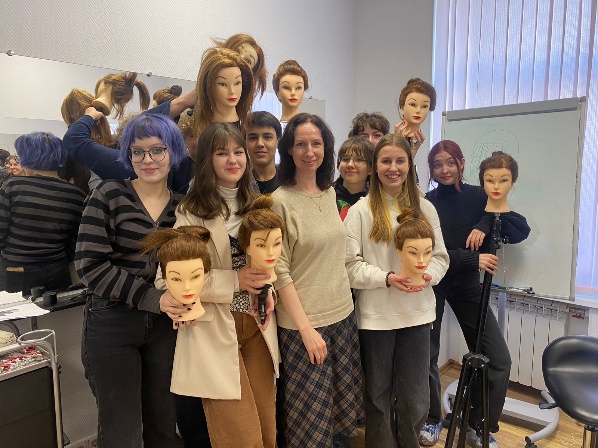 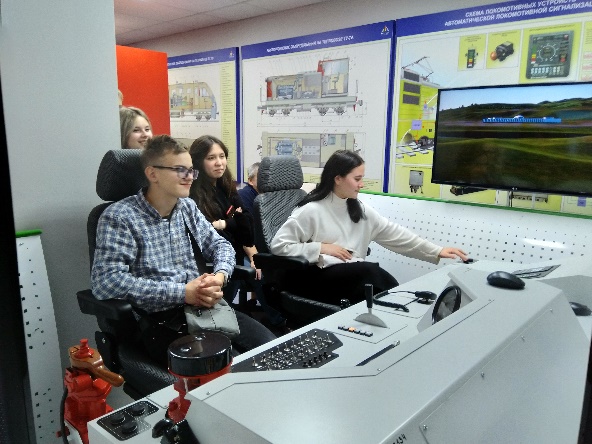 Команда ГБОУ гимназии № 433 - победитель городского конкурса видеороликов и видеофильмов «Когда профессия — это творчество» среди обучающихся 1-11 классов - (Андреева Ангелина, Титаренко Лада, Таранина Анна, Стрижакова Софья) – апрель 2022 г.Команда ГБОУ гимназии № 433 - победитель городского конкурса профориентационных проектов «Мир будущего».Руководитель – Баученкова Т.Н.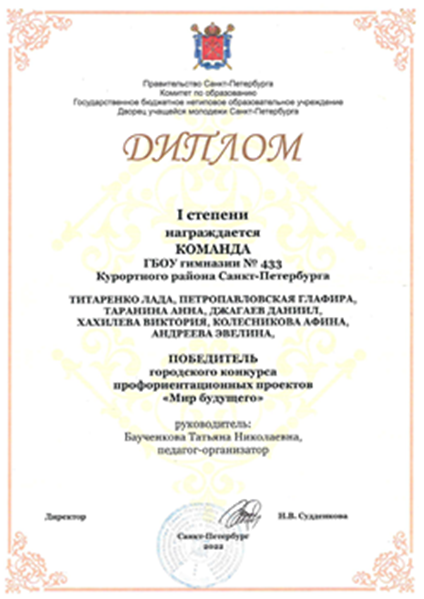 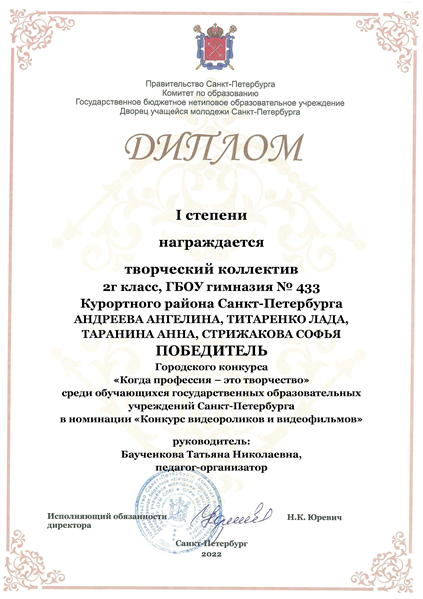 Команда ГБОУ гимназии № 433 - победитель городского конкурса видеороликов и видеофильмов «Когда профессия — это творчество» среди обучающихся 1-11 классов - (Андреева Ангелина, Титаренко Лада, Таранина Анна, Стрижакова Софья) – апрель 2022 г.Команда ГБОУ гимназии № 433 - победитель городского конкурса профориентационных проектов «Мир будущего».Руководитель – Баученкова Т.Н.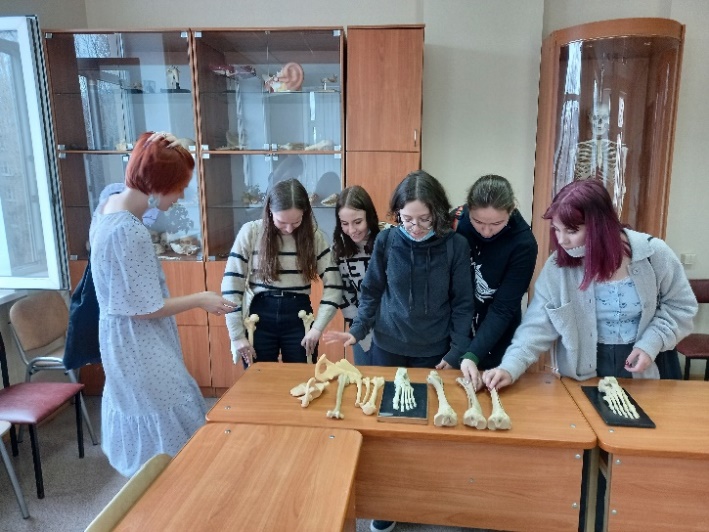 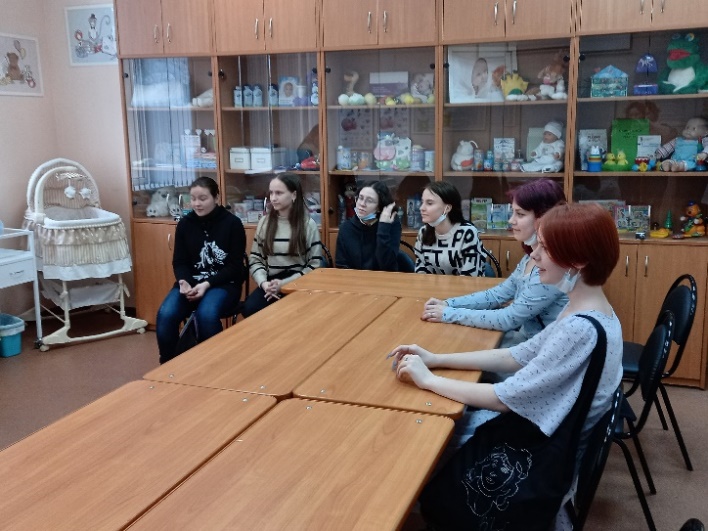 Команда ГБОУ гимназии № 433 - победитель городского конкурса профориентационных проектов «Мы – медики».           Руководитель – Кучугурина Н.Е.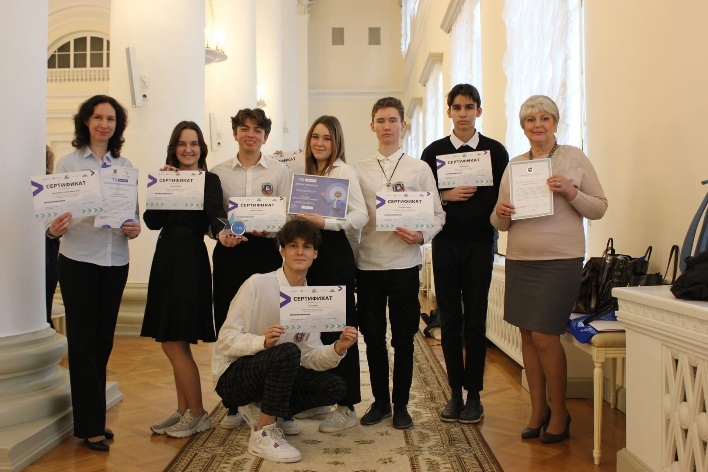 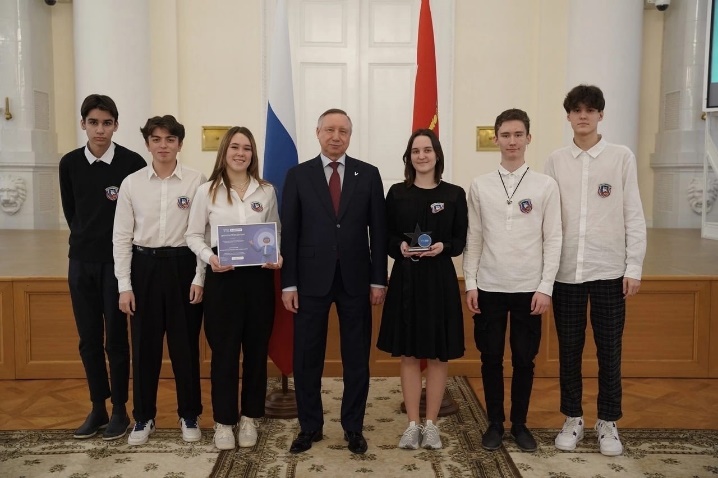             Проектная команда гимназии стала победителем проекта «Твой бюджет в школах - 2022», организованного Комитетом финансов и Комитетом образования Правительства Санкт-Петербурга, и получила три миллиона рублей на разработку и реализацию инициативы по развитию школьной инфраструктуры в 2023 году «Mediastar: медиапространство гимназии».Руководитель – Баученкова Т.Н.2022 год - год 85-летия со дня основания гимназии. За это время пройден большой путь от двухэтажной школы № 6 до современной гимназии № 433. Впервые школа распахнула свои двери 20 октября 1937 года, и с тех пор успешно воспитала несколько поколений выпускников. В текущем учебном году основу воспитательной работы гимназии составила рабочая программа воспитания для начального, основного общего и среднего общего образования. Основной целью воспитания в гимназии является становление и развитие личности обучающегося в ее самобытности и уникальности, осознание собственной индивидуальности, способность к построению жизненных планов, готовность к самоопределению, воспитание обучающихся ответственными гражданами России, принимающими судьбу Отечества, как свою личную, осознающими ответственность за настоящее и будущее своей страны, развитыми нравственно и духовно, знающими культурные традиции многонационального народа Российской Федерации и принимающие базовые для общества ценности, такие как семья, труд, отечество, природа, мир, знания, культура, здоровье, человек.  Цель воспитания проявляется:1) в усвоении обучающимися знаний основных норм, которые общество выработало на основе этих ценностей (то есть, в усвоении ими социально значимых знаний); 2) в развитии позитивных отношений гимназистов к общественным ценностям (то есть в развитии социально значимых отношений);3) в приобретении гимназистами соответствующего этим ценностям опыта поведения, опыта применения сформированных знаний и отношений на практике (то есть в приобретении ими опыта осуществления социально значимых дел).Данная цель ориентирует педагогов на обеспечение позитивной динамики развития личности ребенка. В связи с этим важно сочетание усилий педагога по развитию личности ребенка и усилий самого ребенка по своему саморазвитию. Их сотрудничество, партнерские отношения являются важным фактором успеха в достижении цели.       Основные задачи на 2022/2023 учебный год были выполнены.Развитие системы воспитательной деятельности гимназииВ 2022/2023 учебном году воспитательная работа в гимназии осуществлялась в соответствии с календарным планом рабочей программы воспитания по следующим модулям:Ключевые общешкольные делаКлассное руководствоКурсы внеурочной деятельностиШкольный урокСамоуправлениеДетские общественные объединенияОтделение Российского движения школьниковЭкскурсии, экспедиции, походыПрофориентацияШкольные медиаРабота с родителямиРабота велась по направлениям: воспитание гражданственности и патриотизма; приобщение обучающихся к здоровому образу жизни; развитие детской социальной инициативы и волонтерства; экологическое воспитание обучающихся; участие в творческих конкурсах, фестивалях и смотрах; пропаганда правил безопасности;профилактика вредных привычек, употребления алкоголя, табака и курительных смесей; толерантность;существование в современной цифровой среде;профилактика экстремизма в подростковой среде.Воспитательная работа была направлена на личностное развитие обучающихся каждого класса, создание условий для проявления творческой индивидуальности каждого гимназиста.Формирование чувства патриотизма и гражданственностиРабота по формированию чувства гражданственности и патриотизма в 2022/2023 учебном году получила новое развитие: еженедельно по понедельникам лучшие ученики гимназии поднимали флаг Российской Федерации. Каждая учебная неделя начиналась с исполнения гимна и занятия в рамках Всероссийского проекта «Разговоры о важном». Основные темы проекта были связаны с ключевыми аспектами жизни человека в современной России. Как показали опросы обучающихся, педагогическое наблюдение и обсуждение классных часов на методических объединениях классных руководителей, проект понравился обучающимся, им было интересно начинать учебную неделю с информации о родной стране, ее праздниках, памятных датах. 8 сентября в гимназии прошли занятия «Хлеб блокадного Ленинграда» и традиционная радиолинейка ко Дню памяти начала блокады Ленинграда.17 октября все гимназисты присутствовали на Всероссийском открытом Уроке мужества, посвященном героям Великой отечественной войны и нашим современникам, участвующим в специальной военной операции. Результатом урока стало участие гимназистов во Всероссийской акции «Письмо солдату». Все написанные детьми письма были переданы Муниципальному совету г. Сестрорецка для отправки военнослужащим в зону СВО. В ноябре 2022 года гимназисты 10 класса приняли участие в военно-патриотическом диктанте, а в декабре обучающиеся 4-5 классов участвовали в общественно-просветительской акции «Казачий диктант 2022». В декабре гимназисты 5-7 классов сделали более 60 новогодних открыток для раненых военнослужащих. Все открытки были переданы адресатам в ФГКУ «Санаторно-курортный комплекс «Западный» Министерства обороны. В течение года сводные отряды гимназистов разных классов трижды (первого декабря, седьмого феврали и двадцать пятого апреля) выезжали с концертами к раненым на СВО военнослужащим в ФГКУ «Санаторно-курортный комплекс «Западный» Министерства обороны. Ребята привозили не только творческие номера, но и открытки, подарки, которые собрали волонтеры в гимназии. Бойцы неизменно встречали ребят с большой теплотой.Команда гимназии, состоящая из учеников 5-6 классов, 25-26 апреля приняла участие в оборонно-спортивной туристско-краеведческой игре "Зарница", «Орленок», «Школа безопасности». Ребята достойно показали себя на этапах соревнований: ГТО, эстафеты, строевая подготовка, знание страниц истории, медицинские навыки и других. Испытания дались ребятам непросто, но они проявили настойчивость и сплоченность.  Гимназисты в течение года участвовали в онлайн-квесте «Мы помним!», районном историческом квесте «Великие битвы»», районном этапе регионального конкурса патриотической песни «Я люблю тебя, Россия!». В феврале прошел общегимназический конкурс чтецов, посвященный Дню защитника Отечества, конкурс стенгазет среди обучающихся начальной школы, а медиацентр гимназии создал поздравительный выпуск новостей. Ко Дню полного освобождения Ленинграда от блокады был приурочен ряд памятных мероприятий: радиолинейка «Медаль за оборону Ленинграда», выставка плакатов времен Великой Отечественной войны. В этом учебном году впервые в гимназии прошло мероприятие «Читаем блокадную книгу» Алеся Адамовича и Даниила Гранина. Обучающиеся начальной школы побывали на Уроке мужества, который провела Жанна Викторовна Ушакова, пятиклассники встретились с Гусаровой Светланой Павловной, жительницей блокадного Ленинграда. Обучающиеся десятого класса приняли участие в районной конференции «Фронтовики, наденьте ордена!».В марте и апреле 2023 года в гимназии прошли Всероссийский открытый урок "Русская весна", урок "День воссоединения Крыма с Россией», классный час и урок «День памяти о геноциде советского народа нацистами и их пособниками».5б и 8б классы посетили экспозицию на территории киностудии «Ленфильм», посвященную военной поре «Пропавшие в кинохронике». 24 апреля флаг гимназии вместе с учащимися поднимали ликвидаторы Чернобыльской аварии Василий Васильевич Мартынюк и председатель районного отделения общероссийской общественной организации Союз "Чернобыль" России Василий Николаевич Сафонов. Гости рассказали гимназистам 9-11 классов о катастрофе в Чернобыле, о героизме и самоотверженности ликвидаторов аварии, затем все вместе посмотрели документальный фильм, посвященный этим событиям. Гимназисты 1-7 классов под руководством учителя музыки Ушаковой Жанны Викторовны 24-25 апреля провели праздник военной песни. Классы исполнили песни военных лет, узнали историю их создания. К 9 Мая учащиеся 2б класса и их классный руководитель Пугаева Юлия Вячеславовна сделали ветеранам подарки, которые были переданы в Муниципальный совет г. Сестрорецка, также обучающиеся начальной школы участвовали в конкурсе стенгазет ко Дню Победы, украсили ими коридоры гимназии.В течение года прошли классные часы: "День народного единства", "День героев Отечества", "День конституции", "День полного освобождения Ленинграда от блокады", "День защитника Отечества", "Международный день родного языка", "День космонавтики", "День Победы", «День родного языка».  Профилактика противоправного поведения, экстремизма в подростковой среде. Правовое воспитание обучающихся.Важным аспектом воспитания обучающихся является формирование активной гражданской позиции, неприятия терроризма и любых форм проявлений экстремизма. В 2022-2023 учебном году обучающиеся приняли участие в ряде мероприятий по профилактике экстремизма, терроризма, противоправного поведения.Гимназисты участвовали в межмуниципальном конкурсе творческих работ в образовательном пространстве Курортного района «Скажи экстремизму – нет!», викторине в Доме культуры «Что такое хорошо, что такое плохо», районной правовой викторине «Будем жить по законам», интерактивном квесте «В ладу с законом», в комплексной профилактической игре «Выбор за мной». Несколько раз в учебном году с профилактическими беседами в гимназию приходил инспектор ПДН ОМВД России по Курортному району. Темы бесед: "Опасность использования электронных сигарет", "Ответственность за хищение и кражу", "Заведомо ложное сообщение об акте терроризма", "Нарушение порядка организации и проведения митингов, собраний, демонстраций", "Как не стать жертвой преступления", "Экстремизм и его проявления в молодежной среде", "Безопасность в среде интернет".  Был проведен мониторинг оценки обучающимися безопасности в школьной среде, профилактики физического и психологического насилия, в том числе буллинга.Учащиеся 8-10 классов посетили День открытых дверей АЗН Курортного района "Организация временного трудоустройства несовершеннолетних в свободное от учебы время".Сотрудники службы сопровождения участвовали в вебинаре "Противодействие идеологии терроризма в системе воспитательной работы ОУ", в мониторинге "Выявление школьников с деструктивным поведением и система мер по профилактической работе с ними", прошли курсы повышения квалификации "Психология отклоняющегося поведения".Классные руководители на родительских собраниях информировали родительскую общественность о принимаемых мерах по профилактике экстремизма, терроризма, противоправного поведения, о программах родительского контроля для смартфонов и других гаджетов, провели тематические классные часы, состоялись уроки обществознания «Терроризм – угроза обществу 21 века», «Терроризм, его причины и последствия».Месячник правовых знаний в гимназии был наполнен событиями: 21 ноября прошел день правовой помощи детям с тематическими беседами "Твои права и обязанности. Где заканчиваются одни и начинаются другие", "Ответственность несовершеннолетних за участие в несанкционированных митингах". В рамках месячника прошел тематический урок "Гражданские права", профилактическая беседа "Прокрастинация и как с ней бороться", беседа по финансовой грамотности с сотрудником Пенсионного фонда, проведены учебные сборы юношей 11 класса.ЗдоровьесбережениеПропаганда здорового образа жизни – часть воспитательной работы в гимназии.  В 2022/2023 учебном году гимназисты участвовали в мероприятиях к 100-летнему юбилею со дня рождения В. Боброва: провели веселые страты, конкурс рисунков "Спортивная слава В.М. Боброва", посмотрели фильм, посвященный В. Боброву. Участвовали в  районной профилактической игре «Анти-СПИД», районном конкурсе творческих работ «Здоровье в твоих руках» и заняли призовые места. Декада здорового образа жизни была пола событиями: викторина «С чего начинается здоровье» для 2а, 2б классов, викторина «Слагаемые здорового образа жизни» для 5б класса, 6а, 6б классов, прошел конкурс рисунков среди учеников 5-6 классов. Гимназисты участвовали во Всероссийской массовой лыжной гонке «Лыжня России», обучающиеся 5б сходили в однодневный поход.В течение года гимназисты разных классов активно принимали участие в сдаче нормативов ГТО. Учителя физкультуры организовали волейбольный турнир среди старших классов, посвященный 85-летию гимназии, волейбольные соревнования между классами, эстафеты, веселые старты. На базе гимназии зарегистрирован школьный спортивный клуб, который предлагает ученикам после уроков посещать кружки волейбола, ОФП, шахмат и шашек. В 2022/2023 учебном году в ШСК занимались хореографией и шахматами ученики начальных классов.Российское движение школьниковВ 2022/2023 учебном году на базе ГБОУ гимназии № 433 была реализована программа общественно-государственной детско-юношеской организации - Российского движения школьников. Целью Российского движения школьников является совершенствование государственной политики в области воспитания подрастающего поколения и содействие формированию личности на основе присущей российскому обществу системы ценностей. РДШ объединяет в себе уже существующие детские движения в школе, приводит к единообразию программы воспитания. В рамках реализации 4-х направлений РДШ (личностное развитие, гражданская активность, информационно-медийное и военно-патриотическое направления) в гимназии были проведены различные мероприятия для развития профессиональных навыков и мотивации к учебе. В 2022 году на базе ГБОУ гимназии № 433 продолжило работу первичное отделение Общероссийской общественно-государственной детско-юношеской организации «Российское движение школьников». 18 декабря на VI съезде «Российского движения школьников» было принято решение о реорганизации РДШ путём присоединения к Общероссийскому общественно-государственному Российскому движению детей и молодёжи «Движение Первых». Движение РДДМ работает по следующим направлениям:Образование и знания. «УЧИСЬ И ПОЗНАВАЙ!»Наука и технологии. «ДЕРЗАЙ И ОТКРЫВАЙ!»Труд, профессия и своё дело. «НАЙДИ ПРИЗВАНИЕ!»Культура и искусство. «СОЗДАВАЙ И ВДОХНОВЛЯЙ!»Волонтерство и добровольчество. «БЛАГО ТВОРИ!»Патриотизм и историческая память. «СЛУЖИ ОТЕЧЕСТВУ!»Спорт. «ДОСТИГАЙ И ПОБЕЖДАЙ!»Здоровый образ жизни. «БУДЬ ЗДОРОВ!»Медиа и коммуникации. «РАССКАЖИ О ГЛАВНОМ!»Дипломатия и международные отношения. «УМЕЙ ДРУЖИТЬ!»Экология и охрана природы. «БЕРЕГИ ПЛАНЕТУ!»Туризм и путешествия. «ОТКРЫВАЙ СТРАНУ!»  19 мая 2023 года на базе гимназии отрылось в первичное отделение РДДМ. В связи с этим наметили новые направления в работе РДДМ. На сентябрь 2023 года  запланировано организационное собрание для выбора новых активистов движения.	В сентябре 2022 года в гимназии продолжил работу Совет гимназистов (добровольная, самодеятельная, самоуправляемая, общественная, неполитическая организация подростков). Совет действует на основе общих интересов. Были проведены выборы, председателем стала Богатова Лина (11а класс) и Титаренко Лада (6а класс), заместителем председателя Селюто Екатерина (9б класс), секретарем Решецкая Алена (7а класс). Советом гимназистов был принят устав. В течение учебного года Совет гимназистов выполняет следующие функции: организационную, представительскую, информационно-пропагандистскую, методическую.	В течение учебного года Совет гимназистов собирался не менее 2 раз в четверть.	В рамках работы штаба РДШ продолжило работу ДОО «Сова». Детские общественное объединение стимулирует социальное развитие ребенка, содействуют становлению внутреннего мира детей, формированию новых ценностных ориентаций, основываясь на принципах: добровольности, равноправия, самоуправления, законности, гласности деятельности. развитие творческой личности.	Воспитанники ДОО «Сова» приняли участие в школьном этапе Санкт-Петербургского городского фестиваля-конкурса лидеров детских общественных объединений «Как вести за собой» (Орлова Ксения, Белобородова Олеся, Шепелева Мария - 10 класс) Активисты РДШ гимназии приняли участие в слете РДШ Курортного района.	В течение учебного года с помощью активистов РДШ в гимназии были проведены:мероприятия, посвященные памятным датам в рамках Дней Единых Действий (день начала Блокады Ленинграда, день полного снятия Блокады Ленинграда, день Неизвестного солдата, День героев Отечества, День Победы, 22 июня - День памяти и скорби, День народного единства, День Конституции РФ, День космонавтики, день рождения РДШ, открытие первичного отделения РДДМ, участие в мероприятиях ДОЛ ко дню защиты детей.); новогодние мероприятия, день самоуправления;мероприятия, посвященные Дню знаний, дню учителя, 23 февраля, 8 марта, Дню матери;участие в концертах для бойцов СВО из госпиталя в Зеленогорске,участие в субботнике.	В 2023/2024 учебном году в гимназии будет продолжена работа Совета гимназистов и деятельность ДОО «Сова». 	Для улучшения работы в направлении РДДМ запланирована поездка в ЗЦДЮТ «Зеркальный» в октябре 2023.Развитие творческого потенциалаВ октябре 2022 года в честь празднования 85-летнего юбилея гимназии была подготовлена концертная программа, на которой присутствовали учителя–ветераны, выпускники, коллектив гимназии, почетные гости и представители администрации. Было много воспоминаний, тёплых слов и поздравлений. Гимназисты порадовали присутствующих творческими выступлениями. В 2022/2023 учебном году в гимназии продолжалась активная творческая жизнь. В реестре школьных театров была зарегистрирована гимназическая театральная студия «Наш театр». За год театральная студия смогла воплотить в жизнь следующие проекты: театральная постановка «Басни» в завершении первой четверти была посвящена басням Эзопа, Жана де Лафонтена, И.А. Крылова. Пятиклассники порадовали всех артистичным исполнением басен, яркими иллюстрациями;день лицеиста, творческий вечер «Несколько слов о любви» (9, 10, 11 классы), спектакль «12 месяцев» в исполнении обучающихся 7а класса, спектакль на английском языке «Венецианский купец» в исполнении обучающихся 11 класса.Учащиеся гимназии принимали участие в конкурсах и фестивалях разного уровня: районный конкурс "Разукрасим мир стихами", районный этап городского межведомственного детско-юношеского творческого конкурса "Героям Отечества - Слава!", конкурс детского научно-популярного видео «Знаешь? Научи!», Всероссийская акция "Крымские истории", Акция декоративно-прикладного творчества "Я, ты, он, она - в слове мы сто тысяч я", Международный игровой конкурс по литературе "Пегас". Активно выезжали на экскурсии, посещали выставки живописи в выставочном пространстве АРТ-Курорт и встречались с художником Борисом Анатольевичем Безденежных. 11 ноября гимназисты 5б класса посетили детскую библиотеку города Зеленогорска и участвовали в квест-игре по миру Гарри Поттера и его друзей. Дети подготовили костюмы, театрализованное представление команд - участниц, викторины. В День матери гимназисты творчески поздравили своих мам с праздником. Ученики начальной школы подарили открытки, сделанные своими руками, а учащиеся 3а и 3б подготовили концерт. Ребята пели, играли на музыкальных инструментах, читали стихи и говорили теплые слова своим мамам.  Учащиеся 5б класса подарили мамам поэтическую композицию по книге Олега Тарутина «Что я видел в Эрмитаже». Четыре гимназистки из первых - четвертых классов приняли участие в районном туре VIII городского конкурса чтецов среди школьников "Разукрасим мир стихами". Конкурс проходил в библиотеке имени Михалкова, все девочки очень старались и замечательно прочли выбранные стихотворения. Победителем районного тура среди учеников третьих классов стала ученица 3а класса.Ученики 5а класса приняли участие в создании открытки к празднику "Благодарность родителям". Ребята с большим удовольствием написали пожелания для пап и мам.В гимназии в предновогодние дни прошла серия мастер-классов по созданию новогодней открытки. Создала дизайн открытки и провела мастер-классы ученица 7а класса. В первых классах прошел конкурс новогодних поделок. Учащиеся 4а класса подготовили для первоклассников спектакль "Новый год по-новому". Старшеклассник в костюме Деда Мороза поздравил учеников начальной школы.16 января у гимназистов 5-х классов прошла первая в их учебной жизни историческая гостиная. Проведение исторических и литературных гостиных - традиция гимназии.  Ученики 5-11 классов подготовили выступления, костюмы, реквизит и провели театрализованные уроки вместе с учителями. Историческая гостиная пятых классов была посвящена народам, населяющим Древние Египет, Индию, Междуречье, Китай, Ассирию. Ребята приготовили не только костюмы и выступления, но и традиционные блюда этих народов.В этом учебном году в гимназии появился книжный клуб гимназии "Дверь в параллельный мир". Клуб объединил любителей чтения среди старшеклассников и учителей.Стихи поэтов-шестидесятников Евгения Евтушенко и Роберта Рождественского звучали на Литературной гостиной «А душу можно ль рассказать?». Учащиеся 11 класса воссоздали на сцене атмосферу 60-70 годов XX века.В марте в гимназии прошли масленичные гуляния для 1-4 классов. Учитель музыки Ушакова Жанна Викторовна организовала веселый и яркий праздник для учеников начальной школы.22 марта, в гимназии вновь открыла свои двери Литературная гостиная. На этот раз организаторами ее стали десятиклассники, смело и легко подхватившие поэтическое слово, которое им передали учащиеся 11 класса. «За порогом удивительные бездны!» - такова тема встречи.С 17 по 21 апреля в гимназии прошла неделя словесности, в которой участвовали все гимназисты. Ребята сделали выставку стенгазет "Портрет любимого произведения", ученики 8а класса показали спектакль по повести Гоголя "Портрет", прошел литературный вечер, завершающий неделю словесности, "Встреча юных поэтов". Всю неделю младшие гимназисты участвовали в квест-играх и викторинах, а старшие ученики вместе с педагогами их организовывали. Неделя словесности в гимназии завершилась 21.04 творческой встречей юных поэтов "Любви все возрасты покорны". Гимназисты средних и старших классов собрались в актовом зале, где читали стихи собственного сочинения.Четвертого мая в гимназии прошел традиционный день самоуправления, который в этом году посвящен 85-летнему юбилею школы. Директором гимназии на этот день был выбран обучающийся 11 класса Гуляев Иван, который смог сформировать команду единомышленников, обеспечивших проведение праздника. Гимназисты средних и старших классов своими силами провели более 60 уроков в течение дня, организовывали веселые перемены. День завершился дискотекой в стиле 90-х годов.В течение года в гимназии проходили внутригимназические выставки художественных работ учащихся разных классов.Школьное телевидениеВ 2022-2023 учебном году продолжило работу школьное телевидение «Пульс-ТВ». Выпуски школьного телевидения размещены на официальном сайте гимназии в разделе «Пульс-ТВ» и в группе ВКонтакте «Пульс-ТВ. 433 гимназия».  Был создан фильм, посвященный юбилею гимназии, а также видеоролики в поддержку проводимых благотворительных акций и к праздничным дням:Создание видеороликов и видеофильмов:Видеолинейка «День Знаний - 2022»Рекламный ролик для акции «КотКурорт». Видео воспоминания блокадницы С.П. Гусаровой.Видеоролик «Школьная столовая» для участия в городском конкурсе школьных столовых.Видеоролик "Блокадная книга", посвященный Дню снятия блокады Ленинграда.Видеоролик – поздравление «Мы не забудем!», посвященный Дню Победы.Видеоролик по итогам участия в проекте «Твой бюджет в школах - 2022». Выпуски «Пульс-ТВ»:Пульс - ТВ. День знаний – 2022 (01.09.2022).Пульс - ТВ. Юбилей на пороге (04.10.2022).Пульс - ТВ. Не пропустить важное (25.02.2023).Пульс - ТВ. Попробуй – сказала Мечта! (15.04.2023).Ведение групп в социальных сетях:«Пульс-ТВ. 433 гимназия»: https://vk.com/club159832610Детские социальные инициативы, волонтерство и добровольчество  По доброй традиции гимназисты активно участвуют в волонтерских акциях.            В 2022 – 2023 учебном году ребята принимали участие в:Благотворительной акции «Подари тепло души» в помощь сестрорецкому приюту для бездомных животных «КотКурорт».Благотворительной акции «Старость в радость» по сбору подарков для дедушек и бабушек, проживающих в Доме ветеранов войны и труда "Красная звезда" в поселке Смолячково.Сборе новогодних подарков для детей, находящихся на реабилитации в 5-м онкологическом отделении детского санатория "Солнечное".Благотворительной акции "Коробка храбрости" по сбору игрушек в помощь детским онкологическим отделениям.Сборе книг для сельских библиотек, посвященном всемирному Дню книг и авторского права.Участие в акциях и флешмобах:Ежегодно гимназисты участвуют в акции «Старость в радость», чтобы поздравить с Новым годом ветеранов войны и труда, проживающих в Доме-интернате «Красная Звезда». Волонтерское движение «ДоброЛуч» приобрело большую популярность среди гимназистов. В течение всего учебного года неравнодушные ребята помогали приюту для бездомных животных «КотКурорт» - собирали корма, выгуливали питомцев приюта.Доброй традицией стало новогоднее поздравление от гимназистов для детей, находящиеся на лечении в 5-м отделении онкогематологии детского санатория «Солнечное». Профессиональная ориентация обучающихсяПрофориентационная работа с обучающимися является одним из основных аспектов деятельности воспитательной службы гимназии. В 2022/2023 учебном году гимназисты участвовали в проекте по ранней профессиональной ориентации школьников 6-11 классов «Билет в Будущее», в рамках которого прошли профессиональное тестирование и приняли участие в профессиональных пробах. Также гимназисты участвовали в районной и городской конференциях по психологии "Ровесник - ровеснику", районном конкурсе презентаций "Хочу работать в Арктике!", районном конкурсе презентаций "Место женщины - в лаборатории!", городской профориентационной игре "Профессия от А до Я", городском конкурсе по профориентации "Мы - медики!". В течение учебного года гимназисты 7-9 классов приняли участие в открытых уроках проектов «Шоу профессий» и «ПроеКториЯ», в профориентационных занятиях с сотрудниками ОАО "Навигатор поступления". Одиннадцатиклассники прошли анкетирование "Выпускник петербургской школы в городской образовательной экосистеме".В 2022-2023 учебном году учащиеся 9-11 классов приняли участие в городском проекте школьных инициатив «Твой бюджет – 2022». Проект «MediaStar», разработанный командой учащихся 11 класса, вошел в число Победителей городского этапа. В рамках начала реализации проекта на базе гимназии прошли три мастер-класса по тележурналистике от Школы медиатехнологий ФГБОУ ВО «Санкт-Петербургского государственного университета промышленных технологий и дизайна».Гимназисты из 10 класса приняли участие в региональном фестивале «Профессии будущего» в Санкт-Петербургском государственном экономическом Университете.Были заключены договоры о сотрудничестве с ФГБОУ ВО «Санкт-Петербургский государственный университет промышленных технологий и дизайна» и Государственным бюджетным нетиповым образовательным учреждением Дворец учащейся молодёжи Санкт-Петербурга.В течение года проводились встречи с представителями образовательных учреждений и предприятий: встреча с представителями СПб ГБУЗ «Городская больница № 40» в рамках регионального проекта «Обеспечение медицинских организаций системы здравоохранения квалифицированными кадрами», информационная встреча с представителями ФГБОУ ВО «Санкт-Петербургский государственный университет промышленных технологий и дизайна», СПб Юридического колледжа, СПб Университета ГПС МЧС России и др.Экологическое воспитание	Гимназисты активно участвуют в акциях и проектах экологической направленности. В течение учебного года обучающиеся разных классов участвовали в районном дистанционном конкурсе рисунков "Зеленая планета", Всероссийском экологическом диктанте, районной акции "День леса", районной акции "День птиц", районном конкурсе детских экологических рисунков "Экология глазами детей", весеннем субботнике на территории гимназии.В рамках акций «День леса» и «День птиц» гимназисты средних и старших классов провели для младших викторины, интерактивные занятия, выпустили стенгазеты. В течение всего учебного года гимназисты собирали пластиковые крышки в специальный контейнер и затем отправляли их на переработку. В 1а классе был организован экологический урок «Крышечки ДоброТы».ТолерантностьВ рамках недели по развитию толерантности обучающиеся приняли участие в районной профилактической онлайн-викторине "Возьмемся за руки, друзья!", посетили ЦДБ им. Михалкова, где прослушали научно-популярную лекцию "Язык и наш взгляд на мир: где точка пересечения?" В течение учебного года проведены классные часы «Быть современным – быть толерантным», тематические занятия «Давай сделаем нашу жизнь добрее», «Календарь праздников народов России» и другие.Профилактика противоправного поведения, употребления алкоголесодержащей и табачной продукции, коррекция поведения несовершеннолетних «Группы риска» (ВШК, ТЖС, СОП)Служба сопровождения гимназии на постоянной основе ведет работу по профилактике противоправного поведения несовершеннолетних, коррекции поведения обучающихся «Группы риска», пропаганду здорового образа жизни и неупотребления алкогольной продукции, никотина, курительных смесей, наркотических веществ с обучающимися гимназии. Проведено 3 заседания ППк – 9 сентября 2022, 24 марта 2023 года, 12 апреля 2023 года; рассмотрено 11 обучающихся. Основные проблемы – низкая успеваемость, неудовлетворительные оценки по итогам учебных четвертей, нарушение дисциплины, семейные конфликты, нарушение адаптации в коллективе. Проведено 8 заседаний службы сопровождения – 07.02.2023, 05.04.2023, 07.03.2023, 03.03.2023, 12.10.2023, 26.12.2023, 01.02.2023, 03.05.2023 рассмотрено 7 обучающихся.Проведено 18 заседаний совета по профилактике безнадзорности и беспризорности – 09.09.22, 13.09.22, 14.10.22, 26.10.22, 06.10.22., 02.11.21, 23.11.22, 13.01.23, 25.01.23, 01.02.23, 08.02.23, 03.03.23, 09.03.23, 05.04.23. 07.04.23., 14.04.23. 20.04.23., 04.05.23 рассмотрено 39 обучающихся.Проведены профилактические групповые и индивидуальные беседы - «Моя будущая профессия», «Получение цифровых профессий и Soft – skills навыков», «Мой темперамент», «Как я вижу свое развитие в будущем. Пишем план на каникулы по самопознанию»;  Индивидуальные беседы «Профилактика употребления алкоголя и табака», «Скажи кто твой друг…», «Подросток в современном мире»;  Групповые занятие «Мои ценности», «ЗОЖ – как ценность», «Вредные привычки», «Безопасность в интернет - пространстве», «Безопасность в современном мире»; 	Тематические интерактивные беседы “Сохрани себя” (профилактика употребления алкоголя, в том числе слабоалкогольных коктейлей, энергетических напитков). «Soft – skills навыки, как возможность получения актуальных современных профессий?».  Проведено: 	Групповое обследование – 16 классов, общее количество детей – 369 человек.	Индивидуальное обследование – 22 человека.	Социально – психологическое тестирование –  7 классов, общее количество детей - 165 человек.	Коррекционно-развивающие занятия:	Групповых – 26 (общее количество детей 164).	Индивидуальных - 24.	            По результатам социально-психологического тестирования были организованы встречи родителей и обучающихся с врачом- психиатром – наркологом.  Обучающиеся в течение года участвовали в районной профилактической игре «Анти - СПИД», тематическом занятии по профилактике зависимого поведения и ВИЧ /СПИДа.Сотрудники службы сопровождения прошли повышение квалификации по теме «Психология отклоняющегося поведения» (108 часов). Март-июнь 2023 «Методы активного психолого-педагогического взаимодействия в образовании». Выступили с докладом в рамках Петербургского международного образовательного форума. Проведена подготовка к участию в районной психологической конференции среди обучающихся 6-8 классов, выполнены работы на тему «Выбор профессии! Продолжение». Подготовка обучающейся 8 класса к Городской психологической конференции «Ровесник – ровеснику 2022» по развитию личностной и социальной зрелости (2 место в городском конкурсе, диплом победителя 2 степени).Сотрудники участвовали в работе методического объединения; разрабатывали коррекционные и развивающие программы (тренинги на командообразование, развитие коммуникативных навыков, развитие познавательных процессов – внимание, память), были слушателями городской психологической конференции на базе АППО в феврале 2023 года и вебинара "Противодействие идеологии терроризма в системе воспитательной работы ОУ".Профилактика детского дорожно-транспортного травматизмаВ течение учебного года в гимназии ведется работа по профилактике детского дорожно-транспортного травматизма. Детский дорожно-транспортный травматизм имеет ярко выраженный сезонный и временной характер. Основная часть ДТП регистрируется в период с мая-июня по сентябрь, то есть во время каникул. В начале 2022 - 2023 учебного года со всеми обучающимися гимназии был проведен инструктаж о необходимости внимательного поведения рядом с проезжей частью. Обучение ПДД проводится в рамках программы учебного модуля «Дорожная безопасность» для учащихся 5-7 классов, для 8-9 классов - интеграция в учебный предмет ОБЖ, для учащихся начальной школы - в «Окружающий мир». Беседы по ПДД проводятся с 1 по 11 класс классными руководителями на классных часах по программе, разработанной в ОУ. В журналах ведутся записи о проведенных занятиях, контроль администрации осуществляется регулярно.В школе имеется 4 информационных стенда по профилактике ДДТТ, расположенных в рекреации 1 и 2 этажей, а также 10 уголков дорожной безопасности, расположенных в кабинетах начальной школы, которые обновляются регулярно. Схема безопасного подхода расположена на стенде 1 этажа. В дневниках учащихся 1-4 имеются схемы безопасного прохода к школе (типовые), а также памятки по БДД.Паспорт дорожной безопасности (далее Паспорт) имеется, обновлен и согласован в ОО и ОГИБДД в августе/сентябре 2022 года, общие сведения и схемы обновляются по мере необходимости, используются в работе. Паспорт размещен на сайте ОУ в разделе http://school433spb.ru/partition/64589/. Сведения и схемы безопасных маршрутов Паспорта, имеются у классных руководителей и лиц, назначаемых ответственными за безопасность детей при проведении внешкольных мероприятий. Кроме того, в ГБОУ гимназии № 433 систематически ведется работа, направленная на профилактику детского дорожно-транспортного травматизма. Проводятся тематические недели, Единые дни детской дорожной безопасности, школьные конкурсы. Имеется отряд ЮИД «Молодцы» (Иванова Ксения Павловна), состоящий из 15 человек (11-13 лет).В 2002/2023 учебном году в гимназии начал работу родительский патруль.В течение учебного года вопрос ПДДТТ неоднократно обсуждался на Педагогических Советах, родительских собраниях.В начале учебного года педагоги и учащиеся прошли вводный инструктаж по ОТ и ТБ. При проведении внешкольных мероприятий с педагогами, ответственными за жизнь и здоровье детей, проводится целевой инструктаж, педагоги проводят целевой инструктаж по ТБ с учащимися. Ведутся журналы инструктажей, в которых фиксируются все проведённые инструктажи, с 14-летнего возраста – под роспись обучающихся. С учащимися гимназии, нарушившими ПДД, проводится профилактическая работа (беседы).Организована совместная работа с ДДТ «На реке Сестре» Курортного района СПб по договору (о сотрудничестве) сетевой форме реализации плана мероприятий в рамках оказания методической помощи, проведении организационно-массовой работы, совместной деятельности в области воспитания законопослушных участников дорожного движения. Организована совместная работа с ОГИБДД Курортного района, сотрудники регулярно предоставляют информацию для обновления стендов, организовывают с учащимися беседы и пр. Обследование работы ГБОУ по ПДДТТ проведено 29 марта 2023 года. Заключение по результатам обследования: организацию работы по профилактике детского дорожно-транспортного травматизма и обучение несовершеннолетних правилам безопасного поведения на дорогах в ГБОУ гимназии № 433 считать удовлетворительной.В 2022/2023 учебном году учащиеся ОУ приняли участие в районных и городских мероприятиях по БДД: («Внимание-дети!» сентябрь, март, май, День памяти жертв ДТП-ноябрь, неделя Дорожной безопасности - апрель, май,  светоотражатель для мамы, светоотражатели на новый год, «Европейская неделя дорожной безопасности»- сентябрь, районные соревнования «Безопасное колесо», слет отрядов ЮИД «Марафон безопасности» в течении года, игровая программа «Город дорог», региональный конкурс игровых программ «Созвездие игры. Дети. номинация «Территория безопасности»).Подобные инструктажи проводились в гимназии систематически в течении года (до и после каникул в соответствии с временем года). Также в течение года в гимназии прошли следующие мероприятия: беседа «Безопасная дорога» + схема Дом –школа-дом, участие в акциях «Внимание, дети» и «День жертв ДТП», «Интервью одного дня», «Безопасные каникулы». Ученики начальной школы вместе с инспектором по пропаганде правил дорожного движения своими руками изготовили светоотражатели и новогодние игрушки для водителей, которые потом вручили участникам дорожного движения. Ребята участвовали в соревновании «Безопасное колесо», конкурс ДПИ и ИЗО «Дорога и мы», игре «Территория безопасности», днях единых действий. В гимназии регулярно проводятся тематические занятия, конкурсы рисунков «Я рисую улицу», игры, викторины. К проведению мероприятий по предупреждению ДДТТ привлекаются работники ГИБДД. Проводится работа с родителями по вопросам профилактики ДДТТ.Пропаганда среди обучающихся знаний противопожарной безопасностиСогласно плану, проводились тренировочные эвакуации, инструктажи учащихся с демонстрацией видеофильмов.В течение 2022/2023 учебного года проведены следующие мероприятия:Таким образом, в течение 2022/2023 учебного года в гимназии проведено более 100 мероприятий воспитательного характера для обучающихся разных классов.Инфографика мероприятий по количеству участниковИнфографика мероприятий по количеству прошедших событийИнфографика мероприятий по уровню организатораИнфографика по уровню достижений участия в конкурсахТаблица результативности участия в конкурсах, фестивалях, смотрах2.7. Характеристика системы психолого-педагогического сопровожденияВ гимназии функционирует служба психолого-педагогического сопровождения: социальный педагог, педагог-психолог, учитель-логопед (на условиях сетевого взаимодействия с ЦППМСП Курортного района).Социальный педагог:изучает психолого-медико-педагогические особенности личности обучающихся, их микросреду и условия жизни;выявляет интересы и потребности, трудности и проблемы, конфликтные ситуации, отклонения в поведении обучающихся и своевременно оказывает им социальную помощь и поддержку;содействует созданию обстановки психологического комфорта и безопасности личности обучающихся.Педагог-психолог:участвует в создании развивающей, психологически комфортной среды;проводит обследования с целью контроля за ходом развития обучающихся, выявляет нуждающихся в психологической помощи;проводит необходимые психолого-педагогические измерения, обработку результатов, подготовку психологических заключений и рекомендаций;ведет консультационную работу;оказывает помощь семье в создании положительного микроклимата.Учитель-логопед:участвует в создании развивающей среды;проводит обследования с целью контроля за ходом развития обучающихся, выявляет нуждающихся в логопедической помощи;проводит занятия с учащимися начальных классов с целью преодоления учебных затруднений;проводит необходимые измерения, обработку результатов, подготовку заключений и рекомендаций;ведет консультационную работу.Цель психолого-педагогической службы гимназии - создание оптимальных условий для сохранения и укрепления психологического здоровья учащихся и педагогов.Основными задачами деятельности педагога-психолога в 2022/2023 учебном году были:Психологический анализ социальной ситуации развития, выявление основных проблем и определение причин их возникновения, путей и средств их разрешения. Содействие личностному и интеллектуальному развитию обучающихся на каждом возрастном этапе.Профилактика и преодоление отклонений в социальном и психологическом здоровье, а также развитии обучающихся.Содействие обеспечению деятельности педагогических работников гимназии научно-методическими материалами и разработками в области психологии.Оказание помощи в личностном развитии способным, одаренным обучающимся в условиях общеобразовательного учреждения.Повышение квалификации, посещение конференций, курсов и др.Участие в работе методического объединения.Разработка развивающих программ (тренинги на командообразование, развитие коммуникативных навыков, познавательных процессов – внимания, памяти).Основные направлениями работы:Диагностическая работа в отношении проблем учеников в обучении, межличностном взаимодействии, в родительско-детских отношениях.Консультативная работа с обучающимися, педагогами, родителями.Обеспечение психолого-педагогического сопровождения образовательного процесса, оказание помощи руководству гимназии в решении психологических задач. В период учебного года 2022/2023 проводились следующие виды работы:Групповая диагностическая работа  1а, 1б – изучение адаптации детей к школе, эмоционального состояния детей; 1а, 1б – диагностика эмоционального состояния учащихся на уроке; 4а, 4б – диагностика готовности к переходу в среднее звено гимназии; 1б, 2б – социометрия класса, профилактика конфликтов, построение эффективного межличностного общения и взаимодействия; 5-9 классы – анонимная анкета школьника – диагностика безопасности в школе, самооценки обучающегося, мотивации к обучению, предпочтения предметов и стиля преподавания педагогов; 5а, 5б, 7а, 9а, 9б – мониторинг по оценке безопасности в школьной среде.Результаты диагностики адаптации детей в начальной школе (1а, 1б), их эмоционального состояния, самооценки были доведены до сведения педагогов, озвучены на родительских собраниях. 4а и 4 б классы – результаты диагностики были доведены до сведения педагогов, родителей, совместно с классным руководителем разработан план помощи для детей с выявленными проблемами в коммуникативной сфере, в учебной деятельности, проведены занятия по командообразованию и сплочению классного коллектива.5-9 классы – анализ и изучение полученных результатов по определению тревожности в школе, по адаптации к средней школе и показателей самооценки школьников доведены до сведения классных руководителей, проведены тематические классные часы и беседы по профилактике тревожности и безопасности, показателям самооценки.1б и 2б классы – проведены тематические классные часы и беседы по профилактике конфликтов, сплочению детского коллектива и командообразованию.Индивидуальная диагностическая работа – по запросу классных руководителей и родителей (законных представителей).Коррекционно-развивающая работа по запросам классных руководителей, групповые занятия:2а, 2б –  2 занятия (викторина, квест) по формированию здорового образа жизни и профилактике вредных привычек.4а – 2 занятия по профилактике конфликтов; 3 занятия -  тревожность в школе и страхи, их профилактика; 3 беседы и занятия, направленные на профилактику употребления ПАВ.4б – 1 занятие по формированию здорового образа жизни; 3 занятия – тревожность в школе, профилактика тревожных состояний; 2 беседы и занятия по профилактике нарушении дисциплины в гимназии.5-6 классы – серия занятий по здоровому образу жизни и психическому здоровью подростков.7-11 классы – занятия по подготовке к СПТ (социально-психологическому тестированию), информирование о согласии или отказе на тестирование, о необходимости и значимости СПТ.8б – 1 занятие «Детский телефон доверия».9а, 9б – 2 занятия по профилактике стресса во время подготовки и прохождения ОГЭ.10а – профилактика неуспешного обучения, занятие на повышение мотивации к успешному обучению.Индивидуальные занятия – познавательные процессы младших школьников (34 занятия).Консультативная работа с детьми, родителями (законными представителями), педагогами – по запросу.Профилактическая работа – проведено 3 заседания ППк – 9 сентября 2022, 24 марта 2023 года, 12 апреля 2023 года (рассмотрено 11 обучающихся). Основные проблемы – низкая успеваемость, неудовлетворительные оценки по итогам учебных четвертей, нарушение дисциплины, семейные конфликты, нарушение адаптации в коллективе. Проведено:8 заседаний службы сопровождения – 07.02.2023, 05.04.2023, 07.03.2023, 03.03.2023, 12.10.2023, 26.12.2023, 01.02.2023, 03.05.2023 (рассмотрено 7 обучающихся).18 заседаний совета по профилактике безнадзорности и беспризорности – 09.09.22, 13.09.22, 14.10.22, 26.10.22, 06.10.22., 02.11.21, 23.11.22, 13.01.23, 25.01.23, 01.02.23, 08.02.23, 03.03.23, 09.03.23, 05.04.23. 07.04.23., 14.04.23. 20.04.23., 04.05.23 (рассмотрено 39 обучающихся).          Проведены:	          профилактические групповые и индивидуальные беседы - «Моя будущая профессия», «Получение цифровых профессий и Soft – skills навыков», «Мой темперамент», «Как я вижу свое развитие в будущем», «Пишем план на каникулы по самопознанию»;индивидуальные беседы «Профилактика употребления алкоголя и табака», «Скажи кто твой друг…», «Подросток в современном мире»;групповые занятие «Мои ценности», «ЗОЖ – как ценность», «Вредные привычки», «Безопасность в интернет - пространстве», «Безопасность в современном мире».тематические интерактивные беседы «Сохрани себя» (профилактика употребления алкоголя, в том числе слабоалкогольных коктейлей, энергетических напитков). «Soft – skills навыки, как возможность получения актуальных современных профессий?» Участие в профессиональном конкурсе – проведена подготовка к участию в районной психологической конференции среди обучающихся в средней школе 6-8 классы, выполнены работы на тему «Выбор профессии. Продолжение». Подготовка обучающейся 8 класса к Городской психологической конференции «Ровесник – ровеснику 2022» по развитию личностной и социальной зрелости (2 место в городском конкурсе, диплом победителя 2 степени).В течение 2022/2023 учебного года педагогами-психологами проводились следующие виды работы:3. Условия осуществления образовательного процесса3.1. Режим функционирования образовательной организацииУчебные занятия начинаются в 09.00. Проведение «нулевых» уроков в гимназии не допускается. Обучение проводится в одну смену.Понедельник — пятница: с 8.00 до 18.00. В субботу, воскресенье и праздничные дни (установленные законодательством Российской Федерации) гимназия не работает.На период школьных каникул приказом директора устанавливается особый график работы гимназии.В течение всего учебного года предусмотрено не более двух дней здоровья детей и не более двух дней семейного отдыха.Для обучающихся I-XI классов в гимназии устанавливается пятидневная учебная неделя.Продолжительность урока во II - XI классах – 45 минут.Обучение в I классе осуществляется с соблюдением дополнительных требований: используется «ступенчатый» метод наращивания учебной нагрузки (в соответствии с СанПиН 2.4.2. 2821-10 п. 10.10), обеспечивающий организацию адаптивного периода:1 четверть – по 3 урока в день продолжительностью 35 минут каждый;2 четверть – по 4 урока в день продолжительностью 35 минут каждый;со второго полугодия – по 4 урока в день по 40 минут каждый.I класс - 33 учебные недели;II - IV классы - не менее 34 учебных недель;V - IX классы -  не менее 34 учебных недель (не включая летний экзаменационный период в IX классах);X - XI классы -  не менее 34 учебных недель (не включая летний экзаменационный период в XI классах и проведение учебных сборов по основам военной службы в X классах).Промежуточная аттестация в I-IX классах осуществляется по четвертям, в X-XI – по полугодиям.Расписание звонковРасписание уроков составляется отдельно для обязательных и внеурочных занятий. Внеурочные занятия планируются на дни с наименьшим количеством обязательных уроков. Между началом внеурочных занятий и последним уроком рекомендуется устраивать перерыв продолжительностью не менее 45 минут.3.2. Учебно-материальная база, благоустройство и оснащённостьГимназия имеет 20 учебных кабинетов, актовый зал, спортивный зал, библиотеку с читальным залом, оснащенную комплектом электронных образовательных ресурсов, столовую, буфет, медицинский кабинет (процедурная и кабинет врача). Благоустройство:Вокруг гимназии благоустроенная территория, имеющая ограждение, посадки деревьев, сквер с памятником В.И. Ленину.Материально-техническая база ОУ обеспечивает реализацию общеобразовательных программ повышенного уровня. Предметные кабинеты химии, биологии и физики оборудованы лабораториями для подготовки экспериментов. Для реализации учебных программ по иностранному языку имеется 2 учебных кабинета, оснащённые всеми необходимыми техническими средствами обучения, и лингафонный кабинет.  В гимназии оборудованы 2 компьютерных класса (один – мобильный). Для обеспечения использования ЦОР (цифровых образовательных ресурсов) и сетевых обучающих средств при изучении учебных предметов имеются интерактивные доски. Состав периферийного оборудования включает в себя принтеры, сканеры, мультимедиа проекторы, документ-камеры.Обеспеченность техническими средствами и оргтехникой:Персональные компьютеры - 48 шт.Ноутбуки – 32 шт.Ксероксы, сканеры, принтеры - 39 шт.Мультимедиа проекторы – 22 шт.Документ-камеры - 19 шт.Интерактивные доски -18 шт.Интерактивные электронные системы «Мимио» - 2 шт.Ризограф – 1 шт.Интерактивная система голосования SMART – 1 шт.Учебно-методическое обеспечениеУчебный фонд комплектуется согласно образовательным программам в соответствии с Федеральным перечнем учебников. В формировании общешкольного заказа учебно-методических комплексов участвуют администрация гимназии, педагог-библиотекарь, учителя – предметники. К первому сентября 2022 года было закуплено учебников на сумму 979 417 рублей.Оснащенность учебной литературой:Книжный фонд – 18 294 экз. (художественная литература – 6157 экз.)Фонд учебников – 12 137 экз.В 2022/2023 учебном году обеспеченность учебниками обучающихся 1-11 классов по всем учебным предметам составила 100%. Библиотечно-информационное обеспечениеВсего читателей библиотеки – 579Число посещений за год – 6501Книговыдача за год – 21193.3. IT- инфраструктураЕдиное информационное образовательное пространство гимназии – совокупность цифровых, информационных, методических ресурсов, обеспечивающих условия развития образовательных компетенций всех субъектов образовательного процесса.Единое информационное образовательное пространство включает в себя:технические, программные, телекоммуникационные средства;локальную сеть гимназии;медиатеку;сайт образовательного учреждения info.gim433@obr.gov.spb.ruВ гимназии 20 учебных кабинетов, читальный зал библиотеки и 6 административных кабинетов соединены в локальную сеть и имеют выход в Интернет.  18 учебных кабинетов и лекционный зал оснащены интерактивными средствами обучения.  В административной сети 8 компьютеров. В гимназии ведется электронный документооборот, АИСУ «ПараГраф-Движение», АИСУ «Кадры», база данных Метрополитена, база данных по профилактике правонарушений и безнадзорности, база данных по организации бесплатного питания, «Классный журнал», АИС «Государственный заказ». Все родители имеют возможность ежедневно узнавать успеваемость и домашнее задание на портале «Петербургское образование» в сервисе «Электронный дневник».В гимназии работает СОП – система оплаты питания (сервис объединен проектом «Единая Школьная Карта» и включает в себя безналичную систему оплаты питания в столовой гимназии и контроль доступа через установленные турникеты в здание учебного учреждения). Основу технической инфраструктуры ЕИС гимназии составляет: Интернет по выделенной линии со скоростью 100 Мбит/с. Информатизация учебно-воспитательного процесса осуществляется за счет Интернет-технологий: онлайн тестирования и олимпиад, web-проектирования, компьютерной диагностики и коррекции знаний в ПМК серии «Школьный наставник» и ПК «Знак», виртуальных лабораторий для моделирования экспериментов по физике, химии и биологии, применения мультимедиа ресурсов.Учителя гимназии (100%) успешно используют в практике работы информационно-технические средства: мультимедийные комплексы с мультимедийными программами, интерактивные доски, создают собственные электронные пособия для уроков и внеурочной деятельности, работают с дистанционными образовательными порталами, например:Портал дистанционного обучения (http://do2.rcokoit.ru). Интерактивные курсы по основным предметам школьной программы. Российская электронная школа. https://resh.edu.ru/. Видеоуроки и тренажеры по всем учебным предметам. Учи.ру. Интерактивные курсы по основным предметам 1-4 классов, а также математике и английскому языку 5 - 9 классов.Лекториум https://www.lektorium.tv/. Онлайн-курсы и лекции для дополнительного образования. Отдельный блок курсов по наставничеству, педагогике и работе в кружках. Интернет урок https://interneturok.ru/. Библиотека видеоуроков по школьной программе. ЯКласс https://www.yaklass.ru/. Видеоуроки и тренажеры. Площадка Образовательного центра «Сириус» (http://edu.sirius.online) и другие.Педагоги гимназии используют в своей деятельность различные электронные платформы, такие как: Zoom (https://zoom.us/) - ресурс для проведения онлайн-видео-конференций, онлайн-школа английского языка Skyeng (https://skyeng.ru/), портал подготовки обучающихся к государственной итоговой аттестации «Решу ЕГЭ» (https://ege.sdamgia.ru/);«Решу ОГЭ» (https://oge.sdamgia.ru/) - тренировочная система тестов для подготовки и самоподготовки к ЕГЭ и ОГЭ и другие.Целенаправленно систематизируются, обновляются и пополняются информационные ресурсы образовательного процесса (медиатека), расширению использования мультимедийного сопровождения. Активно используются в образовательном процессе Интернет-технологии (онлайн тестирование, Интернет-олимпиады (физике, информатике, математике, биологии), проводятся онлайн уроки, онлайн тестирование по всем предметам в формате ЕГЭ, дистанционное обучение.3.4. Условия для занятий физкультурой и спортомУроки физической культуры проводятся в оборудованном спортивном зале площадью 102 кв. м. На территории гимназии имеется спортивная площадка с искусственным покрытием и тренажерами. Укрепление здоровья и физическое развитие обучающихся обеспечивается физкультминутками, динамическими паузами и организацией спортивных занятий на переменах, включением в учебную программу игровых видов спорта.По договору о сетевом взаимодействии во 2-4х классах проводились уроки физической культуры по программе «Обучение фигурному катанию» на искусственном ледовом покрытии Ледового катка им. В. Боброва.В 2022-2023 учебном году на базе гимназии открылся «Школьный спортивный клуб «Движение вверх»», реализующий дополнительные образовательные программы «Шахматы», «Шашки», «ОФП», «Ритмические танцы», «Волейбол».3.5. Условия для досуговой и внеурочной деятельности Для проведения общешкольных мероприятий и праздников имеется актовый зал. Во второй половине дня в рамках внеурочной деятельности работают кружки и спортивные секции различной направленности.3.6. Организация летнего отдыха детейВ каникулярное время на базе гимназии работает оздоровительный лагерь «Новое поколение», в котором за одну смену отдохнуло 50 учащихся 1-5-х классов. В режим дня лагеря ежедневно включались спортивные часы, кружковые занятия, экскурсии. Проводились однодневные походы, культпоходы в кинотеатр и летний театр.3.7. Организация питания Горячим питанием школьников обеспечивает сырьевая столовая. Обеденный зал оборудован на 110 человек. Имеется буфет. Бесплатным питанием в 2022/2023 учебном году были обеспечены: 153 обучающихся (завтрак 1-4 классы), 150 обучающихся (завтрак + обед 1-11 классы).3.8. Организация медицинского обслуживанияМедицинское обслуживание обучающихся обеспечивает детская поликлиника       № 68 Городской больницы № 40 (по договору). Прием ведут врач-педиатр и медицинская сестра. Кабинет врача и процедурная обеспечены необходимым оборудованием и медикаментами.3.9. Обеспечение безопасности участников образовательного процессаГимназия оборудована КТС (Кнопкой тревожной сигнализации), пожарной сигнализацией. Охрану круглосуточно обеспечивает ООО «Инсар», дополнительно в ночное время гимназия охраняется сторожами. По периметру здания и на всех этажах имеется видеонаблюдение.  Вход в гимназию дополнительно оборудован запирающимся стеклянным тамбуром. Имеется домофон. Проход в здание осуществляется только по документам, подтверждающим личность. В течение учебного дня выход обучающихся из гимназии запрещен. Обучающийся может покинуть здание гимназии до окончания уроков только при наличии разрешительного документа или в сопровождении родителей (законных представителей), а также работников гимназии.3.10. Организация работы групп продленного дняВо вторую половину для обучающихся 1-5-х классов работают 4 группы продленного дня (100 человек). Во время ежедневных прогулок воспитатели особое внимание уделяют профилактике утомляемости и формированию у обучающихся адекватного представления о здоровом образе жизни. 3.11. Условия для обучения учащихся с ограниченными возможностями здоровьяВ 2022/2023 учебном году в гимназии не было учащихся с ОВЗ, обучающихся в режиме индивидуальных учебных планов.3.12. Обеспечение транспортной доступностиГимназия расположена в центре города Сестрорецка. Рядом находятся остановки общественного транспорта. При подходе к гимназии имеются оборудованные пешеходные переходы.  Для родителей имеется возможность подъезда личного автотранспорта. 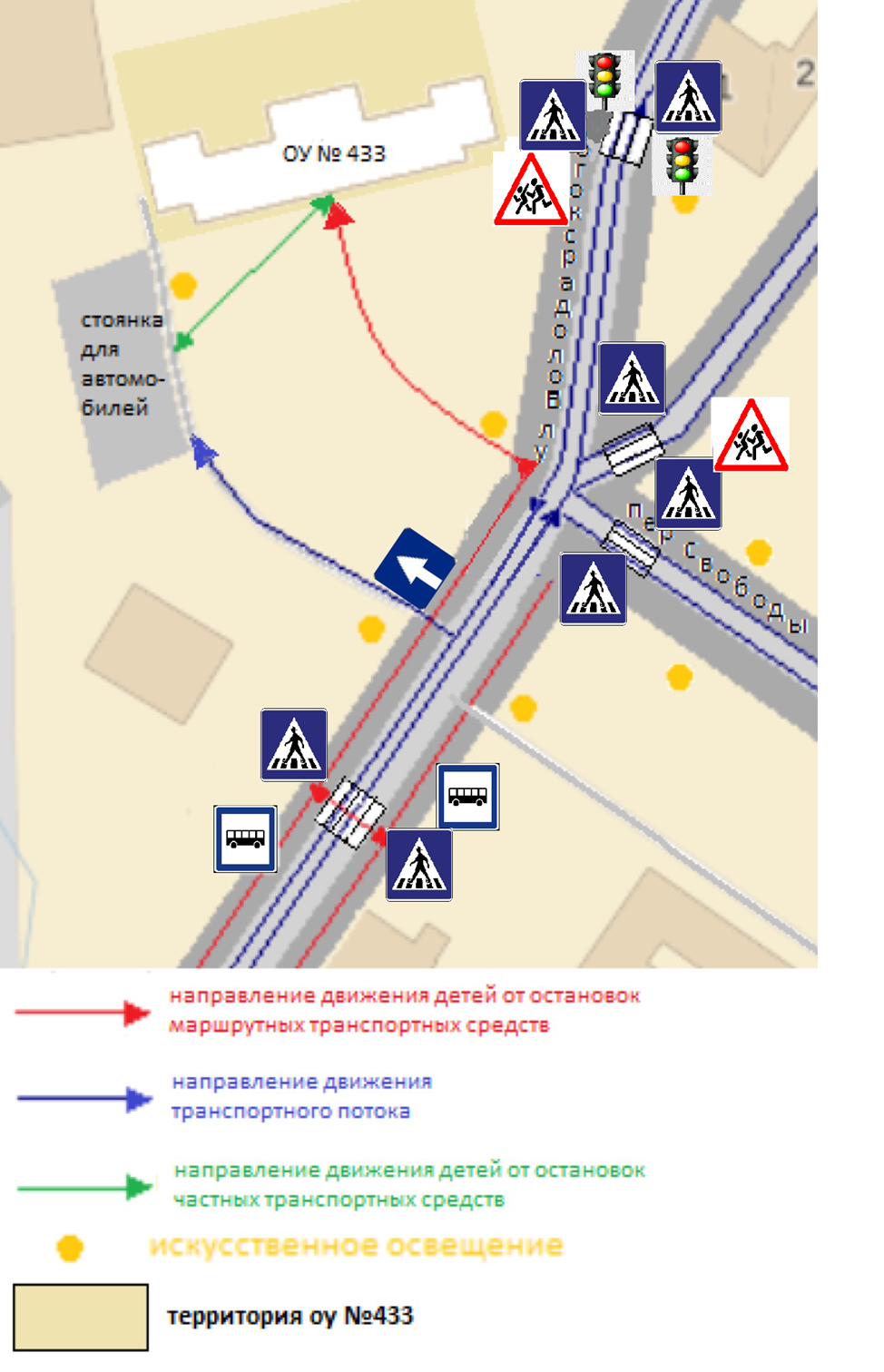 3.13. Кадровый состав гимназииСведения о педагогическом коллективеОдним из важнейших направлений деятельности администрации ГБОУ гимназии № 433 является кадровая политика. Главным достижением проводимой в образовательном учреждении кадровой политики является отсутствие вакансий педагогических работников на протяжении нескольких лет. ГБОУ гимназия № 433 полностью укомплектована педагогическими кадрами.Педагогический коллектив отличается высоким уровнем профессионализма и методической активности.           В гимназии 40 педагогических работников: директор, 3 заместителя директора по УВР, заместитель директора по ВР, 28 учителей, педагог-психолог, 3 педагога-организатора, 2 педагога-библиотекаря, методист.ННаграды педагогов гимназииНагрудным знаком «За гуманизацию школы Санкт-Петербурга» награждена директор гимназии Волкова Елена Михайловна. Учитель русского языка и литературы Кочетова Елена Васильевна – кандидат педагогических наук, доцент кафедры филологического образования ГБУ ДПО СПб АППО.Нагрудным знаком «Почетный работник общего образования РФ» награждены:Волкова Е.М. – директор гимназииФилипченкова Л.Н. – заместитель директора по учебно-воспитательной работеСафронова С.А. – заместитель директора по учебно-воспитательной работеКащеева Т.Н. – учитель математикиЛевашко М.А. – учитель историиАлександрова Н.В. – учитель начальных классовПугаева Ю.В. – учитель начальных классовДемьянчук А.А. – учитель истории и обществознанияКовригина В.С. – учитель биологииБаученкова Т.Н. – педагог-организаторФилатова Л.И. – методистПочетной грамотой Министерства образования и науки награждены:Покусова М.Е. – учитель начальных классовДемьянчук А.А. – учитель истории и обществознанияСеребриева Е.Н. – учитель начальных классовУчителя-эксперты ЕГЭ и ОГЭЭксперты ОГЭ:        1.   Валиева О.Л. – учитель английского языка        2.   Напылова П.В. – учитель русского языкаЭксперты ЕГЭ:        1.   Валиева О.Л. – учитель английского языка        2.   Кочетова Е.В. – учитель русского языка        3.   Ксенофонтова Г.Е. – учитель химииУчастие педагогов гимназии в профессиональных конкурсахУчитель истории и обществознания Демьянчук Александр Анатольевич в 2008 году стал дипломантом Конкурса педагогических достижений Санкт-Петербурга в номинации «Педагогические надежды», в 2009 году награжден премией Правительства Санкт-Петербурга «Лучший учитель Санкт-Петербурга», в 2017 году награжден премией Правительства Санкт-Петербурга «Лучший классный руководитель Санкт-Петербурга». Также в 2018 году он в рамках Приоритетного национального проекта «Образование» стал победителем в номинации «Лучший учитель» среди образовательных учреждений Санкт-Петербурга.В 2018 году учитель русского языка и литературы Пупцева Марина Сергеевна стала победителем в номинации «Лучший классный руководитель государственного образовательного учреждения Санкт-Петербурга».В 2020 году учитель русского языка и литературы Кочетова Елена Васильевна стала победителем районного конкурса педагогического мастерства в номинации «Лучший учитель-предметник». В 2021 году она победила в конкурсе педагогических достижений Санкт-Петербурга в номинации «Настоящий учитель».В 2021 году преподаватель ОБЖ Сафронова Светлана Анатольевна стала победителем в номинации «Методические рекомендации по организации учебного процесса» Всероссийского открытого конкурса учебных и методических материалов в помощь организаторам ВДЮОД «Школа безопасности».Учитель русского языка и литературы, классный руководитель 6а класса Пупцева Марина Сергеевна получила диплом II степени районного конкурса методических материалов «Копилка классных идей» - в номинации «Первоклассный классный час». В июне 2022 года Пупцева М.С. вошла в число лидеров регионального этапа Всероссийского конкурса «Учитель родного языка и родной литературы».Кочетова Елена Васильевна, учитель русского языка и литературы, стала победителем «Конкурса на получение премии Правительства  Санкт-Петербурга – денежного поощрения лучшим учителям общеобразовательных учреждений Санкт-Петербурга, реализующих програмы начального общего, основного общего и среднего общего образования» (200 тысяч). Напылова Полина Викторовна, учитель русского языка и литературы, приняла участие в конкурсе педагогических достижений Санкт-Петербурга – номинация «Учитель года».	Кочетова Елена Васильевна, учитель русского языка и литературы, приняла участие в «Конкурес на присуждение премий лучшим учителям за достижения в педагогической деятельности (федеральная премия)» (200 тысяч). Аттестация педагогических работников гимназииВ 2022/2023 учебном году аттестационную процедуру на установление квалификационной категории успешно прошли 6 педагогических работников гимназии, из них 1 аттестован на высшую квалификационную категорию, 5 – на первую.Система повышения квалификацииС целью совершенствования педагогического мастерства и планомерного повышения квалификации педагогов создана внутришкольная система повышения квалификации, призванная обеспечить непрерывное совершенствование профессиональной квалификации учителей посредством:- направления на курсы повышения квалификации (РГПУ им. А.И. Герцена, СПб АППО, СПбЦОКОиИТ, СПбЦИТТ, ИМЦ Курортного района и др.);- участием в семинарах, конференциях, мастер-классах, круглых столах;- методической работы на базе методических объединений.В 2022/2023 учебном году педагогические работники гимназии прошли обучение на курсах повышения квалификации по следующим направлениям:- обновленный ФГОС- подготовка к ГИА- функциональная грамотность- предметные курсы- педагогика- психология- профориентация- ГО и ЧС и др.Профессиональная переподготовка в 2022/2023 учебном годуДанные показатели свидетельствуют о высоком уровне профессиональной компетентности и непрерывном профессиональном развитии педагогического коллектива, обладающего способностью и готовностью решать новые образовательные и воспитательные задачи, работать в современной цифровой образовательной среде.Кадровое обеспечение образовательного процесса ГБОУ гимназии № 433 соответствует требованиям, предъявляемым образовательным учреждениям, реализующим федеральные государственные образовательные стандарты.4. Результаты деятельности учреждения. Качество образования 	Качественное общее образование обеспечивает возможность достижения высоких образовательных результатов и успешной социализации обучающихся. Это формирование системы универсальных знаний, умений, навыков, компетенций, опыта самостоятельной деятельности и личной ответственности.	Основными статистическими показателями учебных результатов являются:общая успеваемость;доля обучающихся на «4» и «5»;результаты ЕГЭ;результаты ОГЭ;результаты внешней экспертизы;результаты предметных олимпиад.4.1. Результаты единого государственного экзамена 2022/2023 учебного годаОбщее количество участников ЕГЭ – 26.Допуском к государственной итоговой аттестации обучающихся 11 класса являлось итоговое сочинение. Все обучающиеся получили «зачет» и были допущены к ГИА.Результаты ЕГЭ за 2022/2023 учебный годСравнительный результат средних тестовых баллов ЕГЭ по ГБОУ гимназии № 433, Российской Федерации, Санкт-Петербургу и Курортному районуРаспределение участников ЕГЭ по группам тестовых балловв 2022/2023 учебном году100 баллов – 1 (литература)- Патеева Вероника.4.2. Результаты единого государственного экзамена (средний тестовый балл) за три годаВ условиях обновления и усложнения контрольно-измерительных материалов по ряду предметов, несмотря на отсутствие у выпускников этого года опыта ОГЭ по предметам по выбору в 9 классе из-за замены их контрольными работами, средний балл ЕГЭ в гимназии в 2023 году превышает общероссийский по русскому языку, литературе, истории, обществознанию, химии и биологии. Средний балл гимназии значительно превышает городские средние баллы: по литературе на 20 баллов (гимназия - 83,3, СПб – 63,2);по обществознанию – на 8 баллов (66,2/57,9);по химии – на 7 баллов (66,5/59,4).  По профильной математике есть отставание от городского результата на 1,6 балла. Результаты ЕГЭ по остальным предметам не были объявлены.По отдельным предметам – литературе, математике (профиль) и биологии средний балл выпускников гимназии выше прошлогоднего. Средний балл по литературе улучшился почти на 8 баллов и составил 83,3 (есть стобалльница). Несмотря на усложнившиеся задания, средний балл по профильной математике вырос на 1,7 балла.Однако, если сравнить средний балл с результатами прошлых лет, то можно увидеть некоторый спад общих результатов. Например, средний балл по английскому языку снизился на 14 пунктов, падение среднего балла связано с обновленным форматом заданий и новой системой оценивания по предмету. ЕГЭ по обществознанию вновь оказался самым востребованным, средний балл остался на уровне прошлогоднего, в этом году ЕГЭ по обществознанию оказался коварным для выпускников, всего одна высокобалльная работа из 13 участников, почти все результаты среднебалльные (от 61 до 80 баллов).Общий балл ЕГЭ по русскому языку остается высоким и почти неизменным на протяжении многих лет, что свидетельствует о качественной подготовке обучающихся. В этом году все выпускники преодолели минимальный порог, минимальный тестовый балл по гимназии – 51 (у одного выпускника). Доля высокобалльных работ (от 81 до 97 баллов) превышает прошлогодний результат и составляет 61,5%, в прошлом году высокобалльников было 45,8%.  Но в 2022 году было 8 выпускников с результатами 91-96 баллов, в этом году такие баллы только у четырех. Основную часть составляют работы от 81 до 90 баллов, отсюда почти равный средний балл за два года. И все-таки сравнивать результаты ЕГЭ 2023 года с результатами прошлых лет несколько некорректно, поскольку задания значительно усложнились. Лучшие результаты ЕГЭ 2022/2023 учебного годаЛучшие результаты ЕГЭ за шесть летДинамика количества выпускников 11 классов, награжденных медалями «За особые успехи в учении»             Все выпускники 2022 года получили аттестаты о среднем общем образовании.Богатова Лина, Егорова Елизавета, Мясоедова Анна, Патеева Вероника, Сморыго Юрий, Филатов Даниил награждены медалью «За особые успехи в учении», что было подтверждено высокими результатами ЕГЭ по русскому языку, математике и предметам по выбору.4.2. Результаты государственной итоговой аттестации выпускников 9-х классовСводная таблица результатов ОГЭ (средний балл) за 4 годаРезультаты ГИА – 9 за 2022/2023 учебный годРезультаты ОГЭ по обязательным предметамРезультаты ОГЭ по русскому языку и математике 2022/2023 учебного года незначительно ниже результатов предыдущих лет. Все обучающиеся преодолели минимальный порог.Все обучающиеся 9 класса получили аттестаты об основном общем образовании. Аттестат об основном общем образовании с отличием получила обучающаяся 9а класса Банная Екатерина.4.3. Итоговые результаты успеваемости и качества знаний за 2022/2023 учебный годСистема педагогических мер по профилактике неуспеваемости дает положительные результаты: обучающихся, оставленных на повторный курс обучения, переведенных условно - нет. Обучающиеся гимназии демонстрируют достаточно высокое качество знаний: более половины обучающихся (52,1%) – отличники и хорошисты, что на 2,5 % выше прошлогоднего результата.В основной школе наблюдается снижение качества освоения образовательных программ в связи с психологическими и физиологическими особенностями подросткового возраста, увеличением учебной нагрузки и плотностью учебной информации, которые влияют на снижение мотивации, понижают познавательную активность и стрессоустойчивость.4.4. Результаты внешней экспертизыРезультаты Всероссийских проверочных работ (ВПР)Назначение ВПР – оценка качества общеобразовательной подготовки обучающихся в соответствии с требованиями ФГОС.  ВПР позволяют осуществить диагностику достижения предметных и метапредметных результатов, в том числе уровня сформированности универсальных учебных действий (УУД) и овладение межпредметными понятиями.Осень – 2022Статистика полученных за ВПР отметок в процентном отношении  	4 класс - Математика           4 класс – Окружающий мир            5 класс - Математика             5 класс - История5 класс - Биология            6 класс – Русский язык           6 класс - Математика            6 класс - История            7 класс – Русский язык             7 класс - Математика            7 класс - История            7 класс - Обществознание             8 класс – Русский язык            8 класс - Математика           8 класс - История           8 класс - ОбществознаниеАнализ результативности ВПРСоотношение годовой отметки и результата ВПР Весна – 2023Статистика полученных за ВПР отметок в процентном отношении4 класс - Русский язык4 класс - Математика4 класс - Окружающий мир5 класс - Русский язык5 класс - Математика5 класс - История 5 класс - Биология6 класс - Русский язык6 класс - Математика6 класс - История 6 класс - Обществознание6 класс - Биология6 класс - География7 класс - Русский язык 7 класс - Математика7 класс - История8 класс - Русский язык8 класс - Математика8 класс - Обществознание8 класс - Биология8 класс - География8 класс - ФизикаАнализ результативности ВПРСоотношение годовой отметки и результата ВПР Уровень подготовки обучающихся по русскому языку, математике и окружающему миру по основной образовательной программе начального общего образования соответствует требованиям ФГОС НОО. Отличные результаты ВПР свидетельствуют об эффективности организации образовательного процесса гимназии на уровне начального общего образования. По всем учебным предметам 100% обучающихся преодолели минимальный порог, качество знаний по математике и окружающему миру – 100%, по русскому языку – 97,5%.На уровне основного общего образования к работам, которые характеризуются более высоким уровнем выполнения по сравнению с общими результатами Санкт-Петербурга и Курортного района, можно отнести следующие:1. Преодолели минимальный порог 100% обучающихся:Математика – 8-е классыИстория – 5-е классы, 6бБиология – 8аГеография – 6а, 8аФизика – 8б2. Качество знаний свыше 50%Русский язык – 5-8 классы            Математика – 7а            История – 5-е классы, 6б	Обществознание – 6а            Биология – 8а	География – 6а, 8а            Физика – 8б3. Результаты лучше, чем по СПб и Курортному району:	Русский язык – 6-8 классы	Математика – 7а, 8-е классы	История - 5-е классы, 6б	География – 6а, 8а           Физика – 8б4.5.  Достижения обучающихся в предметных олимпиадах и конкурсах4.5.1. Результаты участия во Всероссийской олимпиаде школьников Победители и призёры районного этапа всероссийской олимпиады 2022/2023 учебного года4.5.2. Результаты участия гимназистов в интернет-олимпиадах и предметных конкурсах4.5.3. Проектная деятельность обучающихся4.6. Обобщение и распространение педагогического опытаУчастие педагогов гимназии в районных, городских и всероссийских семинарах, конференциях и мастер-классах в 2022/2023 учебном годуГородской семинар на базе ГБОУ гимназии № 433 «Современные уроки русского языка и литературы в условиях цифровой трансформации образования»    16.12.2022Участие педагогов гимназии в районных, городских и всероссийских семинарах, конференциях и мастер-классах в 2022/2023 учебном годуРезультаты участия педагогов в очных и дистанционных мероприятиях различного уровняПоощрения педагогических работников5. Социальная активность и внешние связи гимназии5.1. Сотрудничество гимназии с партнерами:Санкт-Петербургская Академия постдипломного педагогического образования;Санкт-Петербургский государственный педагогический университет                     им. А.И. Герцена;Сакнт-Петербургский институт технологии и дизайна;Санкт-Петербургский государственный экономический университет;Ленинградский государственный университет им. А.С. Пушкина;Международный Пушкинский фонд; НОУ Институт развития образования «Смена»;Санкт-Петербургский Дворец творчества юных (Загородный центр детско-юношеского творчества «Зеркальный»);Центральный Военно-морской музей;Музей Арктики и Антарктики;Государственный музей истории религии;Этнографический музей;Государственный Русский музей;Государственный музей обороны и блокады Ленинграда;ГБУ «Информационно-методический центр» Курортного района;ГОУ ДО Дом детского творчества «На реке Сестре»;ГБУ «Спортивная школа олимпийского резерва им. В. Коренькова»;Центральная библиотека имени Михаила Зощенко города Сестрорецка;Центральная детская библиотека имени С. В. Михалкова города Сестрорецка;ГБУ ДО «Центр психолого-педагогической, медицинской и социальной помощи» (ЦППМСП) Курортного района;исторический клуб «Сестрорецкий рубеж»;парк культуры и отдыха «Дубки»;Сестрорецкий Дом культуры;АРТ-курорт, музейный комплекс «Шалаш» и др.Продолжается сотрудничество с Молодежной консультацией и районной наркологической службой.Сотрудничество с учреждениями культуры, науки и образования позволяет расширить возможности обучающихся в интеллектуальном и нравственном развитии. Библиотеки города Сестрорецка предоставляют игровые программы для обучающихся начальной школы, организуют литературный лекторий и выставки. Творческое партнерство с музеями Санкт-Петербурга позволяет реализовать программы внешкольного образования по отечественной истории, истории живописи, скульптуры, архитектуры.	5.2. Издательская деятельность учителей гимназииУчитель истории, истории и культуры Санкт-Петербурга Левашко Марина Александровна является соавтором учебника «Санкт-Петербург – город-музей» (Учебник по истории и культуре Санкт-Петербурга для 6 класса) и учебного пособия              «Санкт-Петербург – город-музей. Петербургская тетрадь», выпущенных под редакцией Л.К. Ермолаевой издательством СПб СМИО Пресс в 2015 году.М.А. Левашко сотрудничает с ЛГУ имени А.С. Пушкина, постоянно публикует статьи в печатных изданиях вуза, с 2022 года она - член ГЭК ЛГУ. В 2021 году Марина Александровна в соавторстве с преподавателями вуза опубликовала методические рекомендации для педагогов образовательных учреждений «Организация памятных мероприятий с участием реконструкторских объединений (к 800-летию рождения Александра Невского)».         Кандидат педагогических наук, учитель русского языка и литературы Кочетова Елена Васильевна - автор многих научных и учебно-методических трудов, среди них:Методические разработки и презентации уроков, размещенные на образовательных ресурсах5.3. Информирование общественности о деятельности гимназии В Интернет-изданиях Курортного района и на Информационном портале Курортного и Кронштадтского районов Санкт-Петербурга «В Курсе» - более 30 публикаций.6. Финансово-экономическая деятельность Гимназия функционирует в режиме финансово-хозяйственной самостоятельности, что позволяет обеспечивать эффективное использование бюджетных средств, направляемых на обеспечение качества предоставляемых образовательных услуг и развитие. Годовой бюджет 2022В соответствии с адресной программой на 2019-2021 гг.участникам проекта Минфин России гимназии  был поставлен учебно-методический комплекс «Финансовая грамотность», включающий в себя учебные и методические материалы для учащихся 2-11 классов. Основы финансовой грамотности преподаются модульно в предмете «Технология».7. Заключение. Перспективы и планы развитияВ 2022/2023 учебном году в гимназии полностью реализованы основные образовательные программы. Структура и содержание основных образовательных программ соответствуют требованиям ФГОС, включают в себя целевой, содержательный и организационный разделы, описывают содержание образования на каждом уровне образования, планируемые результаты и систему оценки их достижения, условия реализации программ. В течение 2022/2023 учебного года гимназией проводилась активная работа по организации поэтапного внедрения обновленных ФГОС начального общего и основного общего образования в 1-х и 5-х классах.            По итогам 2021/2022 учебного года гимназия отмечена в рейтинге школ         Санкт-Петербурга в номинации «Результаты массового образования» (94 место).В ГБОУ гимназии № 433 созданы все необходимые кадровые, материально-технические, учебно-методические условия для внедрения основных образовательных программ всех уровней общего образования на основе федеральных образовательных программ, реализации индивидуальных способностей и образовательных потребностей обучающихся, их социализации и профессионального самоопределения.Стратегическим направлением развития образовательного учреждения является инновационность профессиональной деятельности педагогического коллектива, создание социально-гуманитарного поля партнерства педагогического сообщества, родителей и социума в рамках проведения Года педагога и наставника.Существующая образовательная система гимназии развивается и является основой, на которой формируется современное цифровое образовательное пространство с ориентацией на индивидуальность каждого обучающегося, повышение мотивации и вовлеченности обучающихся в образовательный процесс. Исходя из вышеизложенного и в соответствии с содержанием национального проекта «Образование» и Программы развития «Построение высокорезультативной образовательной среды как долгосрочная стратегия развития гимназии на 2021/2025 годы», коллектив гимназии формулирует педагогические задачи на 2023/2024 учебный год: введение обновленных ФГОС начального общего, основного общего и среднего общего образования во 2-4-х, 6-7-х и 10-х классах с 01.09.2023;внедрение федеральных образовательных программ начального общего, основного общего и среднего общего образования с 01.09.2023;повышение эффективности и качества образовательного процесса за счет активного внедрения в практику работы продуктивных педагогических технологий (в том числе дистанционных) и совершенствования организационной и управленческой деятельности;поиск новых эффективных практик реализации программы наставничества;совершенствование системы оценки качества образования путем сопоставления реально достигаемых образовательных результатов с требованиями ФГОС, социальными и личностными ожиданиями потребителей образовательных услуг; обеспечение условий для достижения современного качества образования на всех уровнях обучения на основе инновационной, научно-методической и организационной деятельности гимназии;развитие инфраструктуры и организационно-управленческих механизмов, обеспечивающих высокое качество образования и его доступность для всех категорий обучающихся;создание благоприятной мотивационной среды для формирования у обучающихся внутренних целей-мотивов к обучению и саморазвитию;совершенствование системы выявления, поддержки и развития высокомотивированных, способных и одаренных обучающихся;совершенствование системы внеурочной деятельности, активное внедрение программ метапредметного содержания;создание высокотехнологичной информационной среды и качественное повышение уровня ее использования во всех сферах образовательного процесса;совершенствование адаптирующих условий преемственности всех уровней обучения;расширение образовательного пространства для инновационной и проектно- исследовательской деятельности, пробуждение интереса к исследовательской деятельности у каждого обучающегося;внедрение современной системы оценки качества образования на основе принципов открытости, объективности, прозрачности, общественно-профессионального участия;обеспечение условий для образовательной практико-ориентированной деятельности обучающихся в открытом образовательном пространстве на основе социального, культурного, образовательного партнерства с учреждениями образования, науки, культуры Санкт-Петербурга;создание условий для безопасного и комфортного образовательного пространства, направленного на сохранение и укрепление здоровья всех участников образовательного процесса и привития навыков здорового образа жизни, применение развивающих и здоровьесберегающих педагогических технологий в различных видах деятельности;создание социально-педагогических условий для воспитания гармонично развитой и социально ответственной личности на основе духовно-нравственных ценностей народов России и социокультурной среды Санкт-Петербурга;создание условий для ранней профессиональной ориентации обучающихся, формирование способности обучающихся выстроить свою жизненную стратегию, определить средства и пути ее реализации;формирование отношений, основанных на содружестве, взаимоуважении и взаимопонимании всех субъектов образовательного сообщества;сплочение классных коллективов через повышение мотивации учащихся к совместному участию в общешкольных внеклассных мероприятиях, экскурсионных программах, проектной деятельности; совершенствование работы по профилактике девиантных форм поведения и вредных привычек; создание в гимназии организационных и правовых условий для развития общественных инициатив, вовлечения обучающихся в добровольческую деятельность через сеть волонтерских отрядов и общественных объединений;активное взаимодействие с семьями обучающихся, формирование открытой и понятной родителям (законным представителям) и общественности информационно-образовательной среды;обеспечение информационной открытости для роста доверия к гимназии;укрепление и развитие социального партнерства, взаимовыгодных отношений с образовательными учреждениями, общественными организациями, органами местного самоуправления;изучение и распространение педагогического опыта творчески работающих учителей;формирование интеллектуального единства педагогического коллектива гимназии через самообразование и непрерывное профессиональное развитие каждого педагога;совершенствование организационной, аналитической, прогнозирующей и творческой деятельности методических объединений гимназии.№ п/пНаименование разделов и их содержаниеСтр.Введение41.Общая характеристика образовательного учреждения1.1.Общие сведения о гимназии. Состав администрации гимназии61.2.Характеристика контингента обучающихся71.3.Численность обучающихся по уровням обучения81.4.Средняя наполняемость классов81.5.Данные о состоянии здоровья обучающихся81.6.Основные позиции Программы развития ГБОУ гимназии № 43392.Особенности образовательного процесса2.1.Характеристика образовательных программ по уровням обучения182.2.Учебный план192.3.Внеурочная деятельность372.4.Современные образовательные технологии и методы обучения, используемые в образовательном процессе442.5.Характеристика внутришкольной системы оценки качества образования (ВСОКО)462.6.Развитие системы воспитательной деятельности гимназии492.7.Характеристика системы психолого-педагогического сопровождения733.Условия осуществления образовательного процесса3.1.Режим работы гимназии773.2. Учебно-материальная база, благоустройство и оснащенность783.3.IT-инфраструктура793.4. Условия для занятий физкультурой и спортом803.5.Условия для досуговой и внеурочной деятельности803.6. Организация летнего отдыха813.7.Организация питания 813.8.Организация медицинского обслуживания813.9.Обеспечение безопасности участников образовательного процесса813.10.Организация работы групп продленного дня813.11.Условия для обучения учащихся с ограниченными возможностями здоровья813.12.Обеспечение транспортной доступности813.13.Кадровый состав гимназии834.Результаты деятельности учреждения. Качество образования4.1.Результаты единого государственного экзамена894.2. Результаты основного государственного экзамена944.3. Итоговые результаты успеваемости и качества знаний974.4.Результаты внешней экспертизы984.5.Достижения обучающихся в предметных олимпиадах и конкурсах1114.5.1.Результаты участия во Всероссийской олимпиаде школьников1114.5.2.Результаты участия в предметных конкурсах и интернет олимпиадах1124.5.3.Результаты проектной деятельности обучающихся1134.6.Обобщение и распространение результативного педагогического опыта1145.Социальная активность и внешние связи гимназии5.1. Социальные партнеры гимназии1185.2.Издательская деятельность учителей гимназии1195.3.Информирование общественности о деятельности гимназии1216.Финансово-экономическая деятельность6.1.Годовой бюджет1217.Заключение. Перспективы и планы развития 122Полное наименование
в соответствии с УставомГосударственное бюджетное общеобразовательное учреждение гимназия №433 Курортного района Санкт-Петербурга Юридический адрес197706, Санкт-Петербург, город Сестрорецк, площадь Свободы, дом 6, литер АТелефон, факс8 (812) 417 – 26 – 15, 8 (812) 417 – 26 – 14Е –mailschool433spb@mail.ruСайтschool433spb.ru УчредительСубъект Российской Федерации – город федерального значения Санкт-Петербург в лице исполнительных органов государственной власти Санкт-Петербурга Комитета по образованию и администрации Курортного района Санкт-Петербурга.Место нахождения Комитета по образованию: 190000, Санкт-Петербург, пер. Антоненко, дом 8, литер А.Место нахождения администрации Курортного района: 197706, Санкт-Петербург, город Сестрорецк, площадь Свободы, дом 1.  Тел. 8 (812) 576 – 81 – 25 – приёмная Отдела образования и молодёжной политики. Начальник отдела образования и молодёжной политики – Барыгина Вера Петровна.Организационно-
правовая формаБюджетное учреждениеСвидетельство об
аккредитации78А01 № 0000484, Регистрационный № 506 от 07.03.2014 г.Действительно по 07 марта 2026 г.Лицензия78ЛО1 №0000351Выдана – 07 февраля  2013 г.
Действительна - бессрочно.Сведения об администрацииДиректор – Волкова Елена Михайловна, Почётный работник общего образования РФ.
Заместители директора:Филипченкова Людмила Николаевна, заместитель директора по учебно-воспитательной работе, Почётный работник общего образования РФ; Сафронова Светлана Анатольевна, заместитель директора по учебно-воспитательной работе, Почётный работник общего образования РФ; Сарычева Анна Владимировна, заместитель директора по учебно-воспитательной работе; Кучугурина Наталья Евгеньевна, заместитель директора по воспитательной работе;Седова Марина Ванадьевна, заместитель директора по административно-хозяйственной работе;Сидельникова Снежанна Евгеньевна, заместитель директора по административно-хозяйственной  работе.Сведения об органах
государственно-
общественного
управления и
самоуправленияОбщее собрание работников гимназии.Педагогический совет.
Совет родителей.
Совет обучающихся.Учебный год1 уровеньНачальная школа2 уровеньОсновная школа3 уровеньСредняя школаИтого2008-2009199155263802009-2010187165283802010-2011200152443962011-2012212184254212012-2013193199234152013-2014203221364602014-2015204224434712015-2016204245545032016-2017210243464992017-2018215256505212018-2019220266545402019-2020216257625352020-2021239233645362021-2022232254515372022-202322424858530ГодГруппа здоровьяКол-во учащихся%20221 группа6812,8%20222 группа33062,3%20223 группа127 24%20224 группа2 0,4%20225 группа3 0,5%СтатусПрограммы развитияЛокальный нормативный акт «Программа развития Государственного бюджетного общеобразовательного учреждения  гимназии № 433 Курортного района Санкт-Петербурга на 2021-2025 гг.» (далее – Программа, гимназия) Наименование Программы«Построение высокорезультативной образовательной среды как   долгосрочная стратегия развития гимназии на 2021-2025 годы»Нормативно-правовые основания для разработки Программы - Конституция Российской Федерации; - Конвенция о правах ребенка (принята резолюцией 44/25 Генеральной Ассамблеи ООН от 20 ноября 1989 года);- Федеральный закон «Об образовании в Российской Федерации» № 273-ФЗ от 29.12.2012; - Федеральный закон «Об основных гарантиях прав ребенка» № 124-ФЗ от 23.06.1998 в ред. от 02.12.2013 № 328-ФЗ;- Концепция развития дополнительного образования в Российской Федерации (Распоряжение Правительства РФ от 04.09.2014 № 1726-р)- Указ Президента Российской Федерации от 07.05.2018 № 204 «О национальных целях и стратегических задачах развития Российской Федерации на период до 2024 года»;- Постановление Правительства Российской Федерации от 26 декабря 2017 № 1642 «Об утверждении государственной программы Российской Федерации «Развитие образования» (сроки реализации 2018-2025); - Указ Президента Российской Федерации от 7 мая 2018 № 204 в части решения задач и достижения стратегических целей по направлению «Образование»; - Национальный проект «Образование» (2019-2024 гг.), паспорт проекта утверждён президиумом Совета при Президенте РФ по стратегическому развитию и национальным проектам, протокол от 03.09.2018 № 10;- Распоряжение Министерства просвещения РФ от 17.12.2019 № Р-135 «Об утверждении методических рекомендаций по приобретению средств обучения и воспитания для обновления материально-технической базы общеобразовательных организаций и профессиональных образовательных организаций в целях внедрения целевой модели цифровой образовательной среды в рамках региональных проектов, обеспечивающих достижение целей, показателей и результата федерального проекта «Цифровая образовательная среда» национального проекта «Образование»;- Региональные проекты Санкт-Петербурга по реализации Национального проекта «Образование» (утверждены протоколом заседания Проектного комитета по направлению «Образование» в Санкт-Петербурге от 24.05 2019 № 4);- Распоряжение Правительства Российской Федерации от 29.05.2015 № 996-р «Стратегия развития воспитания в РФ на период до 2025 года»; - Постановление Правительства РФ от 26.12.2017 № 1642 «Об утверждении государственной программы РФ «Развитие образования» (2018-2025 гг.); - Федеральный государственный образовательный стандарт начального общего образования, утвержденный приказом Министерства образования и науки РФ от 06.10.2009 № 373 (с изменениями и дополнениями); - Федеральный государственный образовательный стандарт начального общего образования, утвержденный приказом Министерства просвещения РФ от 31.05.2021 № 286;- Федеральный государственный образовательный стандарт основного общего образования, утвержденный приказом Министерства образования и науки Российской Федерации от 17.12.2010 № 1897 (с изменениями и дополнениями); - Федеральный государственный образовательный стандарт основного общего образования, утвержденный приказом Министерства просвещения РФ от 31.05.2021 № 287;- Федеральный государственный образовательный стандарт среднего общего образования, утвержденный приказом Министерства образования и науки Российской Федерации от 17.05.2012 № 413 (с изменениями 29.12.2014; 31.12.2015; 29.06.2017);- Постановление Государственного санитарного врача РФ от 28.09.2020 № 28 «Об утверждении санитарных правил СП 2.4.3648-20 «Санитарно-эпидемиологические требования к организациям воспитания и обучения, отдыха и оздоровления детей и молодежи»;- Закон Санкт-Петербурга от 17.07.2013 № 461-83 «Об образовании в Санкт-Петербурге»; - Концепция социально-экономического развития Санкт-Петербурга до 2025 года, утвержденная постановлением Правительства Санкт-Петербурга от 20.07.2007 № 884; - Стратегия социального и экономического развития Санкт-Петербурга на период до 2030 года (утверждено постановлением Правительства Санкт-Петербурга от 13.05.2014 № 355);- Постановление Правительства Санкт-Петербурга от 04.06.2014 № 453 «О государственной программе Санкт-Петербурга «Развитие образования в Санкт-Петербурге» (с изменениями на 23.07.2019);- Постановление Правительства Санкт-Петербурга от 04.12.2007 № 1535 «О Программе развития региональной системы оценки качества общего и дополнительного образования детей Санкт-Петербурга»;- Устав ГБОУ гимназии № 433.Срок и этапы реализации программы Программа реализуется в период с 01.01.2021 по 31.12.2025Этапы реализации:Первый этап – 2021 год - аналитико-диагностический, включающий анализ исходного состояния и тенденций развития гимназии для понимания реальных возможностей и сроков исполнения программы.Отбор перспективных нововведений и проектов реформирования учебно-воспитательного пространства.Создание условий для реализации Программы развития ОУ:развитие материально-технической и информационно-технологической базы ОУ для реализации Программы;разработка необходимых локальных актов;научно-методическое и нормативно-правовое сопровождение реализации Программы развития;расширение социального партнерства.Второй этап - 2022-2023 гг. - основной, внедренческий, включающий поэтапную реализацию стратегических проектов Программы; внедрение действенных механизмов развития гимназии; промежуточный контроль реализации целевых программ. Выведение на уровень трансляции сложившегося опыта.Третий этап - 2024-2025 гг. - практико-прогностический, включающий реализацию, анализ, обобщение результатов работы гимназии; подведение итогов, осмысление результатов реализации Программы и оценка ее эффективности на основе мониторинга оценки качества образования; постановка новых стратегических задач развития гимназии и конструирование дальнейших путей развития.Анализ, систематизация и обобщение достигнутых результатов развития гимназии, формирование концептуально-организационной основы для разработки Программы развития на 2026-2031 гг.Миссия гимназии Миссия гимназии: обеспечение доступного качественного образования и формирование социально-активной личности, обладающей знаниями, нравственными ценностями, целостной системой представлений о мире, способной к культурной самоидентификации и к жизни в современном обществе.Цель Программы Построение высокорезультативной образовательной среды, отвечающей образовательным запросам обучающихся и их родителей (законных представителей), на основе потенциала гимназии в сочетании с использованием возможностей социального партнерства с образовательными, научными и культурными учреждениями Санкт-Петербурга.Основные задачи Программы - Создание условий для реализации требований национального проекта «Образование», включающих непрерывную профессиональную подготовку педагогических кадров, в том числе в сфере современных образовательных технологий, ИКТ, внеурочной деятельности, изменения содержания образования; - совершенствование процесса реализации ФГОС и контроля за этим процессом;- повышение конкурентоспособности образования посредством обновления содержания и технологий преподавания общеобразовательных программ, вовлечения всех участников системы образования (обучающихся, педагогов, родителей (законных представителей) в развитие гимназии, а также за счет обновления материально-технической базы гимназии; - создание условий для обеспечения позитивной динамики развития гимназии как открытой инновационной образовательной системы, обладающей высокой конкурентоспособностью, ориентированной на качественную подготовку выпускника, адаптированного к современному социуму; -  обновление информационно-коммуникационной инфраструктуры гимназии путем создания современной и безопасной цифровой образовательной среды, обеспечивающей формирование ценности к саморазвитию и самообразованию у обучающихся всех уровней;- обеспечение непрерывного характера профессионально-личностного развития педагогических кадров путем внедрения национальной системы профессионального роста педагогических работников;- создание условий для повышения компетентности родителей обучающихся в вопросах образования и воспитания будущих граждан Российской Федерации;- создание условий для воспитания гармонично развитой и социально ответственной личности путем развития добровольчества (волонтерства), реализации талантов и способностей учащихся в формате общественных инициатив и проектов.Развитие человеческого капитала через:- повышение качества образования на всех уровнях обучения;- создание развивающей образовательной среды гимназии как инструмента эффективного формирования культурологического мышления в контексте ФГОС НОО, ФГОС ООО, ФГОС СОО;- совершенствование модели эффективного гуманитарного образовательного пространства гимназии;- актуализацию в рамках гуманитарного образовательного пространства гимназии процесса культурологического образования;- создание новых возможностей для профориентации и освоения обучающимися современных и будущих профессиональных компетенций на основе проектов программы ранней профориентации; - ориентацию образовательного процесса на мотивацию личностного роста у обучающихся, изменение роли учителей с ретрансляционной на навигационную, получение опыта проектной деятельности в ходе обучения;- усовершенствование системы выявления, поддержки и развития способностей и талантов каждого обучающегося;- создание новой модели объективной оценки метапредметных результатов (гибких навыков) на разных уровнях общего образования;- обеспечение развития цифровой образовательной среды, в том числе онлайн платформ и программ дополнительного образования, новых образовательных форматов и систем обучения;- командное взаимодействие педагогов как средства формирования профессиональных компетенций и развития творческой инициативы педагогов, отвечающих профессиональному стандарту педагога;- создание условий для психолого-педагогического сопровождения обучающихся гимназии;- воспитание вместе с семьей деятельного патриотизма, установок на общее благо, мотивированной социальной вовлеченности; - структурирование и развитие здоровьесберегающей среды, мотивирующей на сохранение и укрепление здоровья всех субъектов образовательного процесса.Укрепление консолидации сообществ вокруг гимназии через:- создание условий для повышения качества управления;- внедрение сетевой формы реализации основной образовательной программы с участием организаций дополнительного, профессионального образования, а также государственных корпораций, предприятий, организаций;- развитие системы оценки качества образования на всех ступенях обучения с использованием независимой оценки в соответствии с требованиями ФГОС НОО, ФГОС ООО, ФГОС СОО, в том числе проектирование и реализация единой системы объективной оценки метапредметных результатов («гибких навыков»);- реализацию в рамках учебного процесса сетевого взаимодействия с образовательными организациями и организациями Санкт-Петербурга (научной, технической, инновационной, культурной, спортивной, художественной, творческой направленности, а также организаций, способствующих развитию институтов гражданского общества);- обеспечение информационной открытости для смежных сфер и роста доверия к гимназии.Ожидаемые результаты реализации программыДля гимназии в целом: - новый шаг в формировании инновационной высокотехнологичной среды;- улучшение условий обучения, сохранение здоровья обучающихся; - обновление системы профильного обучения; - повышение конкурентоспособности гимназии в новых условиях при усилении акцента на социализацию.Для обучающихся:- более комфортные условия обучения и воспитания; - возможность самореализации через проектную деятельность в высокотехнологичной среде;- расширенные перспективы предпрофессиональной и профессиональной подготовки.Для родителей (законных представителей):- личностный рост детей;- повышение квалификации педагогов, обучающих детей, их заинтересованность в улучшении качества образования. Для педагогов:- повышение научно-технологического, научно-методического уровня преподавания; - создание условий для преподавания новых дисциплин; - пересмотр форм и методов традиционного образовательного процесса в направлении индивидуализации и развитии самостоятельности обучающихся. Индикаторами реализации программы являются: -повышение статуса гимназии;-повышение качества образования на всех уровнях;-рост удовлетворенности обучающихся и родителей качеством образовательного процесса, образовательной средой, условиями обучения и воспитания, применяемыми в учебно-воспитательном процессе, технологиями, профессионализмом кадров гимназии; -рост профессионального уровня педагогов.Порядок управления реализацией ПрограммыКорректировка программы осуществляется Педагогическим советом гимназии.Управление реализацией программы осуществляется директором гимназии.Порядок мониторинга хода и результатов реализации Программы- Обсуждение и подведение промежуточных итогов на совещании при директоре, педагогическом совете, общем собрании работников образовательного учреждения, общешкольных родительских собраниях, ежегодном отчете по результатам самообследования. - Информирование на официальном сайте гимназии http://school433spb.ru/Источники финансированияФинансирование программы осуществляется в пределах текущего финансирования, предусмотренного бюджетом Санкт-Петербурга.Федеральные проекты национального проекта «Образование»Направления работы гимназииЗадачи развития гимназии«Современная школа»Разработка эффективной системы управления гимназией в режиме развития в соответствии с законодательством и социальным заказом.Актуализация нормативной правовой базы в соответствии с ФГОС нового поколения.Разработка программ внеурочной деятельности метапредметной и культурологической направленности. Развитие системы целевой подготовки (индивидуальной и групповой) обучающихся к участию в олимпиадном и конкурсном движении. Поддержка детей с ОВЗ для участия в конкурсном движении.Модернизация материально-технической базы и информационных ресурсов гимназии.Организация сетевого взаимодействия гимназии с учреждениями по реализации программ дополнительного образования с использование дистанционных форм.Обучение учителей современным технологиям обеспечения качества образования в соответствии с международными исследованиями.Разработка программ внеурочной деятельности с целью подготовки к международному исследованию PISA.Поиск новых подходов к оцениванию, позволяющих оценивать и развивать не только предметные, но и метапредметные результаты обучения. Онлайн-рейтинги педагогов исходя из успешности обучающихся и отзывов родителей.Внедрение современных инструментов оценки и контроля освоения ООП обеспечит готовность обучающихся к независимым диагностикам, к оценке качества общего образования на основе практики международных исследований качества подготовки обучающихся (исследование «PISA для школ»).Использовать в образовательной деятельности гимназии современные стандарты качества образования, инструменты независимой и объективной оценки, обеспечивающие образовательные результаты, необходимые для успешной социализации.Создать условия для обеспечения доступности качественного общего образования в том числе за счет обновления методов обучения и воспитания, образовательных технологий, обеспечивающих освоение обучающимися базовых навыков и умений, повышение их мотивации к обучению и вовлеченности в образовательный процесс.Активно развивать сетевое взаимодействие, обеспечивающее доступ к образовательным услугам города.«Цифровая образовательная среда»Методическая поддержка учителей в вопросах подбора и использования электронных ресурсов и ИКТ - технологий в преподавании учебных предметов.Освоение новых технологий 3D, «облачных» технологий, IT-технологий.Выпуск авторских DVD – дисков (сценические постановки, уроки нетрадиционной формы, презентации мероприятий и др.)Создание информационно-сервисной платформы цифровой образовательной среды, наполнение ее материалами общеобучаюшего и просветительского характера.Повышение квалификации учителей в цифровом формате.Создание электронной среды управленческой деятельности, обеспечивающей эффективный электронный документооборот.Создание сайтов учителей-предметников.Внедрение новых методов и форм организации образовательного процесса на основе использования ИКТ (увеличение доли внеаудиторных занятий, практических и лабораторных, проектно-исследовательских работ).Создание творческих групп педагогов, работающих над вопросами информатизации образовательного процесса.Обеспечение условий и мотивации учителей для информатизации образовательного процесса (обучение, материальное и моральное поощрение).Создание системы электронного тестирования по учебным предметам (контрольного и обучающего).Создание условий, обеспечивающих целенаправленную подготовку педагогов и обучающихся в области получения, переработки и использования информации.Использование информационных систем для повышения эффективности управленческих решений.Развитие партнерских связей в осуществлении социальных проектов и научных исследований.Внедрить в учебный процесс автоматизированную систему контроля качества обучения на различные виды контроля и на все уровни обучения.Активно и эффективно использовать ИКТ в воспитательной системе гимназии.Усовершенствовать систему дистанционного обучения с целью реализации образовательных программ повышения квалификации педагогов, а также для обучения детей с ограниченными возможностями здоровья;Создание технических условий для перехода к автоматизированному делопроизводству, работе с цифровыми инструментами, использованию широкого спектра современных методик и технологий обучения.Создание в гимназии современной и безопасной образовательной среды.«Успешный учитель»Участие педагогических работников в конкурсах педагогического мастерства различных уровней с целью повышения уровня профессионализма.Модернизация системы работы с молодыми специалистами и вновь принятыми учителями, обеспечение комфортной адаптации, вовлечение их в различные формы поддержки и сопровождения в первые три года работы.Обеспечение условий для освоения и реализации педагогами новых образовательных технологий, реализующих системно-деятельностный, конвергентный и компетентностный подход в обучении.Развитие системы психологической поддержки педагогических кадров.  Профилактика профессионального выгорания.Реализация мероприятий, направленных на здоровьесбережение педагогических работников.Формирование банка педагогических технологий метапредметной направленности.Разработка программно-методических материалов для метапредметного аудита.Совершенствование системы управления профессионально-личностным ростом педагогического коллектива, ориентированного на получение результата, удовлетворяющего требованиям современного образования. Совершенствование системы инновационной деятельности гимназии как инструмента повышения эффективности и качества образования через трансляцию передового педагогического опыта, взаимообучение, наставничество.Прохождение учителями добровольной независимой оценки квалификации на сайтах профессионального тестирования.Грамотное составление рабочих программ по учебным предметам, программ внеурочной деятельности.Овладение методикой построения урока по ФГОС, метапредметного урока по формированию видов УУД и функциональной грамотности.Овладение современными методиками и приемами обучения, педагогическими технологиями, оценочными технологиями. Мониторинг эффективности профессиональной деятельности педагогических и управленческих кадров (на основе разработанных оценочных методик и технологий).Проведение декад педагогического мастерства (открытые уроки, взаимопосещение).Апробация программ внеурочной деятельности метапредметной и культурологической направленности.Корпоративная учеба на базе гимназии (семинары, мастер-классы, тематические педсоветы).Развитие гуманитарной культуры педагогов.Обеспечить непрерывный характер профессионально-личностного развития педагогических кадров путем внедрения национальной системы профессионального роста педагогических работников.Создать модель внутрикорпоративного обучения.Обеспечить участие педагогов в профессиональных конкурсах педагогического мастерства различного уровня.Развивать систему диссеминации педагогического опыта.«Успех каждого ребенка»Внедрение новых моделей, методов обучения и воспитания, образовательных технологий, обеспечивающих освоение обучающимися базовых навыков и умений, повышение их мотивации к обучению и вовлеченности в образовательный процесс.Создание модульных (индивидуальных, дистанционных, краткосрочных и др.) программ для одаренных детей, детей с высоким уровнем мотивации и познавательных интересов.Внедрение современных средств поддержки мотивации к обучению (геймификация – за счет игры сделать скучные задания интересными, сложные – простыми).Формирование у обучающихся читательской, математической, естественно-научной грамотности.Создание мотивации для участия в олимпиадах и предметных конкурсах.Формирование навыков финансовых, общекультурных, гибких компетенций, повышение правовой грамотности.Расширение спектра олимпиад и предметных конкурсов.Формирование эффективной системы выявления, поддержки и развития способностей и талантов обучающихся.Системное сопровождение и консультирование обучающихся по участию в конкурсах и олимпиадах в рамках внеурочной деятельности.Организационное использование социокультурной среды Санкт-Петербурга.Вовлечение гимназистов в проектную и исследовательскую деятельность, начиная с начальной школы, для усовершенствования процесса обучения и ранней профориентации.Организация интеллектуальных марафонов и игр.Совершенствование системы мероприятий (игры, квесты, экскурсии, лекции и др.), обеспечивающей профессиональное самоопределение обучающихся.Создание технологических карт, методических рекомендаций, банка метапредметных заданий для формирования функциональной грамотности. Занятия для обучающихся с высоким уровнем мотивации и познавательных интересов по решению заданий повышенной сложности в рамках внеурочной деятельности.Создание гибких систем учета достижений обучающихся.Организация и проведение предметных недель.Создание системы коллективных проектов «Город мастеров» для 1-5 классов, ориентированных на разновозрастное сотрудничество.Создание системы проектной работы, обеспечивающей привлечение 100% обучающихся 6-9 классов к реализации долгосрочных проектов в соответствии с познавательными интересами и личными наклонностями.Научно-практическая конференция для публичной защиты проектов и исследований.Электронная публикация сборника материалов конференции в сети Интернет.Делегирование обучающихся на просветительские и конкурсные мероприятия.Создать условия для воспитания гармонично развитой и социально ответственной личности путем обновления содержания и методов здоровьесберегающей индивидуализации образования, поддержки одаренных детей и детей с ограниченными возможностями здоровья (ОВЗ).Создать условия для индивидуализации образовательных траекторий с учетом особенностей и образовательных потребностей обучающихся, в том числе детям с ОВЗ.Обеспечить условия для получения высоких результатов образования обучающимися, проявляющими выраженные познавательные интересы и одаренность в различных областях учебной и внеучебной деятельности;Формировать функциональную грамотность.Сохранять и укреплять физическое, психическое здоровье, безопасность обучающихся, формировать здоровый образ жизни.«Социальная активность»Участие в волонтерских акциях «Старость в радость», «Чистота за забором».Проведение Новогодней елки для детей онкогематологического отделения санатория «Солнечное».Сотрудничество с благотворительным фондом помощи пожилым людям «Добродомик».Организация концертов и литературных программ для ветеранов войны и труда Дома-интерната «Красная звезда».Помощь приюту для бездомных животных «КотКурорт».Поддержка инициатив органов школьного самоуправления (Совет обучающихся, День самоуправления и др.).Участие актива РДШ в районных и городских мероприятиях.Участие в социальных проектах благотворительной, экологической, патриотической и трудовой направленности).Участие в экологических акциях.Проведение общегимназических субботников.Вахта памяти (уход за памятными местами г. Сестрорецка).Привлечение обучающихся к участию в ежегодном Дне науки.Развитие телевидения гимназии «Пульс –ТВ».Помощь в организации акций отряду ЮИД гимназии.Организация и проведение спортивных состязаний и праздников для жителей микрорайона.Участие во всероссийских акциях, посвященных значимым отечественным и международным событиям.Формировать сознание собственной полезности, инициативности.Воспитывать самостоятельность и ответственность.Воспитать чувства сострадания и милосердия.«Семья начинается с детей»Соблюдение законности при обработке персональных данных, конфиденциальность личной информации о ребенке и его семье, соблюдение прав семьи и ребенка.Взаимодействие классного руководителя с родителями (законными представителями) обучающегося по вопросам обучения и воспитания.Информационно-просветительская поддержка родителей (законных представителей) на официальном сайте гимназии.Обратная связь: родительские форумы при официальном сайте гимназии, на которых обсуждаются интересующие родителей вопросы, а также осуществляются виртуальные консультации психологов и педагогов.Оказание психолого-педагогической, методической и консультативной помощи родителям (законным представителям) обучающихся службой социально-психолого-педагогического сопровождения, классными руководителями, администрацией гимназии.Разрешение возникающих конфликтных ситуаций между участниками образовательного процесса.Работа специалистов по запросу родителей (законных представителей) для решения острых конфликтных ситуаций.Участие родителей (законных представителей) в психолого-педагогических консилиумах, советах профилактики, собираемых в случае возникновения острых проблем, связанных с обучением и воспитанием конкретного ребенка.Проведение мастер-классов по возрастной психологии для родителей (законных представителей).Семейные клубы, психолого-педагогические практикумы, правовые уроки, круглые столы по правовому просвещению детей и родителей (законных представителей).Повышение квалификации педагогических работников в сфере психолого-педагогической, методической и консультативной помощи родителям (законным представителям) обучающихся.Участие общегимназического родительского комитета, Совета отцов, Попечительского совета гимназии в управлении ОУ и решении вопросов воспитания и социализации обучающихся.Дни открытых дверей (посещение уроков и внеурочных занятий для ознакомления с ходом образовательного процесса).Совместная деятельность детей, родителей и педагогов (информационная, просветительская, социальная): интернет-дискуссии, игровые программы, праздничные события, социальные проекты и др.Совместные исследовательские проекты по изучению семейного родословия, истории семьи как части истории страны и города: военные и блокадные годы, семейные реликвии, фотографии, рассказы представителей старших поколений.Сотрудничество всех участников образовательных отношений в создании временных и постоянных экспозиций виртуального музея гимназии.Пропаганда волонтерской деятельности среди обучающихся и родителей (законных представителей).Мониторинг удовлетворенности обучающихся, родителей (законных представителей), педагогов качеством образовательного процесса гимназии.Совершенствовать систему конструктивного взаимодействия семьи и гимназии в интересах развития ребенка.Создать условия для взаимодействия семьи и гимназии через единое информационное пространство.Содействовать воспитанию эмоционального отношения, чувства сопричастности к истории своей семьи, преемственности поколений.Родители (законные представители) должны стать полноправными субъектами образовательного процесса, владеющими необходимыми родительскими компетенциями.Уровень общеобразовательных программI уровень - начальное общее образование (нормативный срок освоения 4 года),II уровень - основное общее образование (нормативный срок освоения 5 лет),III уровень - среднее общее образование (нормативный срок освоения 2 года).Основные общеобразовательные программы, реализуемые в  2022-2023 учебном годуобщеобразовательная программа начального общего образования (1 – 4 классы);общеобразовательная программа основного общего образования (5 - 9 классы);общеобразовательная программа среднего общего образования, обеспечивающая дополнительную (углублённую) подготовку обучающихся по предметам универсального и гуманитарного профилей.Организация профильного обученияУниверсальный профиль10 класс: на углубленном уровне изучаются: русский язык (3 часа в неделю); математика (6 часов в неделю); право (2 часа в неделю).Гуманитарный профиль11 класс: на углубленном уровне изучаются: русский язык (3 часа в неделю); литература (5 часов в неделю); право (2 часа в неделю).Организация изучения иностранного языкаСо 2-го по 11-ый класс изучается английский язык. При наличии 25 учащихся в классе осуществляется деление на 2 группы. Платные услугиНетТворческие объединенияШкольное телевидение «Пульс-ТВ». Клуб молодых краеведов. Клуб молодых избирателей. Творческое объединение «Наш театр». Совет старшеклассников. Предметные областиУчебные предметыКоличество часов в годКоличество часов в годКоличество часов в годКоличество часов в годВсего часовПредметные областиУчебные предметыIIIIIIIVВсего часовОбязательная частьОбязательная частьОбязательная частьОбязательная частьОбязательная частьОбязательная частьОбязательная частьРусский язык и литературное чтениеРусский язык165170170170675Русский язык и литературное чтениеЛитературное чтение132136136136540Иностранный языкИностранный язык (английский)-686868204Математика и информатикаМатематика132136136136540Обществознание и естествознание (Окружающий мир)Окружающий мир66686868270Основы религиозных культур и светской этикиОсновы религиозных культур и светской этики---3434ИскусствоИзобразительное искусство33343434135ИскусствоМузыка33343434135ТехнологияТехнология33343434135Физическая культураФизическая культура66686868270Итого:6607487487822938Часть, формируемая участниками образовательных отношенийЧасть, формируемая участниками образовательных отношенийЧасть, формируемая участниками образовательных отношенийЧасть, формируемая участниками образовательных отношенийЧасть, формируемая участниками образовательных отношенийЧасть, формируемая участниками образовательных отношенийЧасть, формируемая участниками образовательных отношенийМатематика и информатикаМатематика3334340101Учебные неделиУчебные недели33343434135Максимально допустимая недельная нагрузка при пятидневной учебной неделеМаксимально допустимая недельная нагрузка при пятидневной учебной неделе6937827827823039Предметные областиУчебные предметыКоличество часов в неделюКоличество часов в неделюКоличество часов в неделюКоличество часов в неделюВсего часовПредметные областиУчебные предметыIIIIIIIVВсего часовОбязательная частьОбязательная частьОбязательная частьОбязательная частьОбязательная частьОбязательная частьОбязательная частьРусский язык и литературное чтениеРусский язык555520Русский язык и литературное чтениеЛитературное чтение444416Иностранный языкИностранный язык (английский)-2226Математика и информатикаМатематика444416Обществознание и естествознание (Окружающий мир)Окружающий мир22228Основы религиозных культур и светской этикиОсновы религиозных культур и светской этики---11ИскусствоИзобразительное искусство11114ИскусствоМузыка11114ТехнологияТехнология11114Физическая культураФизическая культура22228Итого:2022222387Часть, формируемая участниками образовательных отношенийЧасть, формируемая участниками образовательных отношенийЧасть, формируемая участниками образовательных отношенийЧасть, формируемая участниками образовательных отношенийЧасть, формируемая участниками образовательных отношенийЧасть, формируемая участниками образовательных отношенийЧасть, формируемая участниками образовательных отношенийМатематика и информатикаМатематика11103Максимально допустимая недельная нагрузка при пятидневной учебной неделеМаксимально допустимая недельная нагрузка при пятидневной учебной неделе2123232390Предметные областиУчебные предметыКоличество часов в годКоличество часов в годКоличество часов в годКоличество часов в годВсего часовПредметные областиУчебные предметыIIIIIIIVВсего часовОбязательная частьОбязательная частьОбязательная частьОбязательная частьОбязательная частьОбязательная частьОбязательная частьРусский язык и литературное чтениеРусский язык132136136136540Русский язык и литературное чтениеЛитературное чтение132136136102506Родной язык и литературное чтение на родном языкеРодной язык-----Родной язык и литературное чтение на родном языкеЛитературное чтение на родном языке-----Иностранный языкИностранный язык (английский)-686868204Математика и информатикаМатематика132136136136540Обществознание и естествознание (Окружающий мир)Окружающий мир66686868270Основы религиозных культур и светской этикиОсновы религиозных культур и светской этики---3434ИскусствоИзобразительное искусство33343434135ИскусствоМузыка33343434135ТехнологияТехнология33343434135Физическая культураФизическая культура99102102102405Итого:6607487487482904Часть, формируемая участниками образовательных отношенийЧасть, формируемая участниками образовательных отношенийЧасть, формируемая участниками образовательных отношенийЧасть, формируемая участниками образовательных отношенийЧасть, формируемая участниками образовательных отношенийЧасть, формируемая участниками образовательных отношенийЧасть, формируемая участниками образовательных отношенийРусский язык и литературное чтениеРусский язык33343434135Максимально допустимая недельная нагрузка при пятидневной учебной неделеМаксимально допустимая недельная нагрузка при пятидневной учебной неделе6937827827823039Предметные областиУчебные предметыКоличество часов в неделюКоличество часов в неделюКоличество часов в неделюКоличество часов в неделюВсего часовПредметные областиУчебные предметыIIIIIIIVВсего часовОбязательная частьОбязательная частьОбязательная частьОбязательная частьОбязательная частьОбязательная частьОбязательная частьРусский язык и литературное чтениеРусский язык444416Русский язык и литературное чтениеЛитературное чтение444315Родной язык и литературное чтение на родном языкеРодной язык-----Родной язык и литературное чтение на родном языкеЛитературное чтение на родном языке-----Иностранный языкИностранный язык (английский)-2226Математика и информатикаМатематика444416Обществознание и естествознание (Окружающий мир)Окружающий мир22228Основы религиозных культур и светской этикиОсновы религиозных культур и светской этики---11ИскусствоИзобразительное искусство11114ИскусствоМузыка11114ТехнологияТехнология11114Физическая культураФизическая культура333312Итого:2022222286Часть, формируемая участниками образовательных отношенийЧасть, формируемая участниками образовательных отношенийЧасть, формируемая участниками образовательных отношенийЧасть, формируемая участниками образовательных отношенийЧасть, формируемая участниками образовательных отношенийЧасть, формируемая участниками образовательных отношенийЧасть, формируемая участниками образовательных отношенийРусский язык и литературное чтениеРусский язык11114Максимально допустимая недельная нагрузка при пятидневной учебной неделеМаксимально допустимая недельная нагрузка при пятидневной учебной неделе2123232390Предметные областиУчебные предметыКоличество часов в годКоличество часов в годКоличество часов в годКоличество часов в годКоличество часов в годВсегоПредметные областиУчебные предметыVVIVIIVIIIIXВсегоОбязательная частьОбязательная частьОбязательная частьОбязательная частьОбязательная частьОбязательная частьОбязательная частьОбязательная частьРусский язык 
и литератураРусский язык170204136102102714Русский язык 
и литератураЛитература1021026868102442Иностранные языкиИностранный язык(английский язык)102102102102102510Математика 
и информатикаМатематика170170340Математика 
и информатикаАлгебра102102102306Математика 
и информатикаГеометрия686868204Математика 
и информатикаВероятность и статистика343434102Математика 
и информатикаИнформатика343434102Общественно-научные предметыИстория6868686868340Общественно-научные предметыОбществознание34343434136Общественно-научные предметыГеография3434686868272Естественно-научные предметыФизика6868102238Естественно-научные предметыХимия6868136Естественно-научные предметыБиология3434346868238ИскусствоИзобразительное искусство343434102ИскусствоМузыка34343434136ТехнологияТехнология6868683434272Физическая культура 
и основы безопасности жизнедеятельностиФизическая культура6868686868340Физическая культура 
и основы безопасности жизнедеятельностиОсновы безопасности жизнедеятельности343468Итого:8849521020105410884998Часть, формируемая участниками образовательных отношений при пятидневной учебной неделеЧасть, формируемая участниками образовательных отношений при пятидневной учебной неделе10268686834340Основы духовно-нравственной культуры народов России «СПб – хранитель духовных традиций народов России»3434Основы духовно-нравственной культуры народов РоссииИстория и культура Санкт-Петербурга343468Русский язык 
и литератураРусский язык3434Русский язык 
и литератураЛитература343468Математика 
и информатикаМатематика343468Математика 
и информатикаАлгебра3434Математика 
и информатикаГеометрия3434Максимально допустимая недельная нагрузка при пятидневной учебной неделеМаксимально допустимая недельная нагрузка при пятидневной учебной неделе98610201088112211225338Предметные областиУчебные предметыУчебные предметыКоличество часов в неделюКоличество часов в неделюКоличество часов в неделюКоличество часов в неделюКоличество часов в неделюКоличество часов в неделюВсегоПредметные областиУчебные предметыУчебные предметыVVVIVIIVIIIIXОбязательная частьОбязательная частьОбязательная частьОбязательная частьОбязательная частьОбязательная частьОбязательная частьОбязательная частьОбязательная частьОбязательная частьРусский язык 
и литератураРусский языкРусский языкРусский язык5643321Русский язык 
и литератураЛитератураЛитератураЛитература3322313Иностранные языкиИностранный язык(английский)Иностранный язык(английский)Иностранный язык(английский)3333315Математика 
и информатикаМатематикаМатематикаМатематика5510Математика 
и информатикаАлгебраАлгебраАлгебра3339Математика 
и информатикаГеометрияГеометрияГеометрия2226Математика 
и информатикаВероятность и статистикаВероятность и статистикаВероятность и статистика1113Математика 
и информатикаИнформатикаИнформатикаИнформатика1113Общественно-научные предметыИсторияИсторияИстория2222210Общественно-научные предметыОбществознаниеОбществознаниеОбществознание11114Общественно-научные предметыГеографияГеографияГеография112228Естественно-научные предметыФизикаФизикаФизика2237Естественно-научные предметыХимияХимияХимия224Естественно-научные предметыБиологияБиологияБиология111227ИскусствоИзобразительное искусствоИзобразительное искусствоИзобразительное искусство1113ИскусствоМузыкаМузыкаМузыка11114ТехнологияТехнологияТехнологияТехнология222118Физическая культура 
и основы безопасности жизнедеятельностиФизическая культураФизическая культураФизическая культура2222210Физическая культура 
и основы безопасности жизнедеятельностиОсновы безопасности жизнедеятельностиОсновы безопасности жизнедеятельностиОсновы безопасности жизнедеятельности112Итого:Итого:Итого:2628303132147Часть, формируемая участниками образовательных отношений при пятидневной учебной неделеЧасть, формируемая участниками образовательных отношений при пятидневной учебной неделеЧасть, формируемая участниками образовательных отношений при пятидневной учебной неделеЧасть, формируемая участниками образовательных отношений при пятидневной учебной неделе3222110Основы духовно-нравственной культуры народов РоссииОсновы духовно-нравственной культуры народов России «СПб – хранитель духовных традиций народов России» «СПб – хранитель духовных традиций народов России»11Основы духовно-нравственной культуры народов РоссииОсновы духовно-нравственной культуры народов РоссииИстория и культура Санкт-ПетербургаИстория и культура Санкт-Петербурга112Русский язык 
и литератураРусский язык 
и литератураРусский языкРусский язык11Русский язык 
и литератураРусский язык 
и литератураЛитератураЛитература112Математика 
и информатикаМатематика 
и информатикаМатематикаМатематика112Математика 
и информатикаМатематика 
и информатикаАлгебраАлгебра11Математика 
и информатикаМатематика 
и информатикаГеометрияГеометрия11Максимально допустимая недельная нагрузка при пятидневной учебной неделеМаксимально допустимая недельная нагрузка при пятидневной учебной неделеМаксимально допустимая недельная нагрузка при пятидневной учебной неделеМаксимально допустимая недельная нагрузка при пятидневной учебной неделе2930323333157Предметные областиУчебные предметыУчебные предметыКоличество часов в годКоличество часов в годКоличество часов в годКоличество часов в годКоличество часов в годВсегоПредметные областиУчебные предметыУчебные предметыVVIVIIVIIIIXВсегоОбязательная частьОбязательная частьОбязательная частьОбязательная частьОбязательная частьОбязательная частьОбязательная частьОбязательная частьОбязательная частьРусский язык 
и литератураРусский языкРусский язык170204136102136748Русский язык 
и литератураЛитератураЛитература10210268102102476Родной язык и родная литератураРодной языкРодной язык------Родной язык и родная литератураРодная литератураРодная литература------Иностранные языкиИностранный язык(английский язык)Иностранный язык(английский язык)102102102102102510Математика 
и информатикаМатематикаМатематика170170340Математика 
и информатикаАлгебраАлгебра102102102306Математика 
и информатикаГеометрияГеометрия6810268238Математика 
и информатикаИнформатикаИнформатика343434102Общественно-научные предметыИстория России. Всеобщая история.История России. Всеобщая история.68686868102374Общественно-научные предметыОбществознаниеОбществознание34343434136Общественно-научные предметыГеографияГеография3434686868272Естественно-научные предметыФизикаФизика6868102238Естественно-научные предметыХимияХимия6868136Естественно-научные предметыБиологияБиология3434346868238ИскусствоИзобразительное искусствоИзобразительное искусство343434102ИскусствоМузыкаМузыка343434102ТехнологияТехнологияТехнология68686834238Физическая культура 
и основы безопасности жизнедеятельностиОсновы безопасности жизнедеятельностиОсновы безопасности жизнедеятельности3434Физическая культура 
и основы безопасности жизнедеятельностиФизическая культураФизическая культура102102102102102510Итого:Итого:9189861020108810885100Часть, формируемая участниками образовательных отношений при пятидневной учебной неделеЧасть, формируемая участниками образовательных отношений при пятидневной учебной неделеЧасть, формируемая участниками образовательных отношений при пятидневной учебной неделе6834683434238Основы духовно-нравственной культуры народов РоссииОсновы духовно-нравственной культуры народов России «СПб – хранитель духовных традиций народов России»3434Основы духовно-нравственной культуры народов РоссииОсновы духовно-нравственной культуры народов РоссииИстория и культура Санкт-Петербурга343434102Русский язык 
и литератураРусский язык 
и литератураРусский язык3434Русский язык 
и литератураРусский язык 
и литератураЛитература3434Математикаи информатикаМатематикаи информатикаАлгебра3434Максимально допустимая недельная нагрузка при пятидневной учебной неделеМаксимально допустимая недельная нагрузка при пятидневной учебной неделеМаксимально допустимая недельная нагрузка при пятидневной учебной неделе98610201088112211225338Предметные областиУчебные предметыУчебные предметыКоличество часов в неделюКоличество часов в неделюКоличество часов в неделюКоличество часов в неделюКоличество часов в неделюВсегоПредметные областиУчебные предметыУчебные предметыVVIVIIVIIIIXВсегоОбязательная частьОбязательная частьОбязательная частьОбязательная частьОбязательная частьОбязательная частьОбязательная частьОбязательная частьОбязательная частьРусский язык 
и литератураРусский языкРусский язык5643422Русский язык 
и литератураЛитератураЛитература3323314Родной язык и родная литератураРодной языкРодной язык------Родной язык и родная литератураРодная литератураРодная литература------Иностранные языкиИностранный язык(английский)Иностранный язык(английский)3333315Математика 
и информатикаМатематикаМатематика5510Математика 
и информатикаАлгебраАлгебра3339Математика 
и информатикаГеометрияГеометрия2327Математика 
и информатикаИнформатикаИнформатика1113Общественно-научные предметыИстория России. Всеобщая история.История России. Всеобщая история.2222311Общественно-научные предметыОбществознаниеОбществознание11114Общественно-научные предметыГеографияГеография112228Естественно-научные предметыФизикаФизика2237Естественно-научные предметыХимияХимия224Естественно-научные предметыБиологияБиология111227ИскусствоИзобразительное искусствоИзобразительное искусство1113ИскусствоМузыкаМузыка1113ТехнологияТехнологияТехнология22217Физическая культура 
и основы безопасности жизнедеятельностиОсновы безопасности жизнедеятельностиОсновы безопасности жизнедеятельности11Физическая культура 
и основы безопасности жизнедеятельностиФизическая культураФизическая культура3333315Итого:Итого:2729303232150Часть, формируемая участниками образовательных отношений при пятидневной учебной неделеЧасть, формируемая участниками образовательных отношений при пятидневной учебной неделеЧасть, формируемая участниками образовательных отношений при пятидневной учебной неделе212117Основы духовно-нравственной культуры народов РоссииОсновы духовно-нравственной культуры народов России«СПб – хранитель духовных традиций народов России»11Основы духовно-нравственной культуры народов РоссииОсновы духовно-нравственной культуры народов РоссииИстория и культура Санкт-Петербурга1113Русский язык 
и литератураРусский язык 
и литератураРусский язык11Русский язык 
и литератураРусский язык 
и литератураЛитература11Математика и информатикаМатематика и информатикаАлгебра11Максимально допустимая недельная нагрузка при пятидневной учебной неделеМаксимально допустимая недельная нагрузка при пятидневной учебной неделеМаксимально допустимая недельная нагрузка при пятидневной учебной неделе2930323333157Предметная областьПредметная областьУчебный предметУровень10 классКоличество часов в неделю11 классКоличество часов в неделюКоличество часов за два года обученияОбязательная частьОбязательная частьОбязательная частьОбязательная частьОбязательная частьОбязательная частьОбязательная частьРусский язык и литератураРусский язык и литератураРусский языкУ33204 (3/3)Русский язык и литератураРусский язык и литератураЛитератураБ33204 (3/3)Родной язык и родная литератураРодной язык и родная литератураРодной язык000Родной язык и родная литератураРодной язык и родная литератураРодная литература000Иностранные языкиИностранные языкиИностранный язык (английский)Б33204 (3/3)Общественные наукиОбщественные наукиИсторияБ22136 (2/2)Общественные наукиОбщественные наукиГеографияБ1168 (1/1)Общественные наукиОбщественные наукиЭкономикаБ0134 (0/1)Общественные наукиОбщественные наукиПравоУ22136 (2/2)Общественные наукиОбщественные наукиОбществознаниеБ22136 (2/2)Математика и информатикаМатематика и информатикаМатематика: алгебра и начала математического анализа, геометрияУ66408 (6/6)Естественные наукиЕстественные наукиФизикаБ22136 (2/2)Естественные наукиЕстественные наукиАстрономияБ1034 (1/0)Естественные наукиЕстественные наукиХимияБ1168 (1/1)Естественные наукиЕстественные наукиБиологияБ1168 (1/1)Физическая культура, экология и основы безопасности жизнедеятельностиФизическая культура, экология и основы безопасности жизнедеятельностиФизическая культураБ33204 (3/3)Физическая культура, экология и основы безопасности жизнедеятельностиФизическая культура, экология и основы безопасности жизнедеятельностиОсновы безопасности жизнедеятельностиБ1168 (1/1)Индивидуальный проект1168 (1/1)                                                    Итого:                                                    Итого:                                                    Итого:                                                    Итого:32322176 (32/32)Часть,  формируемая участниками образовательных отношений при 5-дневной учебной неделеЧасть,  формируемая участниками образовательных отношений при 5-дневной учебной неделеЧасть,  формируемая участниками образовательных отношений при 5-дневной учебной неделеЧасть,  формируемая участниками образовательных отношений при 5-дневной учебной неделеЧасть,  формируемая участниками образовательных отношений при 5-дневной учебной неделеЧасть,  формируемая участниками образовательных отношений при 5-дневной учебной неделеЧасть,  формируемая участниками образовательных отношений при 5-дневной учебной неделеОбщественные наукиИсторияИстория1168 (1/1)Математика и информатикаМатематика и информатикаИнформатикаБ1168 (1/1)Максимально допустимая недельная нагрузка при пятидневной учебной неделеМаксимально допустимая недельная нагрузка при пятидневной учебной неделеМаксимально допустимая недельная нагрузка при пятидневной учебной неделеМаксимально допустимая недельная нагрузка при пятидневной учебной неделе34342312 (34/34)Предметная областьПредметная областьУчебный предметУровень10 классКоличество часов в неделю11 классКоличество часов в неделюКоличество часов за два года обученияОбязательная частьОбязательная частьОбязательная частьОбязательная частьОбязательная частьОбязательная частьОбязательная частьРусский язык и литератураРусский язык и литератураРусский языкУ33204 (3/3)Русский язык и литератураРусский язык и литератураЛитератураУ55340 (5/5)Родной язык и родная литератураРодной язык и родная литератураРодной язык000Родной язык и родная литератураРодной язык и родная литератураРодная литература000Иностранные языкиИностранные языкиИностранный язык (английский)Б33204 (3/3)Математика и информатикаМатематика и информатикаМатематика: алгебра и начала математического анализа, геометрияБ44272 (4/4)Общественные наукиОбщественные наукиИсторияБ22136 (2/2)Общественные наукиОбщественные наукиГеографияБ1168 (1/1)Общественные наукиОбщественные наукиЭкономикаБ0134 (0/1)Общественные наукиОбщественные наукиПравоУ22136 (2/2)Общественные наукиОбщественные наукиОбществознаниеБ22136 (2/2)Естественные наукиЕстественные наукиФизикаБ22136 (2/2)Естественные наукиЕстественные наукиАстрономияБ1034 (1/0)Естественные наукиЕстественные наукиХимияБ1168 (1/1)Естественные наукиЕстественные наукиБиологияБ1168 (1/1)Физическая культура, экология и основы безопасности жизнедеятельностиФизическая культура, экология и основы безопасности жизнедеятельностиФизическая культураБ33204 (3/3)Физическая культура, экология и основы безопасности жизнедеятельностиФизическая культура, экология и основы безопасности жизнедеятельностиОсновы безопасности жизнедеятельностиБ1168 (1/1)Индивидуальный проект1168 (1/1)Итого:Итого:Итого:32322176 (32/32)Часть,  формируемая участниками образовательных отношений при 5-дневной учебной неделеЧасть,  формируемая участниками образовательных отношений при 5-дневной учебной неделеЧасть,  формируемая участниками образовательных отношений при 5-дневной учебной неделеЧасть,  формируемая участниками образовательных отношений при 5-дневной учебной неделеЧасть,  формируемая участниками образовательных отношений при 5-дневной учебной неделеЧасть,  формируемая участниками образовательных отношений при 5-дневной учебной неделеЧасть,  формируемая участниками образовательных отношений при 5-дневной учебной неделеОбщественные наукиИсторияИстория1168 (1/1)Математика и информатикаМатематика и информатикаИнформатикаБ1168 (1/1)Максимально допустимая недельная нагрузка при пятидневной учебной неделеМаксимально допустимая недельная нагрузка при пятидневной учебной неделеМаксимально допустимая недельная нагрузка при пятидневной учебной неделеМаксимально допустимая недельная нагрузка при пятидневной учебной неделе34342312 (34/34)Направление внеурочной деятельностиНазвание программыКоличество часов в годКоличество часов в годНаправление внеурочной деятельностиНазвание программы1а1бИнформационно-просветительское (патриотическая, нравственная и экологическая тематика)«Разговоры о важном»3333Функциональная грамотность«Смысловое чтение»3333Интеллектуальное и социокультурное развитие«Я и мой мир»3333Творческое и физическое развитие, самореализация, раскрытие и развитие способностей и талантов«Музыкальные занятия»9999Творческое и физическое развитие, самореализация, раскрытие и развитие способностей и талантов«Танцевальная ритмика»6666Творческое и физическое развитие, самореализация, раскрытие и развитие способностей и талантов«Мастер художественного слова»3333Социальные интересы, деятельность ученических сообществ«Школьное ТВ»3333ИтогоИтого330330Направление внеурочной деятельностиНазвание программыКоличество часов в неделюКоличество часов в неделюНаправление внеурочной деятельностиНазвание программы1а1бИнформационно-просветительское (патриотическая, нравственная и экологическая тематика)«Разговоры о важном»11Функциональная грамотность«Смысловое чтение»11Интеллектуальное и социокультурное развитие«Я и мой мир»11Творческое и физическое развитие, самореализация, раскрытие и развитие способностей и талантов«Музыкальные занятия»33Творческое и физическое развитие, самореализация, раскрытие и развитие способностей и талантов«Танцевальная ритмика»22Творческое и физическое развитие, самореализация, раскрытие и развитие способностей и талантов«Мастер художественного слова»11Социальные интересы, деятельность ученических сообществ«Школьное ТВ»11ИтогоИтого1010НаправлениеНазвание программы2а2б3а3б4а4бДуховно-нравственноеРазговоры о важном343434343434Духовно-нравственноеКинолекторий34343434СоциальноеМир вокруг меня3434СоциальноеШкольное ТВ34343434ОбщекультурноеСтрана мастеров3434ОбщекультурноеЮный экскурсовод34343434ОбщекультурноеМастер художественного слова34343434ОбщеинтеллектуальноеКалейдоскоп наук34ОбщеинтеллектуальноеУвлекательный английский343434ОбщеинтеллектуальноеЭрудит34ОбщеинтеллектуальноеФинансовая грамотность3434ОбщеинтеллектуальноеМоя Читалия3434Спортивно-оздоровительноеТанцевальная ритмика102102102102102102Спортивно-оздоровительноеГармония и основы здоровьесбережения3434Итого340340272306306306НаправлениеНазвание программы2а2б2б3а3а3б4а4бДуховно-нравственноеРазговоры о важном11111111Духовно-нравственноеКинолекторий11111СоциальноеМир вокруг меня11СоциальноеШкольное ТВНелинейный курсНелинейный курсНелинейный курсНелинейный курсНелинейный курсОбщекультурноеСтрана мастеров111ОбщекультурноеЮный экскурсовод111111ОбщекультурноеМастер художественного словаНелинейный курсНелинейный курсНелинейный курсНелинейный курсНелинейный курсОбщеинтеллектуальноеКалейдоскоп наук1ОбщеинтеллектуальноеУвлекательный английский 1111ОбщеинтеллектуальноеЭрудит1ОбщеинтеллектуальноеФинансовая грамотность111ОбщеинтеллектуальноеМоя Читалия111Спортивно-оздоровительноеТанцевальная ритмика33333333Спортивно-оздоровительноеГармония и основы здоровьесбережения111Итого10101066777Направление внеурочной деятельностиНазвание программыКоличество часов в годКоличество часов в годНаправление внеурочной деятельностиНазвание программы5а5бИнформационно-просветительское (патриотическая, нравственная и экологическая тематика)«Разговоры о важном»3434Функциональная грамотность«Юный лингвист»3434Интеллектуальное и социокультурное развитие«Занимательная математика»3434Интеллектуальное и социокультурное развитие«Веселая грамматика»3434Интеллектуальное и социокультурное развитие«Школа географа»3434Творческое и физическое развитие, самореализация, раскрытие и развитие способностей и талантов«Художественное слово»6868Творческое и физическое развитие, самореализация, раскрытие и развитие способностей и талантов«Мы здоровыми растем» (ЗОЖ)3434Социальные интересы, деятельность ученических сообществРДШ (Российское движение школьников)3434ИтогоИтого306306Направление внеурочной деятельностиНазвание программыКоличество часов в годКоличество часов в годНаправление внеурочной деятельностиНазвание программы5а5бИнформационно-просветительское (патриотическая, нравственная и экологическая тематика)«Разговоры о важном»11Функциональная грамотность«Юный лингвист»11Интеллектуальное и социокультурное развитие«Занимательная математика»11Интеллектуальное и социокультурное развитие«Веселая грамматика»11Интеллектуальное и социокультурное развитие«Школа географа»11Творческое и физическое развитие, самореализация, раскрытие и развитие способностей и талантов«Художественное слово»22Творческое и физическое развитие, самореализация, раскрытие и развитие способностей и талантов«Мы здоровыми растем» (ЗОЖ)11Социальные интересы, деятельность ученических сообществРДШ (Российское движение школьников)Нелинейный курсНелинейный курсИтогоИтого88НаправлениеНазвание программыКоличество часов в годКоличество часов в годКоличество часов в годКоличество часов в годКоличество часов в годКоличество часов в годКоличество часов в годНаправлениеНазвание программы6а6б7а8а8б9а9бДуховно-нравственноеРазговоры о важном34343434343434Духовно-нравственноеЛитература и кино34Духовно-нравственноеХудожественное слово68686868686868СоциальноеШкола географа3434343434СоциальноеПрактическая география3434СоциальноеМы здоровыми растем (ЗОЖ)3434СоциальноеОсновы здорового образа жизни34СоциальноеКрасота здоровья человека (ЗОЖ)3434СоциальноеАктив РДШ34343434343434ОбщеинтеллектуальноеХимия в задачах и упражнениях3434ОбщеинтеллектуальноеФизика в экспериментах3434ОбщеинтеллектуальноеКлассный театр34ОбщеинтеллектуальноеЯ - мыслитель34ОбщеинтеллектуальноеЮный лингвист3434ОбщеинтеллектуальноеСложности русского языка34ОбщеинтеллектуальноеРазвитие функциональной грамотности (читательская грамотность)3434ОбщеинтеллектуальноеРазвитие функциональной грамотности обучающихся3434ОбщеинтеллектуальноеФункциональная (математическая грамотность) «Математика для всех»3434ОбщеинтеллектуальноеОсновы жизни3434ОбщеинтеллектуальноеИзбранные вопросы математики68ОбщеинтеллектуальноеЗанимательная математика3434ОбщекультурноеКультура и искусство речи3434ОбщекультурноеПрактическая грамотность34ОбщекультурноеРазвиваем дар слова34ОбщекультурноеЗанимательный английский3434ОбщекультурноеПодготовка к ОГЭ по английскому языку3434ОбщекультурноеВеселая грамматика(английский язык)34ИтогоИтого306306238272306340340НаправлениеНазвание программыКоличество часов в годКоличество часов в годКоличество часов в годКоличество часов в годКоличество часов в годКоличество часов в годКоличество часов в годНаправлениеНазвание программы6а6б7а8а8б9а9бДуховно-нравственноеРазговоры о важном1111111Духовно-нравственноеЛитература и кино1Духовно-нравственноеХудожественное словоНелинейный курсНелинейный курсНелинейный курсНелинейный курсНелинейный курсНелинейный курсНелинейный курсСоциальноеШкола географа11111СоциальноеПрактическая география11СоциальноеМы здоровыми растем (ЗОЖ)11СоциальноеОсновы здорового образа жизни1СоциальноеКрасота здоровья человека (ЗОЖ)11СоциальноеАктив РДШНелинейный курсНелинейный курсНелинейный курсНелинейный курсНелинейный курсНелинейный курсНелинейный курсОбщеинтеллектуальноеХимия в задачах и упражнениях11ОбщеинтеллектуальноеФизика в экспериментах11ОбщеинтеллектуальноеКлассный театр1ОбщеинтеллектуальноеЯ - мыслитель1ОбщеинтеллектуальноеЮный лингвист11ОбщеинтеллектуальноеСложности русского языка1ОбщеинтеллектуальноеРазвитие функциональной грамотности (читательская грамотность)11ОбщеинтеллектуальноеРазвитие функциональной грамотности обучающихся11ОбщеинтеллектуальноеФункциональная (математическая грамотность) «Математика для всех»11ОбщеинтеллектуальноеОсновы жизни11ОбщеинтеллектуальноеИзбранные вопросы математики2ОбщеинтеллектуальноеЗанимательная математика11ОбщекультурноеКультура и искусство речи11ОбщекультурноеПрактическая грамотность1ОбщекультурноеРазвиваем дар слова1ОбщекультурноеЗанимательный английский11ОбщекультурноеПодготовка к ОГЭ по английскому языку11ОбщекультурноеВеселая грамматика (английский язык)1ИтогоИтого7756799ДеятельностьученическихсообществВнеурочная деятельность по предметам учебного планаВсего часов1 полугодие162562722 полугодие18288306ИтогоИтогоИтого578НаправлениеНазвание программыКоличество часовКоличество часовНаправлениеНазвание программы10 класс11 классДуховно-нравственноеРазговоры о важном11Духовно-нравственноеХудожественное слово22СоциальноеАктив РДШ11ОбщеинтеллектуальноеСопоставительный анализ художественных текстов 19-20 веков1ОбщеинтеллектуальноеОсновы обработки текста1ОбщеинтеллектуальноеРешение генетических задач повышенной сложности1ОбщеинтеллектуальноеФизика в задачах1ОбщеинтеллектуальноеХимия в задачах1ОбщеинтеллектуальноеИзбранные вопросы математики2ОбщеинтеллектуальноеАлгебра + рациональные и иррациональные алгебраические задачи1ОбщекультурноеПрактический английский1ОбщекультурноеКультура и искусство речи1ИтогоИтого610МероприятиеСрокиСрокиКоличество учащихсяКоличество учащихсяФормирование чувства патриотизма и гражданственностиФормирование чувства патриотизма и гражданственностиФормирование чувства патриотизма и гражданственностиФормирование чувства патриотизма и гражданственностиФормирование чувства патриотизма и гражданственностиВсероссийский проект "Разговоры о важном"в течение годав течение года506506Радиолинейка "Годовщина начала блокады Ленинграда08.09.202208.09.2022529529Занятие "Хлеб блокадного Ленинграда"08.09.202208.09.2022113113Всероссийский открытый «Урок мужества»октябрь 2022октябрь 2022506506Военно-патриотический диктант15.11.202215.11.20223232Всероссийская акция "Письмо солдату"октябрь 2022октябрь 20221212Всероссийская акция "Фронтовая открытка"декабрь 2022декабрь 20226060Всероссийская общественно-просветительская акция "Казачий диктант-2022"12.12.202212.12.202255Радиолинейка "Медаль за оборону Ленинграда"28.01.202328.01.2023506506Литературно-музыкальная композиция "Читаем блокадную книгу"28.01.202328.01.2023106106Выставка плакатов времен ВОВ25-30.01.202325-30.01.2023506506Районная конференция "Фронтовики, наденьте ордена"44Районный этап регионального конкурса патриотической песни «Я люблю тебя, Россия!»февраль 2023февраль 2023Районный исторический квест "Великие битвы"февраль 2023февраль 202355Конкурс чтецов среди обучающихся 1-5 классов, посвященный Дню защитника Отечествафевраль 2023февраль 2023Конкурс стенгазет, посвященный Дню защитника Отечествафевраль 2023февраль 20231515Подготовка поздравительного видеосюжета ко Дню защитника Отечествафевраль 2023февраль 202355Посещение выставки "Пропавшие в кинохронике"март-апрельмарт-апрель5353Всероссийский открытый урок "Русская весна"17.03.202317.03.20232828Урок "День воссоединения Крыма с Россией20.03.202320.03.2023506506Классный час «День памяти о геноциде советского народа нацистами и их пособниками»17.04.202317.04.2023506506Урок памяти о геноциде советского народа нацистами и их пособниками в годы ВОВ19.04.202319.04.20237676Встреча с ликвидаторами чернобыльской аварии и сотрудниками МЧС24.04.202324.04.2023106 чел106 челОнлайн-квест "Мы помним"25.04.202325.04.202355Детско-юношеская оборонно-спортивная и туристическая игра «Зарница», «Орленок», «Школа безопасности»25-26.0425-26.0477Творческое мероприятие в ФГКУ «Санаторно-курортный комплекс «Западный» Министерства обороны01.12, 07.02.2023, 25.04.202301.12, 07.02.2023, 25.04.20234545Праздник военной песни24-25 апреля24-25 апреля349349Видеоинтервью с жительницей блокадного Ленинграда Гусаровой С.П.05.05.2002305.05.2002344ЗдоровьесбережениеЗдоровьесбережениеЗдоровьесбережениеЗдоровьесбережениеЗдоровьесбережениеМероприятия к 100-летию со дня рождения В. Боброва: Конкурс рисунков «Спортивная слава В.М. Боброва» 1212Веселые старты 6060Просмотр фильма, посвященного В. Боброву9090Волейбольный турнир среди гимназистов средних и старших классов, приуроченный к 85-летнему юбилею гимназииоктябрь-ноябрь 2022октябрь-ноябрь 2022250250Районный конкурс "Здоровье в твоих руках"февраль 2023февраль 202355Декада ЗОЖ:Викторина «С чего начинается здоровье» 2-е классы.
Викторина «Слагаемые здорового образа жизни» 5б, 6а, 6б.апрель 2023апрель 2023107107Информирование родителей о мерах по здоровьесбережению обучающихся на родительских собраниях 1б, 4б, 3б, 2а, 9а, 9б, 10а.04-07.04.202304-07.04.2023118118Участие во Всероссийской массовой лыжной гонке «Лыжня России» (1-11 кл)11.02.202311.02.20231212Однодневный поход16.05.202316.05.20232727Профилактика противоправного поведения, употребления алкоголесодержащей и табачной продукции, коррекция поведения несовершеннолетних «Группы риска» (ВШК, ТЖС, СОП)Противодействие терроризму и экстремизмуПрофилактика противоправного поведения, употребления алкоголесодержащей и табачной продукции, коррекция поведения несовершеннолетних «Группы риска» (ВШК, ТЖС, СОП)Противодействие терроризму и экстремизмуПрофилактика противоправного поведения, употребления алкоголесодержащей и табачной продукции, коррекция поведения несовершеннолетних «Группы риска» (ВШК, ТЖС, СОП)Противодействие терроризму и экстремизмуПрофилактика противоправного поведения, употребления алкоголесодержащей и табачной продукции, коррекция поведения несовершеннолетних «Группы риска» (ВШК, ТЖС, СОП)Противодействие терроризму и экстремизмуПрофилактика противоправного поведения, употребления алкоголесодержащей и табачной продукции, коррекция поведения несовершеннолетних «Группы риска» (ВШК, ТЖС, СОП)Противодействие терроризму и экстремизмуСоциально-психологическое тестирование, направленное на раннее выявление незаконного потребления наркотических средств и психотропных веществ01.10.202201.10.2022193193Викторина в Доме культуры «Что такое хорошо, что такое плохо»15.11.202215.11.20222828Беседа с врачом-психиатром-наркологом по результатам СПТ02.11.202202.11.202222Районная профилактическая игра «Анти - СПИД»23.11.202223.11.20222424Тематическое занятие по профилактике зависимого поведения и ВИЧ /СПИДа24.11.202224.11.20221515Профилактические беседы по безопасному поведению на дороге, в транспорте, на железной дороге, безопасность на водных объектах, безопасное использование электроприборовв течение годав течение года506506Родительские собрания с упоминанием тем по безопасности детейв течение годав течение годаАнкетирование "оценка безопасности в школьной среде, профилактика, физического и психологического насилия, в том числе буллинга"февраль 2023февраль 2023120120Мониторинг для педагогов "Выявление школьников с деструктивным поведением и система мер по профилактической работе с ними"февраль 2023февраль 202333Конкурс творческих работ "Скажи экстремизму - нет!"март 2023март 202311Вебинар "Противодействие идеологии терроризма с системе воспитательной работы ОУ"28.02.202328.02.202322Профилактические беседы инспектора ПДН ОМВД России по Курортному району: "Как не стать жертвой преступления", "Экстремизм и его проявления в молодежной среде", "Безопасность в среде Интернет"27.02.202327.02.20239090Профилактические беседы инспектора ПДН ОМВД России по Курортному району: "Опасность использования электронных сигарет", "Ответственность за хищение и кражу", "Заведомо ложное сообщение об акте терроризма", "Нарушение порядка организации и проведения митингов, собраний, демонстраций"22.03.202322.03.20237878День открытых дверей АЗН Курортного района "Организация временного трудоустройства несовершеннолетних в свободное от учебы время"07.04.202307.04.20231313Курсы повышения квалификации "Психология отклоняющегося поведения"март-май 2023март-май 202311Информирование родителей о программах родительского контролямай 2023май 2023506506Районная правовая викторина "Будем жить по законам"26.04.202326.04.202355Участие в интерактивном квесте «В ладу с законом»15.03.202315.03.202333Участие в районной комплексной профилактической игре «Выбор за мной»15.03.202315.03.202355Игра «Кратер преткновения» по формированию коммуникативной культуры обучающихся16.03.202316.03.20232626Экологическое воспитаниеЭкологическое воспитаниеЭкологическое воспитаниеЭкологическое воспитаниеЭкологическое воспитаниеЭкологический урок «Экология – это все, что нас окружает» в рамках акции «Добрый субботник»03-07.10.202203-07.10.2022121121Конкурс детских рисунков "Экология глазами детей"11Конкурс рисунков «Земля - наш общий дом»1-2 класс1-2 класс109109ТолерантностьТолерантностьТолерантностьТолерантностьТолерантностьОнлайн-викторина "Возьмемся за руки, друзья!"ноябрь 2022ноябрь 202255ЦДБ им. Михалкова научно-популярная лекция "Язык и наш взгляд на мир: где точка пересечения?"19.01.202319.01.20231212Профилактика пожарной, электро-безопасности несовершеннолетних, безопасности в сети Интернет, профилактика детского дорожно-транспортного травматизма, правовая грамотность гимназистовПрофилактика пожарной, электро-безопасности несовершеннолетних, безопасности в сети Интернет, профилактика детского дорожно-транспортного травматизма, правовая грамотность гимназистовПрофилактика пожарной, электро-безопасности несовершеннолетних, безопасности в сети Интернет, профилактика детского дорожно-транспортного травматизма, правовая грамотность гимназистовПрофилактика пожарной, электро-безопасности несовершеннолетних, безопасности в сети Интернет, профилактика детского дорожно-транспортного травматизма, правовая грамотность гимназистовПрофилактика пожарной, электро-безопасности несовершеннолетних, безопасности в сети Интернет, профилактика детского дорожно-транспортного травматизма, правовая грамотность гимназистовКлассные часы по теме "Безопасность в сети Интернет"В течение годаВ течение года308308Просмотр тематических мультфильмов по информационной безопасности для детей младшего школьного возраста и их обсуждениеВ течение годаВ течение года224224Урок кибербезопасности07.12.202207.12.20227878Всероссийский урок "Безопасность в сети Интернет"05-09.12.202205-09.12.2022152152Квест-игра «Город дорог»23.01.202323.01.20233131Тренировочная пожарная эвакуация05.05.202305.05.2023506506Уроки безопасности (пожарная тревога, терроризм)4 раза в год4 раза в год506506Тематическое мероприятие "Автогородок"04.05.202304.05.2023134134Участие в районной игре «Территория безопасности»20.03.202320.03.202344Беседы сотрудников ГИБДД по соблюдению правил дорожной безопасности22.03.202322.03.20234545Участие в районном этапе регионального конкурса «Безопасное колесо»11.05.202311.05.202344Участие в слете отрядов «ЮИД»24.05.202324.05.202322Профилактическая беседа "Безопасность в сети Интернет"ноябрь 2022ноябрь 2022152152Профилактическая беседа "Профилактика вредных привычек"В течение годаВ течение года3939Профилактическая беседа "Ответственность несовершеннолетних за участие в несанкционированных митингах"В течение годаВ течение года1212Тематический урок "Гражданские права"В течение годаВ течение года5757Тематические беседы с участием старшего инспектора ПДН ОМВД России по курортному району правила поведения в гимназии и на улице", "Безопасность в сети Интернет" В течение годаВ течение года6464Творческие достижения гимназистовТворческие достижения гимназистовТворческие достижения гимназистовТворческие достижения гимназистовТворческие достижения гимназистовГородской конкурс чтецов "Разукрасим мир стихами" районный этапГородской конкурс чтецов "Разукрасим мир стихами" районный этапоктябрь 2022октябрь 202279Театральная постановка «Басни И.А. Крылова»Театральная постановка «Басни И.А. Крылова»октябрь 2022октябрь 202223Праздник «Посвящение в первоклассники»Праздник «Посвящение в первоклассники»24.10.202324.10.202358Конкурс чтецов в гимназии «Разукрасим мир стихами»Конкурс чтецов в гимназии «Разукрасим мир стихами»октябрь 2022октябрь 2022149 челДень лицеистаДень лицеиста19.10.202219.10.202279Игра - викторина в библиотеке «Колокольчик» «Затерянный мир»Игра - викторина в библиотеке «Колокольчик» «Затерянный мир»05.12.202205.12.202228Историческая гостинаяИсторическая гостиная10.01.202310.01.202359Спектакль 4а класса Спектакль 4а класса 18.01.202318.01.202348Театральный урок, выезд в Мариинский театрТеатральный урок, выезд в Мариинский театр27.01.202327.01.202332Посещение выставки живописи В. Янтарева в выставочном центре «Арт-Курорт» с обучающимися 6а классаПосещение выставки живописи В. Янтарева в выставочном центре «Арт-Курорт» с обучающимися 6а класса21.02.202321.02.202315Литературная гостиная «Творчество поэтов - шестидесятников»Литературная гостиная «Творчество поэтов - шестидесятников»17.02.202317.02.202383Неделя словесности (изготовление стенгазет «Писатели о детях, дети о писателях», викторины, квест-игры)Неделя словесности (изготовление стенгазет «Писатели о детях, дети о писателях», викторины, квест-игры)17.04-21.0417.04-21.04506Квест-игра  «Мир Гарри Поттера»Квест-игра  «Мир Гарри Поттера»11.11.202311.11.202328Праздник, посвященный юбилею гимназии.  Праздник, посвященный юбилею гимназии.  ноябрь 2022ноябрь 2022506Проект "Наш класс самый-самый!"Проект "Наш класс самый-самый!"в течение годав течение года3а, 3б, 2бРайонный этап городского межведомственного детско-юношеского творческого конкурса "Героям Отечества - Слава!"Районный этап городского межведомственного детско-юношеского творческого конкурса "Героям Отечества - Слава!"2Посещение выставки живописи В. Янтарева в выставочном центре «Арт-Курорт» с обучающимися 6 «а» классаПосещение выставки живописи В. Янтарева в выставочном центре «Арт-Курорт» с обучающимися 6 «а» класса21.02.202321.02.202315Литературная гостиная «Творчество поэтов - шестидесятников»Литературная гостиная «Творчество поэтов - шестидесятников»17.02.202317.02.202383Спектакль «Двенадцать месяцев» (7а класс)Спектакль «Двенадцать месяцев» (7а класс)22.02.202322.02.2023254Праздник «Масленица» для учеников начальной школыПраздник «Масленица» для учеников начальной школы21.02.202321.02.2023236Творческий вечер «Несколько слов о любви» (9-11 классы)Творческий вечер «Несколько слов о любви» (9-11 классы)14.0214.0282Выставка творческих работ ученицы 5а классаВыставка творческих работ ученицы 5а классафевраль 2023февраль 2023506Выставка творческих работ ученицы 10 классаВыставка творческих работ ученицы 10 классафевраль 2024февраль 2024506Конкурс чтецов ко Дню защитника отечества среди учеников 1-5 классовКонкурс чтецов ко Дню защитника отечества среди учеников 1-5 классовфевраль 2025февраль 202558Конкурс детского научно-популярного видео "Знаешь? Научи!"Конкурс детского научно-популярного видео "Знаешь? Научи!"март 2023март 20234Посещение выставки творческих работ в выставочном центре «АРТ-КУРОРТ», беседа с автором работ Б.А. БезденежныхПосещение выставки творческих работ в выставочном центре «АРТ-КУРОРТ», беседа с автором работ Б.А. Безденежных10.03.202310.03.202363Всероссийская акция "Крымские истории"Всероссийская акция "Крымские истории"03.0403.042Акция декоративно-прикладного творчества "Я, ты, он, она - в слове мы сто тысяч я"Акция декоративно-прикладного творчества "Я, ты, он, она - в слове мы сто тысяч я"3Спектакль "Портрет"Спектакль "Портрет"19.0419.0487Международный игровой конкурс по литературе "Пегас"Международный игровой конкурс по литературе "Пегас"15.02.202315.02.202340Спектакль «Свинопас» (6б)Спектакль «Свинопас» (6б)12.05.202312.05.202383Спектакль «Венецианский купец» (11 класс)Спектакль «Венецианский купец» (11 класс)17.05.202317.05.202379Детские социальные инициативы и волонтерская деятельностьДетские социальные инициативы и волонтерская деятельностьДетские социальные инициативы и волонтерская деятельностьДетские социальные инициативы и волонтерская деятельностьДетские социальные инициативы и волонтерская деятельностьВсероссийская акция по сбору книг для детей Донецкой и Луганской народных республикВсероссийская акция по сбору книг для детей Донецкой и Луганской народных республикавгуст 2022август 20223Районный этап городского фестиваля-конкурса лидеров детских общественных объединений "Как вести за собой"Районный этап городского фестиваля-конкурса лидеров детских общественных объединений "Как вести за собой"ноябрь 2022ноябрь 20222День благоустройства День благоустройства октябрь/апрельоктябрь/апрель180Благотворительная акция в помощь приюту для бездомных животных «Кот Курорт» Благотворительная акция в помощь приюту для бездомных животных «Кот Курорт» сентябрь-октябрьсентябрь-октябрьРайонная акция "Дети-детям"Районная акция "Дети-детям"октябрьоктябрь43Благотворительная акция по сбору подарков для проживающих в Доме ветеранов войны и труда "Красная звезда" в поселке СмолячковоБлаготворительная акция по сбору подарков для проживающих в Доме ветеранов войны и труда "Красная звезда" в поселке СмолячководекабрьдекабрьСбор новогодних подарков для детей, находящихся на реабилитации в 5-ом онкологическом отделении детского санатория "Солнечное"Сбор новогодних подарков для детей, находящихся на реабилитации в 5-ом онкологическом отделении детского санатория "Солнечное"декабрьдекабрьВолонтерская акция «Сбор книг для сельских библиотек»Волонтерская акция «Сбор книг для сельских библиотек»05-20.04.202305-20.04.2023День самоуправленияДень самоуправления04.05.202304.05.2023Сортировка крышечек, участие в проекте «Крышечки доброты»Сортировка крышечек, участие в проекте «Крышечки доброты»04.10.202304.10.202326Тренинг по добровольческой и волонтерской деятельностиТренинг по добровольческой и волонтерской деятельностив течение годав течение года15Профессиональная ориентацияПрофессиональная ориентацияПрофессиональная ориентацияПрофессиональная ориентацияПрофессиональная ориентацияАнкетирование по исследованию профессиональных планов учащихсяАнкетирование по исследованию профессиональных планов учащихся13.10.202213.10.2022121Районный чемпионат по финансовой грамотности и предпринимательству для учащихся 6-11 классовРайонный чемпионат по финансовой грамотности и предпринимательству для учащихся 6-11 классовДекабрь 2022Декабрь 202215Городской проект школьных инициатив "Твой бюджет"Городской проект школьных инициатив "Твой бюджет"сентябрь - декабрь 2022сентябрь - декабрь 2022100Мониторинг профессиональной ориентации среди обучающихся 9, 11 классовМониторинг профессиональной ориентации среди обучающихся 9, 11 классовсентябрь 2022сентябрь 202258Общегородское ценностно-профориентационное тестирование обучающихся 8-11 классовОбщегородское ценностно-профориентационное тестирование обучающихся 8-11 классовоктябрь 2023октябрь 2023120Лекция сотрудников колледжа юстиции для обучающихсяЛекция сотрудников колледжа юстиции для обучающихсяоктябрь 2023октябрь 202343Занятие с представителями университета профсоюзовЗанятие с представителями университета профсоюзовноябрь 2023ноябрь 202350Районная конференция по психологииРайонная конференция по психологиидекабрь  2022декабрь  20222Городская конференция по психологии "Ровесник - ровеснику"Городская конференция по психологии "Ровесник - ровеснику"январь 2023январь 20231Встреча с представителями СПб ГБУЗ «Городская больница № 40» в рамках регионального проекта «Обеспечение медицинских организаций системы здравоохранения  квалифицированными кадрами»Встреча с представителями СПб ГБУЗ «Городская больница № 40» в рамках регионального проекта «Обеспечение медицинских организаций системы здравоохранения  квалифицированными кадрами»20.02.202320.02.202360Мастер-классы по тележурналистике на базе гимназии от Школы медиатехнологий ФГБОУ ВО «Санкт-Петербургского государственного университета промышленных технологий и дизайна» Мастер-классы по тележурналистике на базе гимназии от Школы медиатехнологий ФГБОУ ВО «Санкт-Петербургского государственного университета промышленных технологий и дизайна» 01.03, 15.03, 12.0401.03, 15.03, 12.0454Диагностика «Мои таланты» и «Мои ориентиры» в рамках диагностико-рефлексивного цикла ФП «Билет в Будущее»Диагностика «Мои таланты» и «Мои ориентиры» в рамках диагностико-рефлексивного цикла ФП «Билет в Будущее»в течение годав течение года90Участие в региональном фестивале «Профессии будущего» Санкт-Петербургский государственного экономического Университета.Участие в региональном фестивале «Профессии будущего» Санкт-Петербургский государственного экономического Университета.в течение годав течение года10Участие в проекте по ранней профессиональной ориентации школьников 6-11 классов «Билет в Будущее»Участие в проекте по ранней профессиональной ориентации школьников 6-11 классов «Билет в Будущее»в течение годав течение года93Участие в профпробе «Ювелирное мастерство» в ФГБОУ ВО «Санкт-Петербургского государственного университета промышленных технологий и дизайна»Участие в профпробе «Ювелирное мастерство» в ФГБОУ ВО «Санкт-Петербургского государственного университета промышленных технологий и дизайна»в течение годав течение года10Участие в профпробе «Компьютерная анимация» Участие в профпробе «Компьютерная анимация» в течение годав течение года10ФГБОУ ВО «Санкт-Петербургского государственного университета промышленных технологий и дизайна»ФГБОУ ВО «Санкт-Петербургского государственного университета промышленных технологий и дизайна»в течение годав течение годаУчастие в профпробе «Дизайн одежды» в Инженерной школе одежды ФГБОУ ВО «Санкт-Петербургского государственного университета промышленных технологий и дизайна»Участие в профпробе «Дизайн одежды» в Инженерной школе одежды ФГБОУ ВО «Санкт-Петербургского государственного университета промышленных технологий и дизайна»в течение годав течение года10Участие в профпробе «Машинист» в Учебном центре РЖДУчастие в профпробе «Машинист» в Учебном центре РЖДв течение годав течение года10ФГБОУ ВО «Санкт-Петербургский государственный университет промышленных технологий и дизайна» (договор о сотрудничестве) – мастер-классы, практика студентовФГБОУ ВО «Санкт-Петербургский государственный университет промышленных технологий и дизайна» (договор о сотрудничестве) – мастер-классы, практика студентовв течение годав течение года30Государственное бюджетное нетиповое образовательное учреждение Дворец учащейся молодёжи Санкт-ПетербургаГосударственное бюджетное нетиповое образовательное учреждение Дворец учащейся молодёжи Санкт-Петербургав течение годав течение года93Открытые уроки проекта "Шоу профессий", "Проектория"Открытые уроки проекта "Шоу профессий", "Проектория"в течение годав течение года168Районный конкурс "Профи 2022/2023"Районный конкурс "Профи 2022/2023"февраль 2023февраль 20232Профориентационное мероприятие для обучающихся 9-11 классовПрофориентационное мероприятие для обучающихся 9-11 классов01.03.202301.03.202314Всероссийская профориентационная акция "неделя без турникетов"Всероссийская профориентационная акция "неделя без турникетов"25.04.202325.04.202353Профориентационное занятие с сотрудниками ГБУЗ Городская больница № 40Профориентационное занятие с сотрудниками ГБУЗ Городская больница № 4022.02.202322.02.2023101Профессиональные пробы в Академии управления городской средой, градостроительства и печатиПрофессиональные пробы в Академии управления городской средой, градостроительства и печати23.02.202323.02.20238Участие в городской профориентационной игре «Профессии от А до Я»Участие в городской профориентационной игре «Профессии от А до Я»14.03.202314.03.20235Работа с семьейРабота с семьейРабота с семьейРабота с семьейРабота с семьейДень материДень материноябрь 2022ноябрь 2022114Родительское онлайн-собрание "Профессионалитет"Родительское онлайн-собрание "Профессионалитет"22.10.202222.10.2022Региональный конкурс "Семья года"Региональный конкурс "Семья года"май 2023май 20231 семьяЦифровая средаЦифровая средаЦифровая средаЦифровая средаЦифровая средаУрок цифрыУрок цифры16-26.01.202316-26.01.2023135Урок цифрыУрок цифры16-26.01.202316-26.01.2023126Мастер-класс «Создание презентации в PowerPoint. Поиск информации в сети Интернет » в библиотеке «Колокольчик» для учащихся 5-х классовМастер-класс «Создание презентации в PowerPoint. Поиск информации в сети Интернет » в библиотеке «Колокольчик» для учащихся 5-х классов03, 04,10, 11.0403, 04,10, 11.0428№Наименование конкурса, фестиваляНаименование конкурса, фестиваляОрганизатор Учащийся\педагогРезультатГимназические мероприятияГимназические мероприятияГимназические мероприятияГимназические мероприятияГимназические мероприятияГимназические мероприятия11Мероприятия к 100-летию со дня рождения В. БоброваГБОУ гимназия № 433162Участие22декада ЗОЖ: Викторина «С чего начинается здоровье» 2-е классы.Викторина «Слагаемые здорового образа жизни» 5б, 6а, 6б классы.ГБОУ гимназия № 433107Участие33Информирование родителей о мерах по здоровьесбережению обучающихся на родительских собраниях 1б, 4б 3б, 2а, 9а, 9б, 10а классыГБОУ гимназия № 433118Участие44Участие во Всероссийской массовой лыжной гонке «Лыжня России» (1-11 классы)ГБОУ гимназия № 43312Участие55Однодневный походГБОУ гимназия № 43327Участие66Радиолинейка "Годовщина начала блокады ЛенинградаГБОУ гимназия № 433506Участие77Занятие "Хлеб блокадного Ленинграда"ГБОУ гимназия № 433113Участие88Литературно-музыкальная композиция "Читаем блокадную книгу"ГБОУ гимназия № 433106Участие99Выставка плакатов времен ВОВГБОУ гимназия № 433506Участие1010Конкурс чтецов среди обучающихся 1-5 классов, посвященный Дню защитника ОтечестваГБОУ гимназия № 433116Участие1111Конкурс стенгазет, посвященный Дню защитника ОтечестваГБОУ гимназия № 43315Участие1212Подготовка поздравительного видеосюжета ко Дню защитника ОтечестваГБОУ гимназия № 4335Участие1313Всероссийский открытый урок "Русская весна"ГБОУ гимназия № 43328Участие1414Урок «День воссоединения Крыма с Россией»ГБОУ гимназия № 433506Участие1515Классный час «День памяти о геноциде советского народа нацистами и их пособниками»ГБОУ гимназия № 433506Участие1616Встреча с ликвидаторами чернобыльской аварии и сотрудниками МЧСГБОУ гимназия № 433106Участие1717Творческое мероприятие в ФГКУ «Санаторно-курортный комплекс «Западный» Министерства обороныГБОУ гимназия № 43345Участие1818Праздник военной песниГБОУ гимназия №433349Участие1919Видеоинтервью с жительницей блокадного Ленинграда Гусаровой С.П.ГБОУ гимназия № 4334Участие2020Классные часы по теме "Безопасность в сети Интернет"ГБОУ гимназия № 433308Участие2121Просмотр тематических мультфильмов по информационной безопасности для детей младшего школьного возраста и их обсуждениеГБОУ гимназия № 433224Участие2222Всероссийский урок "Безопасность в сети Интернет"ГБОУ гимназия № 433152Участие2323Уроки безопасностиГБОУ гимназия № 433506Участие2424Беседы сотрудников ГИБДД по соблюдению правил дорожной безопасностиГБОУ гимназия № 43345Участие2525Театральная постановка «Басни И.А. Крылова»ГБОУ гимназия № 43323Участие2626Праздник «Посвящение в первоклассники»ГБОУ гимназия № 43358Участие2727Конкурс чтецов в гимназии «Разукрасим мир стихами»ГБОУ гимназия № 433149Участие2828День лицеистаГБОУ гимназия № 43379Участие2929Игра - викторина в библиотеке «Колокольчик» «Затерянный мир»ГБОУ гимназия № 43328Участие3030Историческая гостинаяГБОУ гимназия № 43359Участие3131Спектакль 4а классаГБОУ гимназия № 43348Участие3232Театральный урок, выезд в Мариинский театрГБОУ гимназия №43332Участие3333Посещение выставки живописи В. Янтарева в выставочном центре «Арт-Курорт» с обучающимися 6а классаГБОУ гимназия №43315Участие3434Литературная гостиная «Творчество поэтов - шестидесятников»ГБОУ гимназия №43383Участие3535Неделя словесности (изготовление стенгазет «Писатели о детях, дети о писателях», викторины, квест-игры)ГБОУ гимназия № 433506Участие3636Квест-игра  «Мир Гарри Поттера»ГБОУ гимназия № 43328Участие3737Праздник, посвященный юбилею гимназииГБОУ гимназия № 433506Участие3838Выставка творческих работ ученицы 5а классаГБОУ гимназия № 433506Участие3939Выставка творческих работ учениц 5, 10 классовГБОУ гимназия № 433506Участие4040Конкурс чтецов ко Дню защитника отечества среди учеников1-5 классовГБОУ гимназия № 43358Участие4141Посещение выставки творческих работ в выставочном центре «АРТ-КУРОРТ», беседа с автором работ Б.А. БезденежныхГБОУ гимназия № 43363Участие4242Спектакль "Портрет"ГБОУ гимназия № 43387Участие4343Спектакль «12 месяцев» (7 класс)ГБОУ гимназия № 43386Участие4444Спектакль «Свинопас» (6б класс)ГБОУ гимназия № 43383Участие4545Спектакль «Венецианский купец» (11 класс)ГБОУ гимназия № 43379УчастиеКонкурсы районного уровняКонкурсы районного уровняКонкурсы районного уровняКонкурсы районного уровняКонкурсы районного уровняКонкурсы районного уровня11Районный конкурс "Здоровье в твоих руках"ЦППМСП54 третьих места22Районная конференция "Фронтовики, наденьте ордена"ЗДДТ4Благодарность 33Районный исторический квест "Великие битвы"СДДТ52 место44Онлайн-квест "Мы помним"ЦППМСП5Участие 55Детско-юношеская оборонно-спортивная и туристическая игра «Зарница», «Орленок», «Школа безопасности»СДДТ7Участие 66Квест-игра «Город дорог»СДДТ31Участие 77Участие в районной игре «Территория безопасности»СДДТ488Участие в районном этапе регионального конкурса «Безопасное колесо»СДДТ4Участие99Участие в слете отрядов «ЮИД»СДДТ2Участие1010Городской конкурс чтецов "Разукрасим мир стихами" районный этапДетская библиотека им. Михалкова41, 2, 3 место1111Проект "Наш класс самый-самый!"ЗДДТ881212Районный этап городского межведомственного детско-юношеского творческого конкурса "Героям Отечества - Слава!"ЗДДТ23 место1313Акция декоративно-прикладного творчества "Я, ты, он, она - в слове мы сто тысяч я"ЗДДТ3Участие 1414Районный этап городского фестиваля-конкурса лидеров детских общественны объединений "Как вести за собой"СДДТ2Диплом 2 степени1515Районная акция "Дети-детям"ЗДДТ43Участие 1616Районная конференция по психологииЦППМСП2Победители 1717Районная профилактическая игра «Анти - СПИД»ЦППМСП24Участие 1818Конкурс творческих работ "Скажи экстремизму - нет!"ЦППМСП1Призер 1919Участие в районном интерактивном квесте «В ладу с законом»ЦППМСП3Участие 2020Участие в районной комплексной профилактической игре «Выбор за мной»ЦППМСП5Участие 2121Онлайн-викторина "Возьмемся за руки, друзья!"ЦППМСП53 местоКонкурсы городского уровняКонкурсы городского уровняКонкурсы городского уровняКонкурсы городского уровняКонкурсы городского уровняКонкурсы городского уровня11Городской проект школьных инициатив "Твой бюджет"Комитет финансов правительства СПБ100Победители 22Городская конференция по психологии "Ровесник - ровеснику"АППО1Призер 33Участие в городской профориентационной игре «Профессии от А до Я»Дворец учащейся молодежи5Участие 44Региональный конкурс "Семья года"Министерство труда и социальной защиты Российской Федерации, Фонд поддержки детей, находящихся в трудной жизненной ситуации1 семьяУчастие Всероссийские конкурсы, акцииВсероссийские конкурсы, акцииВсероссийские конкурсы, акцииВсероссийские конкурсы, акцииВсероссийские конкурсы, акцииВсероссийские конкурсы, акции11Конкурс детского научно-популярного видео "Знаешь? Научи!"Общество «Знание»4Участие22Всероссийская акция "Крымские истории"Министерство культуры РФ, Министерство просвещения РФ, ООГО «Российский фонд культуры», Роскультпроект2Участие33Всероссийская акция по сбору книг для детей Донецкой и Луганской народных республик2УчастиеМеждународные конкурсыМеждународные конкурсыМеждународные конкурсыМеждународные конкурсыМеждународные конкурсыМеждународные конкурсы11Международный игровой конкурс по литературе "Пегас"40Участие Педагоги Педагоги Педагоги Педагоги Педагоги Педагоги 11Хакатон "Молодые - молодым"СПб АППОЗубова А.А.Участие22Круглый стол "Инклюзивное образование в условиях реализации ФГОС в ОО"СПб АППОсоц. педагогУчастие33Вебинар "Организация взаимодействия психолого-медико-педагогической комиссии с психолого-педагогическими консилиумами ОУ"СПб АППОсоц. педагог, Осипенко Е.Н.Участие44Курсы повышения квалификации "Технология проектирования и реализации досуговых программ"ГЦРДОИванова К.П.Участие55Вебинар "Эффективные практики духовно-нравственного и патриотического воспитания детей и молодежи"СПб АППООсипенко Е.Н. Кучугурина Н.Е.Участие66Городской семинар "Современные уроки русского языка и литературы в условиях цифровой трансформации образования"ИМЦ Курортного районаГБОУ гимназия № 433На базе гимназии. Кочетова Е.В.Пупцева М.С.  Напылова П.В.Участие77РМО классных руководителейЗДДТ, ГБОУ гимназия № 433На базе гимназииВыступления:Кучугурина Н.Е. Стасевич А.В.88Городской профориентационный семинар "Организация профориентационной работы с вузами"Дворец учащейся молодежиБаученкова Т.НУчастие99Городской семинар "Патриотическое воспитание в основной школе. В помощь учителю"Детская библиотека им. МихалковаКучугурина Н.ЕУчастие1010ПМОФ круглый стол "Диалог профессионалов "Основное и дополнительное образование: единое пространство для единой цели" Комитет по образованию, СПб АППОСарычева А.В.Кучугурина Н.Е.Участие1111Блиц-олимпиада Всероссийского конкурса "ФГОС класс"Ковалева М.В.2 место1212III съезд классных руководителей ОО в рамках ПМОФКомитет по образованию,СПб АППОКучугурина Н.Е.Напылова П.В.Кочетова Е.В.Выступления1313Городской семинар для классных руководителейАссоциация классных руководителейЗубова А.А.Участие1414Вебинар "Эффективные практики духовно-нравственного и патриотического воспитания детей и молодежи"Осипенко Е.Н., Кучугурина Н.Е.УчастиеВиды работыУчастникиГрупповая диагностическая работаИзучение адаптации детей к школе, эмоционального состояния детей1а,1бДиагностика эмоционального состояния учащихся на уроке1а, 1б, 2а, 2бДиагностика познавательных процессов (память, внимание, мышление)4а, 4бДиагностика эмоционального состояния обучающихся на уроке3а, 3бДиагностика эмоционального состояния детей, адаптации к средней школе, самооценки, определение ведущего канала восприятия5а, 5бСоциометрия, профилактика конфликтов, построение эффективного межличностного общения и взаимодействия6аВыбор профессии, определение типа будущей профессии8бПрофилактика вредных привычек, профориентационное тестирование9аПрофориентационное тестирование9бГрупповое обследование16 классов369 человекИндивидуальное обследование22 человекаСоциально – психологическое тестирование 7 классов165 человекИндивидуальные коррекционно-развивающие занятия24Групповые коррекционно-развивающие занятия26164 человекаКоррекционно-развивающая работа2 занятия - Интернет-безопасность в сети.3 занятия – Тревожность и страхи в школе, их профилактика.2 беседы по профилактике нарушений дисциплины в гимназии.Серия занятий по здоровому образу жизни и психическому здоровью подростков.Сплочение детского коллектива, профилактика конфликтов.3 занятия по сплочению коллектива.Профилактика неуспешного обучения, занятие на повышение мотивации к успешному обучению.4а, 4б5а, 5б, 6а6а8а10аИндивидуальные консультации с обучающимися Основные темы обращений – проблемы в коммуникации между сверстниками, вопросы и страхи в профориентации, семейные проблемы (развод родителей, отсутствие взаимопонимания между взрослыми и детьми), конфликты с одноклассниками и учителями, отсутствие мотивации к успешному обучению, повышенная тревожность в школе.160Индивидуальные консультации с педагогами 29Индивидуальные консультации с родителями (обращения по вопросам успешного взаимодействия с ребенком, мотивация и интерес к обучению, снижение тревожности ребенка).22Психопрофилактическая работа (на темы психическое здоровье подростков, подросток и современный мир, успешная профессиональная жизнь).21Дистанционная работа Размещены материалы на сайте гимназии и на странице гимназии в социальной сети «ВКонтакте» http://school433spb.ru/novosti-gimnazii.html?start=30.«Памятка для родителей (законных представителей) по вопросам выявления ранних признаков суицидального поведения у несовершеннолетних».«Памятка для педагогов по вопросам выявления ранних признаков суицидального поведения у несовершеннолетних». «О детском телефоне доверия».Дистанционные консультации с родителями (законными представителями)8Расписание звонков для I классовРасписание звонков для I классов1 полугодие2 полугодиеПеремена1 урок1 урок09.00 - 09.35  09.00 - 09.4020 мин.2 урок2 урок09.55 - 10.25 10.00 - 10.4020 мин.Динамическая пауза – 40 мин.Динамическая пауза – 40 мин.10.25 - 11.0520 мин.3 урок3 урок11.05 - 11.4011.00 - 11.4020 мин.4 урок4 урок12.00 - 12.3512.00 - 12.4020 мин.Расписание звонков для II-XI классовРасписание звонков для II-XI классовРасписание звонков для II-XI классовРасписание звонков для II-XI классов1 урок09.00 – 09.45           09.00 – 09.45           09.00 – 09.45           15мин.2 урок10.00.-10.4510.00.-10.4510.00.-10.4515 мин.3 урок11.00 – 11.4511.00 – 11.4511.00 – 11.4515 мин.4 урок12.00 – 12.4512.00 – 12.4512.00 – 12.4520 мин.5 урок13.05 – 13.5013.05 – 13.5013.05 – 13.5010 мин.6 урок14.00 – 14.4514.00 – 14.4514.00 – 14.4520 мин.7 урок15.05 – 15.5015.05 – 15.5015.05 – 15.5010 мин.8 урок16.00 – 16.4516.00 – 16.4516.00 – 16.45ПоказательКоличество педагогических работниковПроцентОбразованиеОбразованиеОбразованиеВысшее3792,5Среднее специальное37,5Педагогический стажПедагогический стажПедагогический стажДо 5 лет615От 5 до 10 лет410От 10 до 15 лет410От 15 до 20 лет25От 20 до 25 лет820Свыше 25 лет1640Квалификационные категории Высшая1127,5Первая1640Без категории717,5На соответствие занимаемой должности615Награды, почетные звания, ученые степениНагрудный знак «За гуманизацию школы Санкт-Петербурга»12,5Нагрудный знак «Почетный работник общего образования РФ»1127,5Почетная грамота Министерства образования и науки 37,5Кандидат наук12,5№ п/пФ.И.О.ОООД повышения квалификации (сокращенное наименование)Название курсаОбъем курса(часы)1АлександроваНаталия ВикторовнаООО «Инфоурок»Основы религиозных культур и светской этики: проблемы и перспективы преподавания в начальной школе722БаученковаТатьяна НиколаевнаГБНОУ Дворец учащейся молодежиМетодика разработки и проведения профориентационного тренинга362БаученковаТатьяна НиколаевнаАНОЦентр непрерывного развития личности и реализации человеческого потенциалаОрганизационно-методическое обеспечение профориентационной деятельности педагога-навигатора в рамках реализации Всероссийского проекта «Билет в будущее»723Васильева Светлана ЮрьевнаООО «Инфоурок»Основы религиозных культур и светской этики: проблемы и перспективы преподавания в начальной школе724Валиева Ольга ЛеонидовнаГБУ ДПОСПбЦОКОиИТПрофессионально-педагогическая компетентность эксперта государственной итоговой аттестации выпускников 11 класса по иностранным языкам (английский язык, раздел «Говорение»)364Валиева Ольга ЛеонидовнаГБУ ДПОСПбЦОКОиИТПрофессионально-педагогическая компетентность эксперта государственной итоговой аттестации выпускников 11 класса по иностранным языкам (английский язык, раздел «Письмо»)365Волкова Елена МихайловнаООО «Инфоурок»«Актуальные вопросы трудового законодательства и охраны труда в образовательной организации»726ИвановаКсения ПавловнаГБУ ДПО СПб АППОЦентр непрерывного повышения профессионального мастерства педагогических работниковОрганизация деятельности по профилактике дорожно-транспортного травматизма в ОУ Санкт-Петербурга726ИвановаКсения ПавловнаООО «Инфоурок»Основы оказания первой помощи726ИвановаКсения ПавловнаГБНОУ«Санкт-Петербургский городской дворец творчества юных»Курсы педагогов-организаторов727Зубова Анна АлексеевнаООО «Центр инновационного образования и воспитания»Профилактика безнадзорности и правонарушений несовершеннолетних в соответствии с законодательством737Зубова Анна АлексеевнаООО «Инфоурок»Каллиграфия. Искусство красивого почерка.727Зубова Анна АлексеевнаООО «Инфоурок»Функциональная грамотность школьников»1088Карпова Ирина АлексеевнаООО «Столичный центр образовательных технологий»Особенности введения и реализации обновленного ФГОС ООО728Карпова Ирина АлексеевнаГБУ ДПО СПб АППОПроектирование современного урока иностранного языка в условиях реализации обновленного ФГОС1089Кащеева Татьяна НиколаевнаГБУ ДПО СПб АППОЦентр непрерывного повышения профессионального мастерства педагогических работниковФормирование и оценка функциональной грамотности: теория  практика3610КовалеваМарина ВикторовнаИнститут развития образованияВнедрение обновленного ФГОС ООО в предметном обучении географии3611Ковригина Валентина СеменовнаГБУ ДППО ЦПКС Информационно-методический центр Курортного района Санкт-ПетербургаСовершенствование профессиональных компетенций учителей естественно-научного цикла и повышение образовательных результатов в условиях новых ФГОС3612Кочетова Елена ВасильевнаГБУ ДПО СПб АППОПроектирование современного урока иностранного языка в условиях реализации обновленного ФГОС10813НапыловаПолина ВикторовнаФГАОУ ДПО«Академия реализации государственной политики и профессионального развития работников образования Министерства просвещения РФ»Школа современного учителя русского языка и литературы: достижения российской науки6014ОрловаТатьяна НиколаевнаГБУ ДПО СПб АППОЦентр непрерывного повышения профессионального мастерства педагогических работниковРазвитие профессиональной иноязычной компетентности педагога (английский язык)3615Осипенко Елена НиколаевнаГБУ ДПО СПб АППОЦентр непрерывного повышения профессионального мастерства педагогических работниковМетоды активного психолого-педагогического взаимодействия в образовании10815Осипенко Елена НиколаевнаГБУ ДПО СПб АППОЦентр непрерывного повышения профессионального мастерства педагогических работниковПсихология отклоняющегося поведения10816ПупцеваМарина СергеевнаГБУ ДПО СПб АППОЦентр непрерывного повышения профессионального мастерства педагогических работниковРазвитие профессиональных компетенций учителя русского языка и литературы в контексте требований ФГОС10817СарычеваАнна ВладимировнаГБУ ДПО СПб АППОЦентр непрерывного повышения профессионального мастерства педагогических работниковУправление образовательным процессом в начальной школе в условиях реализации ФГОС7218СафроноваСветлана АнатольевнаГБУ ДПО СПб АППОЦентр непрерывного повышения профессионального мастерства педагогических работниковАнализ и использование результатов оценочных процедур1618СафроноваСветлана АнатольевнаООО «Центр инновационного образования и воспитания»Организация уроков ОБЖ в соответствии с требованиями ФГОС ООО и ФГОС СОО3618СафроноваСветлана АнатольевнаООО «Центр инновационного образования и воспитания»Федеральный государственный стандарт основного общего образования в соответствии с приказом Минпросвещения РФ    № 287 от 31 мая 2021 года4419Седова Марина ВанадьевнаАПО ДПОУчебный центр «Перспектива»Организация безопасной эксплуатации оборудования домовых систем газоснабжения и газопотребления (газопроводов и газового оборудования административных и бытовых зданий)4019Седова Марина ВанадьевнаСПб ГКУ ДПО Учебно-методический центр по гражданской обороне и чрезвычайным ситуациямКоординация деятельности органов управления и сил территориальной подсистемы единой государственной системы предупреждения и ликвидации чрезвычайных ситуаций3620Серебриева Елена НиколаевнаООО «Инфоурок»Функциональная грамотность школьников7220Серебриева Елена НиколаевнаООО «Инфоурок»Основы религиозных культур и светской этики: проблемы и перспективы преподавания в начальной школе7221СикозаКсения ВладимировнаГБУ ДПО СПб АППОЦентр непрерывного повышения профессионального мастерства педагогических работниковРеализация требований обновленных ФГОС НОО, ФГОС ООО в работе учителя3622Стасевич Александра ВалерьевнаООО «Центр инновационного образования и воспитания»Избранные главы курса математики 5-11 классов на дополнительных занятиях в рамках реализации ФГОС2023УшаковаЖанна ВикторовнаООО «Инфоурок»Особенности введения и реализации обновленного ФГОС ООО14424ФилатоваЛюдмила ИвановнаФГАОУДПО«Академия реализации государственной политики профессионального развития работников образования Министерства просвещения РФ»Реализация системы наставничества педагогических работников в образовательных учреждениях3625ФилипченковаЛюдмила НиколаевнаГБУ ДПО СПб АППОЦентр непрерывного повышения профессионального мастерства педагогических работниковГосударственная итоговая аттестация выпускников: технологии подготовки (математика)10825ФилипченковаЛюдмила НиколаевнаГБУ ДПО СПб АППОЦентр непрерывного повышения профессионального мастерства педагогических работниковРеализация требований обновленных ФГОС: методика преподавания учебного курса «Вероятность и статистика»3625ФилипченковаЛюдмила НиколаевнаСПб ГКУ ДПО Учебно-методический центр по гражданской обороне и чрезвычайным ситуациямОрганизация планирования, подготовки и проведения эвакуации36№ п/пФ.И.О.ОООД повышения квалификации (сокращенное наименование)Название курсаОбъем курса(часы)1БаученковаТатьяна НиколаевнаООО «Научно-методический центр «Аксиома» Мастерская профориентации: практические навыки профессионального консультирования и проведения тренингов»2562Кучугурина Наталия ЕвгеньевнаООО «Инфоурок»Изобразительное искусство: теория и методика преподавания в образовательной организации300ПредметКоличествоучастниковКоличествобалловСреднийбалл погимназииРусский язык         26        2055          79,0Литература          3         250          83,3Английский язык         12         821          68,42Математика (база)         21          4,4Математика (профиль)          5         279          55,8История           3         192          64,0Обществознание         13         861          66,2Физика          2          93          46,5Химия          2         133          66,5Биология          6           325          54,2ИТОГО         93        5009          64,9ПредметСредний балл по РФСредний балл по Курортному районуСреднийбалл погимназииКоличество участниковРусский язык68,4370,179,026Литература63,9759,383,33Английский язык66,3161,968,4212Математика (база)4,074,14,421Математика (профиль)55,6260,655,85История56,3751,964,03Обществознание56,458,766,213Физика54,8555,946,52Химия56,235866,52Биология50,8748,354,26Информатика и ИКТ58,3963,2--География54,660,2--ПредметКоличествосдававшихНе преодолели пороговый баллПолучили тестовый балл от минимального до 60 Получилитестовый балл от 61 до 80 Получили тестовый балл от 81 до 100 Русский язык2602 (7,7%)8 (30,8%)16 (61,5%)Литература         3002 (67%)1 (33%)Английский язык        1204 (33%)6 (50%)2 (17%)Математика (база)        21-2 «удовл.» (9,5%)9 «хорошо»(42,9%)10 «отлично»(47,6)Математика (профиль)         502 (40%)3 (60%)0История          301 (33%)2 (67%)0Обществознание        1303 (23%)9 (69%)1 (8%)Физика         202 (100%)00Химия         201 (50%)01 (50%)Биология         605 (83%)01 (17%)Предмет/год2020/20212021/20222022/2023Русский язык       77,86        79,9       79,0Литература       68,83        75,7       83,3Английский язык       72,6        82,5       68,42Математика (база)         -         4,8        4,4Математика (профиль)       53,3        54,1       55,8История        67,1        69,9       64,0Обществознание        64,1        66,5       66,2Физика       47,67        51,7       46,5Химия          -         86       66,5Биология        42,5        52,4       54,2Средний балл        67.1       68.85       64.9ПредметФ.И. учащегосяБаллыФ.И.О. учителяРусский языкМясоедова Анна97Кочетова Е.В.Русский языкБогатова Лина93Кочетова Е.В.Русский языкЕгорова Елизавета91Кочетова Е.В.Русский языкСморыго Юрий91Кочетова Е.В.ЛитератураПатеева Вероника100Кочетова Е.В.Английский языкЕгорова Елизавета94Межебурская Ж.В.ХимияМясоедова Анна91Ксенофонтова Г.Е.Учебный годКоличество высокобалльных результатов  (свыше 90)Количество 100-балльных результатов2017/201898 баллов - 294-96 баллов – 22 (русский язык)2018/201991-96 баллов - 82 (русский язык)1 (история)2019/202098 баллов – 290-96 баллов - 11-2020/202190-96 баллов - 141 (русский язык)2021/202290-96 баллов -101 (литература)2022/202397 баллов - 191-94 балла – 51 (литература)Учебный годКоличество2010-201142011-201212012-2013Не было 11 класса2013-201412014-201512015-201662016-201742017-201852018-201962019-202032020-202142021-202242022-20236Предмет2018/20192019/20202020/20212021/20222022/2023Курортный район 2023Русский язык       4,17ОГЭ не проводился       4,42      4,3      4,334,0Литература       4,56ОГЭ не проводился          -      4,8      4,54,2Английский язык       4,67ОГЭ не проводился          -      4,3      3,94,1Математика        3,77ОГЭ не проводился      3,68      3,8      3,673,7Информатика и ИКТ       4,31ОГЭ не проводился      3,9      3,293,7История    3,67ОГЭ не проводился4,3-        3,9Обществознание       3,59ОГЭ не проводился      3,7      3,333,3География       4,0ОГЭ не проводился      3,7      4,043,9Физика       3,63ОГЭ не проводился      3,6      4,03,8Химия       4,0ОГЭ не проводился      4,5      4,54,2Биология       3,58ОГЭ не проводился      4,2      3,673,9ПредметКоличество участниковКоличество участников, сдавших ОГЭ на:Количество участников, сдавших ОГЭ на:Количество участников, сдавших ОГЭ на:Количество участников, сдавших ОГЭ на:Качество знаний%ПредметКоличество участников«5»«4»«3»«2»Качество знаний%Русский язык4317206-86Литература211--100Английский язык10172-80Математика4342217-60,5Информатика и ИКТ171313-23,5Обществознание211515-28,6География246135-79,2Физика21-1-50Химия211--100Биология6123-50КлассКоличество учащихсяУспеваютна «5»Успевают на «4» и «5»Успевают на «4» и «5»Успевают с одной «3»Не успевают1а26безотметочное обучениебезотметочное обучениебезотметочное обучениебезотметочное обучениебезотметочное обучение1б32безотметочное обучениебезотметочное обучениебезотметочное обучениебезотметочное обучениебезотметочное обучение2а29218184-2б31423232-3а321513132-3б26818180-4а19212122-4б258991-ИТОГО 1-4 классы22039 (17,7%)93 (42,3%)93 (42,3%)11 (28,2%)НетИТОГО 1-4 классы%Качество знаний 60%Качество знаний 60%Качество знаний 60%Нет5а29314144-5б29314145-6а31314143-6б231883-7а294991-8а24410101-8б231770-9а181441-9б240223-ИТОГО 5-9 классы23020 (8,7%)82 (35,7%)82 (35,7%)21 (9,13%)НетИТОГО 5-9 классы%Качество знаний 44,4%Качество знаний 44,4%Нет10а31012126-11а26810105-ИТОГО10-11 классы578 (14%)22 (38,6%)22 (38,6%)11 (19,3%)НетИТОГО10-11 классы%Качество знаний 52,6%Качество знаний 52,6%НетВСЕГОпо гимназии50767 (13,21%)197 (38,86%)197 (38,86%)43 (8,5%)Успеваемость 100%ВСЕГОпо гимназии507Качество знаний 52,1%Качество знаний 52,1%Успеваемость 100%УчастникиКоличество«2»«3»«4»«5»УчастникиКоличество%%%%Санкт-Петербург479792,9117,8745,9333,3Курортный район6014,1623,6343,7628,45ГБОУ гимназия № 43355023,6443,6432,73УчастникиКоличество«2»«3»«4»«5»УчастникиКоличество%%%%Санкт-Петербург470420,9920,836018,17Курортный район6500,9220,4660,4618,15ГБОУ гимназия № 43354037,0453,79,26УчастникиКоличество«2»«3»«4»«5»УчастникиКоличество%%%%Санкт-Петербург4667711,832,3334,3621,48Курортный район66317,533,0332,4317,04ГБОУ гимназия № 4335518,227,332,7321,82УчастникиКоличество«2»«3»«4»«5»УчастникиКоличество%%%%Санкт-Петербург460737,0536,2940,1616,74Курортный район64410,5641,7734,0113,66ГБОУ гимназия № 433513,9227,4547,0621,57УчастникиКоличество«2»«3»«4»«5»УчастникиКоличество%%%%Санкт-Петербург457519,7739,241,459,58Курортный район61910,8238,6142,168,4ГБОУ гимназия № 433478,5134,0446,8110,64УчастникиКоличество«2»«3»«4»«5»УчастникиКоличество%%%%Санкт-Петербург4381516,4937,3236,29,99Курортный район56919,8639,8930,2310,02ГБОУ гимназия № 4332733,3322,2222,2222,22УчастникиКоличество«2»«3»«4»«5»УчастникиКоличество%%%%Санкт-Петербург4407515,1947,231,166,44Курортный район5402051,4823,894,63ГБОУ гимназия № 4332725,9340,7425,937,41УчастникиКоличество«2»«3»«4»«5»УчастникиКоличество%%%%Санкт-Петербург214775,7245,4337,5711,29Курортный район2506,446,438,88,4ГБОУ гимназия № 433250166024УчастникиКоличество«2»«3»«4»«5»УчастникиКоличество%%%%Санкт-Петербург4031218,342,3632,396,94Курортный район61222,8839,7130,077,35ГБОУ гимназия № 433417,3221,9548,7821,95УчастникиКоличество«2»«3»«4»«5»УчастникиКоличество%%%%Санкт-Петербург3945111,6545,331,8211,23Курортный район60811,0249,5129,939,54ГБОУ гимназия № 43342030,9547,6221,43УчастникиКоличество«2»«3»«4»«5»УчастникиКоличество%%%%Санкт-Петербург203437,3739,3538,2115,07Курортный район26710,1146,8230,3412,73ГБОУ гимназия № 43319042,1152,635,26УчастникиКоличество«2»«3»«4»«5»УчастникиКоличество%%%%Санкт-Петербург2011412,4541,6837,768,11Курортный район3179,7848,5837,544,1ГБОУ гимназия № 43321019,0576,194,76УчастникиКоличество«2»«3»«4»«5»УчастникиКоличество%%%%Санкт-Петербург3684420,7931,4139,298,51Курортный район51125,2436,0131,317,44ГБОУ гимназия № 4331723,5335,2935,295,88УчастникиКоличество«2»«3»«4»«5»УчастникиКоличество%%%%Санкт-Петербург3477411,6857,2527,873,2Курортный район53213,5356,9527,631,88ГБОУ гимназия № 433375,4164,8627,032,7УчастникиКоличество«2»«3»«4»«5»УчастникиКоличество%%%%Санкт-Петербург123145,8638,5341,0814,54Курортный район2026,4451,9830,211,39ГБОУ гимназия № 433160012,587,5УчастникиКоличество«2»«3»«4»«5»УчастникиКоличество%%%%Санкт-Петербург126099,946,0334,379,7Курортный район18510,8154,5928,116,49ГБОУ гимназия № 4332123,8161,914,290ПредметКлассПреодолели минимальный порог (%)Качество знаний (%)Средняя отметкаРусский язык6а66,744,53,3Русский язык7а, 7б92,770,73,9Русский язык8а76,4741,173,2Математика4а, 4б10076,374,1Математика5а, 5б8154,553,6Математика6а74,133,343,1Математика7а, 7б10069,053,9Математика8а, 8б94,629,73,3Окружающий мир4а, 4б100633,7История5а, 5б96,168,63,9История6а100844,1История7а100583,6История8а1001004,9Обществознание7б100813,9Обществознание8б76,214,32,9Биология5а, 5б91,557,453,6ПредметКлассДоля обучающихся, подтвердивших отметки (%)Доля обучающихся, повысивших отметки (%)Доля обучающихся, понизивших отметки (%)Русский язык6а48,153,748,15Русский язык7а,7б65,8521,9512,2Русский язык8а, 8б4717,635,3Математика4а, 4б52,712,734,5Математика5а, 5б43,616,440Математика6а33,37,459,3Математика7а,7б761212Математика8а, 8б78,48,113,5Окружающий мир4а, 4б11,15,683,3История5а, 5б56,95,937,2История6а521632История7а52,6047,4История8а6,2593,750Обществознание7а57,114,328,6Обществознание8б57,1042,9Биология5а, 5б46,82,151,1УчастникиКоличество«2»«3»«4»«5»УчастникиКоличество%%%%Санкт-Петербург365303,2322,549,0425,22Курортный район3703,7828,3846,4921,35ГБОУ гимназия № 4334002,54057,5УчастникиКоличество«2»«3»«4»«5»УчастникиКоличество%%%%Санкт-Петербург346911,1813,3542,642,87Курортный район5180,9716,4139,7742,86ГБОУ гимназия № 433420021,4378,57УчастникиКоличество«2»«3»«4»«5»УчастникиКоличество%%%%Санкт-Петербург255560,381455,929,73Курортный район3660,5510,3850,2738,8ГБОУ гимназия № 433390030,7769,23УчастникиКоличество«2»«3»«4»«5»УчастникиКоличество%%%%Санкт-Петербург4807910,4235,3437,4216,82Курортный район68013,9738,3834,7112,94ГБОУ гимназия № 433501038484УчастникиКоличество«2»«3»«4»«5»УчастникиКоличество%%%%Санкт-Петербург482676,4530,8241,7520,98Курортный район6768,1439,3538,0214,5ГБОУ гимназия № 4335115,6941,1827,4515,69УчастникиКоличество«2»«3»«4»«5»УчастникиКоличество%%%%Санкт-Петербург478324,8731,9542,3120,88Курортный район6704,9334,9338,8121,34ГБОУ гимназия № 43352026,9230,7742,31УчастникиКоличество«2»«3»«4»«5»УчастникиКоличество%%%%Санкт-Петербург477385,9533,9444,8515,26Курортный район6727,4434,0845,0913,39ГБОУ гимназия № 433488,3347,9233,3310,42УчастникиКоличество«2»«3»«4»«5»УчастникиКоличество%%%%Санкт-Петербург2494011,4335,8738,6214,08Курортный район24316,4637,0431,6914,81ГБОУ гимназия № 4334912,2424,4938,7824,49УчастникиКоличество«2»«3»«4»«5»УчастникиКоличество%%%%Санкт-Петербург2563211,6644,0535,958,34Курортный район24919,2850,626,14,02ГБОУ гимназия № 4334918,3753,0624,494,08УчастникиКоличество«2»«3»«4»«5»УчастникиКоличество%%%%Санкт-Петербург133543,9738,6140,7716,65Курортный район1759,143236,5722,29ГБОУ гимназия № 43323039,1334,7826,09УчастникиКоличество«2»«3»«4»«5»УчастникиКоличество%%%%Санкт-Петербург125996,1136,0841,9415,87Курортный район1669,6442,1731,3316,87ГБОУ гимназия № 4332814,2928,5728,5728,57УчастникиКоличество«2»«3»«4»«5»УчастникиКоличество%%%%Санкт-Петербург74429,5140,5539,4710,46Курортный район22719,8233,9238,777,49ГБОУ гимназия № 4332222,7336,3631,829,09УчастникиКоличество«2»«3»«4»«5»УчастникиКоличество%%%%Санкт-Петербург155192,3631,5449,6716,43Курортный район2543,1541,7346,069,06ГБОУ гимназия № 43324029,1758,3312,5УчастникиКоличество«2»«3»«4»«5»УчастникиКоличество%%%%Санкт-Петербург2311713,2640,5936,449,71Курортный район13724,8245,2622,637,3ГБОУ гимназия № 433248,3333,3337,520,83УчастникиКоличество«2»«3»«4»«5»УчастникиКоличество%%%%Санкт-Петербург242189,5343,8533,5713,05Курортный район32913,9843,4731,6110,94ГБОУ гимназия № 433263,8542,3138,4615,38УчастникиКоличество«2»«3»«4»«5»УчастникиКоличество%%%%Санкт-Петербург84095,3436,0439,4619,16Курортный район1623,735,843,8316,67ГБОУ гимназия № 433273,748,1544,443,7УчастникиКоличество«2»«3»«4»«5»УчастникиКоличество%%%%Санкт-Петербург2010916,231,2742,0710,46Курортный район21524,1932,5635,817,44ГБОУ гимназия № 4333915,3823,0853,857,69УчастникиКоличество«2»«3»«4»«5»УчастникиКоличество%%%%Санкт-Петербург196409,355,8230,973,91Курортный район2247,145037,55,36ГБОУ гимназия № 43343053,4937,219,3УчастникиКоличество«2»«3»«4»«5»УчастникиКоличество%%%%Санкт-Петербург70238,542,5738,1710,75Курортный район13910,0744,639,575,76ГБОУ гимназия № 4332020403010УчастникиКоличество«2»«3»«4»«5»УчастникиКоличество%%%%Санкт-Петербург27505,0939,7542,6212,55Курортный район535,6639,6241,5113,21ГБОУ гимназия № 43319036,8457,895,26УчастникиКоличество«2»«3»«4»«5»УчастникиКоличество%%%%Санкт-Петербург76138,3448,7234,138,81Курортный район1898,4744,9736,5110,05ГБОУ гимназия № 43322022,7336,3640,91УчастникиКоличество«2»«3»«4»«5»УчастникиКоличество%%%%Санкт-Петербург78328,8442,8436,0312,3Курортный район1105,453046,3618,18ГБОУ гимназия № 433190068,4231,58ПредметКлассПреодолели минимальный порог (%)Качество знаний (%)Средняя отметкаРусский язык4а, 4б10097,54,55Русский язык5а, 5б90523,46Русский язык6а, 6б87,863,33,75Русский язык7а91,758,33,7Русский язык8а, 8б84,6261,543,5Математика4а, 4б1001004,8Математика5а, 5б84,3143,143,4Математика6а, 6б81,6328,63,14Математика7а96,253,83,65Математика8а, 8б10046,53,6Окружающий мир4а, 4б1001004,7История5а, 5б10073,084,15История6б10060,93,9История7а96,348,143,5Обществознание6а85,757,143,7Обществознание8б80403,3Биология5а, 5б91,6743,753,5Биология6б77,340,913,3Биология8а10063,153,7География6а10070,83,8География8а10077,274,2Физика8б1001004,3ПредметКлассДоля обучающихся, подтвердивших отметки (%)Доля обучающихся, повысивших отметки (%)Доля обучающихся, понизивших отметки (%)Русский язык4а, 4б42,557,50Русский язык5а, 5б64234Русский язык6а, 6б71,4310,218,37Русский язык7а62,516,6720,83Русский язык8а, 8б51,2820,5128,21Математика4а, 4б38,161,90Математика5а, 5б49,027,8443,14Математика6а, 6б38,78061,22Математика7а53,8515,3830,77Математика8а, 8б69,779,320,93Окружающий мир4а, 4б35,964,10История5а, 5б42,3126,9230,77История6б86,96013,04История7а66,67033,33Обществознание6а75025Обществознание8б50545Биология5а, 5б37,56,2556,25Биология6б45,4518,1836,36Биология8а57,895,2636,84География6а83,334,1712,5География8а63,6431,824,55Физика8б73,6815,7910,53Фамилия, имяКлассПредметДипломУчительРайонный этапРайонный этапРайонный этапРайонный этапРайонный этапПетров Ян10аАнглийский языкПобедительМежебурская Ж.В.Петрова Екатерина10аАнглийский языкПобедительМежебурская Ж.В.Чемодурова Варвара8аЛитератураПобедительПупцева М.С.Ломакина Полина10аРусский языкПобедительКочетова Е.В.Соловьев Иван7аАнглийский языкПризерКарпова И.А.Ивинская Дарья8бАнглийский языкПризерМежебурская Ж.В.Мясоедова Анна11аАнглийский языкПризерВалиева О.Л.Филатов Даниил11аАнглийский языкПризерМежебурская Ж.В.Решецкая Алена7аЛитератураПризерПупцева М.С.Сухачев Александр8аИсторияПризерЛевашко М.А.Филатов Даниил11аОбществознаниеПризерДемьянчук А.А.Мясоедова Анна11аБиологияПризерКовригина В.С.Хохулин Роман8бФизическая культураПризерБорисов А.Г.Корниенко Артур11аФизическая культураПризерБорисов А.Г.№Наименованиеконкурса, олимпиады Организатор ПедагогРезультат1Всероссийский математический конкурс-игра «СМАРТ КЕНГУРУ»Оргкомитет конкурса Центр технологии тестирования «Кенгуру плюс»Стасевич А.В.Беляков Максим - победитель регионального уровня среди учащихся 8-х классов. Маркова Мария – победитель районного конкурса среди учащихся 8-х классов.Орлова Ксения – победитель районного уровня среди учащихся 10-х классов. 2Международнаяинтернет-олимпиада по географииОргкомитет интернет-олимпиадыКовалева М.В.Ершова Ирина - победитель3Международный языковой конкурс «Какаду»Оргкомитет Международного языкового конкурса «Какаду»Карпова И.А.Диплом 1 степени – Вайгачев Семен 5 классРастенков Тимур 6 классКлюева Дарья 6 классДиплом 2 степени –Морозов Михаил 3 классВайгачева Мария 3 классОрлова Мария 4 класс Карпова Арина 7 классКрылова Варвара 5 классТомашевский Никита 7 класс4Международный дистанционный конкурс «Старт»ООО «Инфоурок»Карпова И.А.Диплом 1 степени – Титаренко Мила, Реплянчук Елизавета, Морозов Михаил 3 класс№ТемаФИОКлассРуководитель1Создание эффективных механизмов государства по борьбе с безработицей.Сдобникова Алина11Демьянчук А.А.2Тренажёр «Усвоение правил русского языка при помощи игр. Речевые ошибки».Кондратьева Екатерина11Кочетова Е.В.3Проблемы возникновения и развития шопоголизма в современном обществе.Егорова Елизавета11Демьянчук А.А.4Жизнь В.И. Ленина в Разливе.Модина Ия11Левашко М.А.5Влияние экранизации романа Л.Н. Толстого «Война и мир» на читателя и его восприятие художественного текста.Сухачева Аня11Кочетова Е.В.6Электронное учебное пособие «География России. Экономические районы. Санкт-Петербург и Ленинградская область».Патеева Вероника11Ковалёва М.В.7Изготовление антисептика в домашних условияхМясоедова Аня11Ковригина В.С.8Влияние сна на жизнедеятельность человека.Стриж Валентин11Ковригина В.С.9Детская мягкая развивающая книжка-игрушка.Тарасова Валентина1110Изменение уголовно-правовых отношений в истории России (на примере преступления Родиона Раскольникова-героя романа Ф.М. Достоевского «Преступление и наказание»)Сухова Айгуль11Демьянчук А.А.11Вакцинация: все «за» и «против»Игнатьева Соня11Ковригина В.С.12Влияние воды на организм ребёнкаЩелчкова Вероника11Ковригина В.С.13Востребованные профессии 50 лет назад и сейчас.Тихомирова Маргарита11Демьянчук А.А.14Парадокс Ферми.Васильева Наталья1115Роль и значение рекламы фирм сотовой связи «Мегафон» и «Билайн» в экономике.Либерман Мария11Хотякова Е.В.16Использование идиом и фразеологизмов в разговорной речи.Сморыго Юрий11Межебурская Ж.В.17Психолог – востребованная профессия.Минибаев Александр11Демьянчук А.А.18Тренажёр «Освоение правил русского языка при помощи игр. Орфоэпия».Богатова Лина1119Тренажёр «Освоение правил русского языка при помощи игр. Фразеологизмы в речи».Гуляев Иван11Кочетова Е.В20Создание фильма в домашних условиях. Фильм о гимназии № 433.Филатов Даниил1121Проблемы исследования черных дырКурбанов Али1122Уровень осведомленности учащихся 6-8 классов Курортного района о жизни В.И. ЛенинаКорниенко Артур11Левашко М.А.23Аудиогид «Сестрорецк – мой родной город»Растенков ТимурКлюева ДашаКазарин МаксимКазарина АняГлазникова АринаКарпова АринаКарпова КатяРастенкова Эльмира6б6б6б6б6б7авыпускницы гимназииКарпова И.А.24Аудиогид «Сестрорецкий оружейный завод»Крушельницкий РоманПетропавловская ГлафираФилатов АлександрБабушкин Тимофей6аНапылова П.В.25Аудиогид «Финский залив»Полунина УльянаТаранина АннаПерхурова Анна6аНапылова П.В.Ковалёва М.В.26Аудиогид «Михаил Зощенко и Сестрорецк»Титоренко ВладаМацур ГерманГлазникова Арина6аНапылова П.В.Орлова Т.Н.№ п/пФ.И.О. педагогаТема урока/выступления1Кочетова Елена Васильевна«Урок литературы в условиях цифровизации образования»2Пупцева Марина СергеевнаУрок русского языка в 5 классе «Тайна рождения слова» (Анализ лексического значения слова)3Напылова Полина ВикторовнаУрок литературы в 6 классе «Надо, чтобы каждый день на небе зажигалась, хотя бы одна звезда» (по рождественским рассказам)№ п/пНаименование мероприятияМесто проведенияФ.И.О.педагогаТема выступления1III съезд классных руководителей ОО Санкт-Петербурга в рамках XIII Петербургского международного образовательного форума ЦНППМ СПб АППОКучугурина Наталия Евгеньевна«Психологический климат классного коллектива: диагностика и коррекция»1III съезд классных руководителей ОО Санкт-Петербурга в рамках XIII Петербургского международного образовательного форума ЦНППМ СПб АППОНапылова Полина ВикторовнаМодель воспитательной системы «Жизнь замечательных детей»1III съезд классных руководителей ОО Санкт-Петербурга в рамках XIII Петербургского международного образовательного форума ЦНППМ СПб АППОКочетова Елена Васильевна«Литературные гостиные как средство интенсификации гармоничного развития культурно-творческого потенциала»2Городской семинар «Проектирование учебных задач по русскому языку и литературе: от теории к практике»ГБУ ДПО СПб АППОКочетова Елена ВасильевнаДоклад «Учебная задача и система критериального оценивания предметных результатов обучения русскому языку и литературе в школе»2Региональный этап Всероссийского профессионального конкурса «Учитель родного языка и родной литературы»ГБУ ДПО СПб АППОКочетова Елена ВасильевнаЧлен жюри конкурса3Круглый стол «Опыт педагогов образовательных учреждений Курортного района по внедрению финансовой грамотности в образовательный процесс (урочная и внеурочная деятельность)»ГБУ ДППОЦПКС ИМЦКурортного районаХотякова Екатерина Владимировна«Организация внеурочной деятельности в рамках программы «Финансовая грамотность»4Вебинар «ЕГЭ 2023»ГБУ ДППОЦПКС ИМЦКурортного районаВалиева Ольга Леонидовна«Английский язык. Письменная часть. Изменения в ЕГЭ 2023»5Районное учебно-методическое объединение классных руководителей Курортного районаГБУ ДО ЗДДТСтасевич Александра ВалерьевнаПредставление опыта работы5Районное учебно-методическое объединение классных руководителей Курортного районаГБУ ДО ЗДДТКучугурина Наталия ЕвгеньевнаПредставление опыта работы№ п/пОрганизация, ресурсРезультатУчастник1Комитет по образованиюГБНОУ «Академия талантов» Санкт-ПетербургаСертификат участия в качестве спикера площадки III съезда классных руководителей общеобразовательных организаций Санкт-Петербурга «Работа с классом»Напылова П.В.1Седьмая Всероссийская методическая школа словесников «Петербургский урок»Сертификат участникаНапылова П.В.1XIII Петербургский международный образовательный форумГБУ ДПО СПб АППОУчастник Регионального фестиваля районных методических командНапылова П.В.2Дирекция Всероссийского чемпионата по финансовой грамотности и предпринимательствуСертификат педагога-тренера команды участника четвертьфинала «Юниор-лига» Кубка по коммуникативным боям Курортного района IV Всероссийского чемпионата по финансовой грамотности и предпринимательствуХотякова Е.В.3ООО ИнфоурокСвидетельство о подготовке победителей Международных дистанционных «Школьных инфоконкурсов – 2022» от проекта infourok.ru по английскому языкуКарпова И.А.4ООО «ЯКласс»Сертификат за успешное проектирование инновационной образовательной среды школы в 2022/2023 учебном годуСтасевич А.В.5ООО ИнфоурокСертификат активного участника в открытой сессии для педагогов и родителей «Учебные задания в аспекте функциональной грамотности школьников в новом учебном году»Серебриева Е.Н.5ООО ИнфоурокСертификат активного участника в открытой сессии для педагогов и родителей «Новые ФГОС: по каким стандартам будут учиться российские школьники?»Серебриева Е.Н.5ООО «ЯКласс»Грамота за активное участие во Всероссийском педагогическом конкурсе «ЯКлассный учитель сентября»Серебриева Е.Н.5ООО «ЯКласс»Свидетельство участия в семинаре «Персонификация образовательного процесса в начальной школе с помощью готовой анимации»Серебриева Е.Н.6ООО «ЯКласс»Свидетельство участия в семинаре «Преподавание финансовой грамотности в школе: проблемы и перспективы»Васильева С.Ю.6ООО «ЯКласс»Свидетельство участия в семинаре «Смысловое чтение как основа формирования читательской грамотности»Васильева С.Ю.6ООО «ЯКласс»Свидетельство участия в семинаре «Математическая грамотность как основа формирования функциональной грамотности учащихся»Васильева С.Ю.7ФГОСкласс.рфКонкурс для педагогов и детейДиплом победителя (2 место) Всероссийского конкурса «ФГОСкласс». Блиц-олимпиада «Новые технологии воспитательного процесса»Ковалева М.В.№ п/пОрганизацияФорма поощренияФ.И.О. педагогического работника1Комитет по финансам Правительства Санкт-ПетербургаБлагодарственное письмо куратору проектной команды в рамках городского проекта «Твой бюджет в школах – 2022» за 1 место «Mediastar: медиапространство гимназии» декабрь 2022 г. Баученкова Т.Н.2Законодательное Собрание Санкт-ПетербургаБлагодарственное письмо за высокий профессионализмВолкова Е.М.Баученкова Т.Н.Седова М.В.Александрова Н.В.Демьянчук А.А.3Администрация Курортного района Санкт-ПетербургаБлагодарственное письмо за многолетний добросовестный труд в системе образования Курортного районаВолкова Е.М.Филипченкова Л.Н.Сафронова С.А.Сарычева А.В.Кучугурина Н.Е.Сидельникова С.Е.Хотякова Е.В.Демьянчук А.А.Кащеева Т.Н.Ковалева М.В.Кочетова Е.В.Левашко М.А.Масолова С.В.Межебурская Ж.В.Орлова Т.Н.Покусова М.Е.Пугаева Ю.В.Пупцева М.С.Серебриева Е.Н.Стасевич А.В.Филатова Л.И.4ГБУ ДПО СПб АППО«Информационно-методический центр» Петроградского районаСанкт-Петербурга»Благодарственное письмо за организацию мастер-класса «Память культуры в поэзии петербургского андеграунда» в рамках работы литературного клуба «Под шелест страниц»Кочетова Е.В.4Комитет по образованиюГБНОУ «Академия талантов» Санкт-ПетербургаБлагодарственное письмо за профессионализм и высококвалифицированный подход к делу при работе в составе жюри регионального этапа всероссийской олимпиады школьников по литературе в 2022/2023 учебном годуКочетова Е.В.4ГБУ ДПО СПб АППО«Информационно-методический центр» Петроградского районаСанкт-Петербурга»Благодарность за работу в жюри региональной конференции исследовательских, творческих работ и проектов в области гуманитарной культуры «Лихачевские чтения», секции районной сетевой научно-практической конференции школьников «Петроградская сторона»Кочетова Е.В.4ГБУ ДПО СПб АППОБлагодарственное письмо члену жюри Городского конкурса художественного перевода национальной литературы на русский языкКочетова Е.В.5ГБУ ДПО СПб АППОБлагодарственное письмо за подготовку победителя в Городской психологической конференции «Ровесник – ровеснику»Осипенко Е.Н.6ГБУ ДПО СПб АППОБлагодарность за участие в обработке результатов городского мониторинга «Причины и условия совершения учащимися преступлений и правонарушений»Кучугурина Н.Е.7ГБУ ДПО СПбЦОКОиИТБлагодарность за профессионализм и многолетнюю добросовестную работу в качестве эксперта предметной комиссии ГИА-11 по английскому языкуВалиева О.Л.8Отдел образования и молодежной политики Курортного района Санкт-ПетербургаБлагодарность за подготовку учащихся к районной конференции «Фронтовики, наденьте ордена!»Черняева Н.Ю.9ГБНОУДворец учащейся молодежи Благодарственное письмо за подготовку победителей городских конкурсовБаученкова Т.Н.10ГБУ ДППО ЦПКС «Информационно-методический центр Курортного района Санкт-Петербурга»Благодарность за активное участие в организации и проведении районного этапа Всероссийской олимпиады школьников по русскому языку и литературеКочетова Е.В.10ГБУ ДППО ЦПКС «Информационно-методический центр Курортного района Санкт-Петербурга»Благодарность за активную методическую работу по проведению городских семинаровКочетова Е.В.11ГБУ ДППО ЦПКС «Информационно-методический центр Курортного района Санкт-Петербурга»Благодарность за активное участие в организации и проведении районного этапа Всероссийской олимпиады школьников по русскому языку и литературеПупцева М.С.11ГБУ ДППО ЦПКС «Информационно-методический центр Курортного района Санкт-Петербурга»Благодарность за активную методическую работу по проведению городских семинаровПупцева М.С.12ГБУ ДО ЦППМСПБлагодарность за активное участие в районном методическом объединении специалистов, ответственных за работу по профилактике наркозависимости несовершеннолетних в ОО Курортного районаОсипенко Е.Н.13ГБУ ДО ЦППМСПБлагодарственное письмо за подготовку победителей районного конкурса «Профи 2022/2023»Хотякова Е.В.14Санаторий «Тарховский» ФГКУ СКК «Западный» МО РФБлагодарность за организацию и проведение концерта для военнослужащих, проходящих реабилитацию в санаторииВолкова Е.М.Кучугурина Н.Е.Пугаева Ю.В.15ГБУ ДО ЗДДТ Курортного районаБлагодарность за представление опыта работы на районном учебно-методическом объединении классных руководителей Курортного районаКучугурина Н.Е.Стасевич А.В.16ГБУ ДО ЗДДТ Курортного районаБлагодарственное письмо за подготовку победителей и призеров районного конкурса «Промышленный дизайн»Хотякова Е.В.17ООО «Мультиурок»Благодарность за активное использование инструментов и сервисов дистанционного обучения онлайн-платформы для учителей videouroki.netСтасевич А.В.17Центр технологии тестирования «Кенгуру плюс»Благодарность за активное участие в организации всероссийского математического конкурса «СМАРТ КЕНГУРУ»Стасевич А.В.18Инновационный образовательный ресурс «ЯКласс»Благодарственное письмо за подготовку учащихся к Международной Digital-олимпиаде «ЯКласс» 2022 года по русскому языку и математикеСарычева А.В.19Оргкомитет Международного языкового конкурса «Какаду»Благодарственное письмо за помощь в организации и проведение осеннего конкурса 2022 в ГБОУ гимназии № 433Карпова И.А.19ООО ИнфоурокБлагодарность за активное участие в Международных дистанционных «Школьных инфоконкурсах – 2022» от проекта infourok.ru по английскому языкуКарпова И.А.19ООО ИнфоурокБлагодарность за активное участие в проведении X Международного дистанционного конкурса «СТАРТ»Карпова И.А.20Оргкомитет Международного конкурса «Кириллица»Благодарственное письмо за активное участие в проектеСеребриева Е.Н.20ООО ИнфоурокБлагодарность координатору за активную помощь при проведении X Международного дистанционного конкурса «СТАРТ»Серебриева Е.Н.20Межрегиональная экологическая общественная организация «ЭКА»Благодарственное письмо за поддержку участников Всероссийского конкурса детского рисунка «Рисуем с Экоклассом» и развитие талантов подрастающего поколенияСеребриева Е.Н.21ООО ИнфоурокБлагодарность за существенный вклад в методическое обеспечение учебного процесса по преподаваемой дисциплине в рамках крупнейшей онлайн-библиотеки методических разработок для учителейЗубова А.А.Наименование трудовИздательство, № журнала, годКонцептуальные метафоры как объект анализа на уроках литературы (На примере изучения повести Ю. Трифонова «Обмен» в 10 классе).Известия Российского Государственного университета им. А.И. Герцена: научный журнал.- СПб.-2009.-№ 94.Роль сравнений в развитии учащихся (Из опыта работы по УМК В.Г. Маранцмана).Пушкинский альманах: Сборник научно-методических материалов. - Н. Новгород: НГЦ.-2006Из опыта работы словесника на основе УМК, изданного под редакцией В.Г. Маранцмана.Анализ и интерпретация текста на уроках социально-гуманитарного цикла: методические рекомендации для слушателей курсов повышения квалификации. Выпуск 2.- Н. Новгород: НГЦ.-2007.Изучение повести Ю. Трифонова «Обмен» в 10 классе средней школы.Речевой портрет современника: Материалы VI областной научно-практической конференции.- Н. Новгород: НИРО.-2008.Человек в движении исторического времени (На примере изучения романов Ю. Трифонова «Старик» и «Дом на набережной» в 10-11 классах).Пушкинский альманах: Сборник научно-методических материалов. Выпуск 2/ Министерство образования Нижегор. обл., Нижегородский институт развития образования. - Н. Новгород. - 2010.Роль образных обобщений в филологическом развитии учащихсяГимназия как открытое образовательное пространство: Материалы Пятой научно-практической конференции Ассоц. нижегородских гимназий, 30 сент. 2011 г. / ГБОУ ДПО Нижегородский институт развития образования. – Н. Новгород. – 2012.Взаимодействие школьных интерпретаций кинематографического и литературного произведений.Интерпретирование произведений искусства как учебная деятельность в школе: монография / сост. и науч. ред. Л.В. Шамрей, М.И. Шутан. – Н. Новгород: Нижегородский институт развития образования. – Н. Новгород. – 2012.Разнообразие форм обобщений в УМК под редакцией В.Г. Маранцмана.Сборник научно-практических материалов I международного Форума словесников (19–20 октября 2012 года, Санкт-Петербург). — СПб.: ООО "Книжный дом", 2013.Образное обобщение как основа методики изучения творчества Ю. Трифонова в 11 классе.Нижегородское образование. – ГБОУ ДПО «Нижегородский институт развития образования». – 2013. - № 1.«Но почему они все говорят, что ты свой портрет написал?» (Обобщающий урок по роману М.Ю. Лермонтова «Герой нашего времени», 9 класс).Изучение творчества М.Ю. Лермонтова в современной школе: К 200-летию со дня рождения поэта: учебно-методическое пособие / сост. и научный ред. Л. В. Шамрей, С. В. Тихонова. – Н. Новгород: Нижегородский институт развития образования, 2014. Выявление особенностей поэтики текста при изучении произведений Ю. Казакова (На примере изучения рассказа «Осень в дубовых лесах» в 11 классе).Нижегородское образование. – ГБОУ ДПО «Нижегородский институт развития образования». – 2015. - №1.Архетип и «кенотип» как цель и средство изучения повести Ю. Трифонова «Дом на набережной».Образность как основа и принцип изучения художественной литературы: монография / науч. ред. Л.В. Шамрей, С.В. Тихонова. – Н. Новгород: Нижегородский институт развития образования, 2015.Методическое наследие Людмилы Васильевны Шамрей.Открытая методика: в поисках утраченного или шаг в будущее? – сборник научных докладов и статей по итогам III Всероссийской научно-практической конференции, Санкт-Петербург, 19-20 октября 2019 год. – Санкт-Петербург, 2019.Диагностика и оценивание в системе литературного образования в школе (Глава Х).Методика обучения литературе. Учебное пособие/ Под ред. Е.К. Маранцман; рецензенты: Г.Л. Ачкасова, С.А. Седова.Министерство образования и науки Российской Федерации, ФГБОУ РГПУ им. А.И. Герцена.  – СПб.: Изд-во ВВМ, 2019. «Нет правды на земле!?..» (Смысл финала трагедии А.С. Пушкина «Моцарт и Сальери»)Векторы современного гуманитарного образования. Коллективная монография / под ред. Е. К. Маранцман. – СПб.: изд-во ВВМ, 2022. – 191 с.«Образность как принцип структурирования учебной деятельности» (на примере изучения рассказа Т. Толстой «Смотри на обороте»).Материалы конференции «Обучение языкам в полиэтнической среде региона».Страницы 123-132№ п/пФ.И.О.должностьТема Ресурс1Баученкова Т.Н.педагог-организаторПлан-конспект урока «Киноурок по фильму «Пожарник»Образовательная социальная сеть nsportal.ru2Ковалева М.В.учитель географииПрезентации уроков на тему:«Государственный строй стран мира» - 10 класс«Применение проектов на уроках географии в 8-9 классах»«Загрязнение окружающей среды» – 10 класс«Климат России» - 8 классВикторина «Природные ресурсы мира» - 10 классСтатья «Формирование функциональной грамотности»Образовательный сайт «Инфоурок»3Стасевич А.В.учитель математики«Разработка заданий, направленных на развитие функциональной (математической) грамотности обучающихся».Образовательный сайт «Инфоурок»4Зубова А.А.учитель начальных классовСтатья и презентация на тему: «Исключение предметов (4-й лишний)»Статья «Особенности формирования продуктивных видов деятельности детей с ЗПР. Конструктивная деятельность. Трудовая деятельность».Презентация «Особенности формирования продуктивных видов деятельности детей с ЗПР. Изобразительная деятельность дошкольников с ЗПР. Конструктивная деятельность. Трудовая деятельность».Образовательный сайт «Инфоурок»Выделено69 502 324,53Фонд оплаты труда51 260 185,58211Заработная плата39 107 279,43213Начисления на выплаты по оплате труда11 995 885,58266Социальные пособия и компенсации персоналу в денежной форме157 020,57Расходы на содержание6 731 424,94221Услуги связи170 946,36223Коммунальные услуги2 061 665,80225Работы, услуги по содержанию имущества458 593,28226Прочие работы, услуги1 999 798,15Налоги, пошлины и сборы43 607,28310Увеличение стоимости основных средств1 692 363,32344Увеличение стоимости строительных материалов56 744,00346Увеличение стоимости прочих оборотных запасов (материалов)228 138,21349Увеличение стоимости прочих материальных запасов однократного применения19 568,54Субсидии на иные цели11 510 714,01Расходы на ежемесячное денежное вознаграждение за классное руководство педагогическим работникам государственных общеобразовательных организаций, реализующих образовательные программы начального общего образования, образовательные программы основного общего образования1 420 115,19Расходы на подготовку и проведение государственной итоговой аттестации по образовательным программам основного общего и среднего общего образования350 000,00Расходы на реализацию дополнительных мер социальной поддержки работникам государственных учреждений259 600,00Расходы на организацию бесплатного горячего питания обучающихся, получающих начальное общее образование в государственных образовательных организациях2 123 907,17Расходы на реализацию дополнительных мер социальной поддержки по обеспечению питанием в государственных образовательных учреждениях3 129 349,05Расходы на организацию отдыха и оздоровления детей и молодежи Санкт-Петербурга513 273,60Расходы на обеспечение книгами и учебными изданиями для комплектования библиотек государственных общеобразовательных учреждений968 930,00Субсидия на организацию проведения культурно-познавательной программы для обучающихся 9-х и 10-х классов государственных общеобразовательных организаций «Театральный урок в Мариинском театре»41 760,00Расходы на организацию посещения обучающимися первой и второй образовательной ступени (1-4 и 5-8 классов) общеобразовательных учреждений Санкт-Петербурга цикла музейных образовательных программ38 000,00Расходы на приобретение оборудования, кухонного инвентаря, мебели для пищеблоков, столовых и буфетов в государственных образовательных учреждениях, подведомственных Комитету по образованию и администрациям районов Санкт-Петербурга515 350,00Расходы на организацию дистанционного образования детей-инвалидов и детей с ограниченными возможностями здоровья1 390 600,00Расходы на эксплуатацию и дооснащение комплексными системами обеспечения безопасности759 829,00